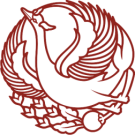 INSTITUT SENI INDONESIA (ISI) SURAKARTAFAKULTAS SENI PERTUNJUKANPROGRAM STUDI S-1 SENI KARAWITANINSTITUT SENI INDONESIA (ISI) SURAKARTAFAKULTAS SENI PERTUNJUKANPROGRAM STUDI S-1 SENI KARAWITANINSTITUT SENI INDONESIA (ISI) SURAKARTAFAKULTAS SENI PERTUNJUKANPROGRAM STUDI S-1 SENI KARAWITANRENCANA TUGAS MAHASISWA RENCANA TUGAS MAHASISWA RENCANA TUGAS MAHASISWA RENCANA TUGAS MAHASISWA MATA KULIAHMATA KULIAHTembang WaosanTembang WaosanKODEKODESP 1114102SP 1114102DOSEN PENGAMPUDOSEN PENGAMPUSiswati, S.Sn., M.Sn.Siswati, S.Sn., M.Sn.BENTUK TUGASBENTUK TUGASBENTUK TUGASWAKTU PENGERJAANRingkasan Hasil EvaluasiRingkasan Hasil EvaluasiRingkasan Hasil Evaluasi1 mingguJUDUL TUGASJUDUL TUGASJUDUL TUGASJUDUL TUGASTugas Harian 1 Tugas Harian 1 Tugas Harian 1 Tugas Harian 1 SUB CAPAIAN PEMBELAJARAN MATA KULIAH (Sub CPMK)SUB CAPAIAN PEMBELAJARAN MATA KULIAH (Sub CPMK)SUB CAPAIAN PEMBELAJARAN MATA KULIAH (Sub CPMK)SUB CAPAIAN PEMBELAJARAN MATA KULIAH (Sub CPMK)Mahasiswa mampu menjelaskan sejarah, fungsi, jenis dan ragam Tembang Waosan [C2, A3] 1 mgMahasiswa mampu menjelaskan sejarah, fungsi, jenis dan ragam Tembang Waosan [C2, A3] 1 mgMahasiswa mampu menjelaskan sejarah, fungsi, jenis dan ragam Tembang Waosan [C2, A3] 1 mgMahasiswa mampu menjelaskan sejarah, fungsi, jenis dan ragam Tembang Waosan [C2, A3] 1 mgDESKRIPSI TUGASDESKRIPSI TUGASDESKRIPSI TUGASDESKRIPSI TUGASMenyusun ringkasan hasil evaluasi tentang konsep dasar tembang waosan yang meliputi aspek sejarah, fungsi, jenis dan ragam tembang waosan. Dengan penguasaan pengetahuan ini mahasiswa diharapkan mampu memahami konsep dasar tembang waosan sebelum mempraktekkannyaMenyusun ringkasan hasil evaluasi tentang konsep dasar tembang waosan yang meliputi aspek sejarah, fungsi, jenis dan ragam tembang waosan. Dengan penguasaan pengetahuan ini mahasiswa diharapkan mampu memahami konsep dasar tembang waosan sebelum mempraktekkannyaMenyusun ringkasan hasil evaluasi tentang konsep dasar tembang waosan yang meliputi aspek sejarah, fungsi, jenis dan ragam tembang waosan. Dengan penguasaan pengetahuan ini mahasiswa diharapkan mampu memahami konsep dasar tembang waosan sebelum mempraktekkannyaMenyusun ringkasan hasil evaluasi tentang konsep dasar tembang waosan yang meliputi aspek sejarah, fungsi, jenis dan ragam tembang waosan. Dengan penguasaan pengetahuan ini mahasiswa diharapkan mampu memahami konsep dasar tembang waosan sebelum mempraktekkannyaMETODE PENGERJAAN TUGASMETODE PENGERJAAN TUGASMETODE PENGERJAAN TUGASMETODE PENGERJAAN TUGASMahasiswa mencari literatur-literatur (jurnal, text book, website) yang berkaitan dengan objek garapan. Mahasiswa membaca sumber-sumber literatur yang sudah diperolehMahasiswa mencatat pokok-pokok gagasan dari sumber literautr yang dibacaMahasiswa mereproduksi pokok-pokok gagasan dari catatan yang telah dibuatMahasiswa membuat ringkasan berdasarkan hasil reproduksi gagasan mahasiswa.Mahasiswa mencari literatur-literatur (jurnal, text book, website) yang berkaitan dengan objek garapan. Mahasiswa membaca sumber-sumber literatur yang sudah diperolehMahasiswa mencatat pokok-pokok gagasan dari sumber literautr yang dibacaMahasiswa mereproduksi pokok-pokok gagasan dari catatan yang telah dibuatMahasiswa membuat ringkasan berdasarkan hasil reproduksi gagasan mahasiswa.Mahasiswa mencari literatur-literatur (jurnal, text book, website) yang berkaitan dengan objek garapan. Mahasiswa membaca sumber-sumber literatur yang sudah diperolehMahasiswa mencatat pokok-pokok gagasan dari sumber literautr yang dibacaMahasiswa mereproduksi pokok-pokok gagasan dari catatan yang telah dibuatMahasiswa membuat ringkasan berdasarkan hasil reproduksi gagasan mahasiswa.Mahasiswa mencari literatur-literatur (jurnal, text book, website) yang berkaitan dengan objek garapan. Mahasiswa membaca sumber-sumber literatur yang sudah diperolehMahasiswa mencatat pokok-pokok gagasan dari sumber literautr yang dibacaMahasiswa mereproduksi pokok-pokok gagasan dari catatan yang telah dibuatMahasiswa membuat ringkasan berdasarkan hasil reproduksi gagasan mahasiswa.BENTUK DAN FORMAT LUARAN BENTUK DAN FORMAT LUARAN BENTUK DAN FORMAT LUARAN BENTUK DAN FORMAT LUARAN Objek Garapan: Konsep Dasar Tembang Waosan (sejarah, fungsi, jenis dan ragam tembang waosan)Bentuk Luaran: Dokumen Ringkasan Hasil Evaluasi minimum 1 halaman dan maksimum 4 halaman Diketik 1.5 spasi menggunakan font Book Antiqua di atas kertas ukuran A4. Margin yang digunakan Atas: 4cm; Kiri: 4cm; Kanan: 3cm; Bawah: 3cm. Struktur Penulisan terdiri dari Judul Ringkasan, Nama Penulis dan NIM, Nama Prodi dan Fakultas; Isi Ringkasan; Sumber Literatur (Daftar Pustaka) (diketik 1 spasi dan jeda 1 spasi antar pustaka)Objek Garapan: Konsep Dasar Tembang Waosan (sejarah, fungsi, jenis dan ragam tembang waosan)Bentuk Luaran: Dokumen Ringkasan Hasil Evaluasi minimum 1 halaman dan maksimum 4 halaman Diketik 1.5 spasi menggunakan font Book Antiqua di atas kertas ukuran A4. Margin yang digunakan Atas: 4cm; Kiri: 4cm; Kanan: 3cm; Bawah: 3cm. Struktur Penulisan terdiri dari Judul Ringkasan, Nama Penulis dan NIM, Nama Prodi dan Fakultas; Isi Ringkasan; Sumber Literatur (Daftar Pustaka) (diketik 1 spasi dan jeda 1 spasi antar pustaka)Objek Garapan: Konsep Dasar Tembang Waosan (sejarah, fungsi, jenis dan ragam tembang waosan)Bentuk Luaran: Dokumen Ringkasan Hasil Evaluasi minimum 1 halaman dan maksimum 4 halaman Diketik 1.5 spasi menggunakan font Book Antiqua di atas kertas ukuran A4. Margin yang digunakan Atas: 4cm; Kiri: 4cm; Kanan: 3cm; Bawah: 3cm. Struktur Penulisan terdiri dari Judul Ringkasan, Nama Penulis dan NIM, Nama Prodi dan Fakultas; Isi Ringkasan; Sumber Literatur (Daftar Pustaka) (diketik 1 spasi dan jeda 1 spasi antar pustaka)Objek Garapan: Konsep Dasar Tembang Waosan (sejarah, fungsi, jenis dan ragam tembang waosan)Bentuk Luaran: Dokumen Ringkasan Hasil Evaluasi minimum 1 halaman dan maksimum 4 halaman Diketik 1.5 spasi menggunakan font Book Antiqua di atas kertas ukuran A4. Margin yang digunakan Atas: 4cm; Kiri: 4cm; Kanan: 3cm; Bawah: 3cm. Struktur Penulisan terdiri dari Judul Ringkasan, Nama Penulis dan NIM, Nama Prodi dan Fakultas; Isi Ringkasan; Sumber Literatur (Daftar Pustaka) (diketik 1 spasi dan jeda 1 spasi antar pustaka)INDIKATOR, KRITERIA DAN BOBOT PENILAIAN INDIKATOR, KRITERIA DAN BOBOT PENILAIAN INDIKATOR, KRITERIA DAN BOBOT PENILAIAN INDIKATOR, KRITERIA DAN BOBOT PENILAIAN a. Ringkasan Hasil Evaluasi Jumlah sumber literatur yang diperoleh 15%Kemutakhiran sumber literatur 15%Kejelasan dan ketajaman meringkas 30%Sistematika dan format penulisan yang telah ditetapkan 20%Konsistensi dan kerapian dalam sajian tulisan 20%a. Ringkasan Hasil Evaluasi Jumlah sumber literatur yang diperoleh 15%Kemutakhiran sumber literatur 15%Kejelasan dan ketajaman meringkas 30%Sistematika dan format penulisan yang telah ditetapkan 20%Konsistensi dan kerapian dalam sajian tulisan 20%a. Ringkasan Hasil Evaluasi Jumlah sumber literatur yang diperoleh 15%Kemutakhiran sumber literatur 15%Kejelasan dan ketajaman meringkas 30%Sistematika dan format penulisan yang telah ditetapkan 20%Konsistensi dan kerapian dalam sajian tulisan 20%a. Ringkasan Hasil Evaluasi Jumlah sumber literatur yang diperoleh 15%Kemutakhiran sumber literatur 15%Kejelasan dan ketajaman meringkas 30%Sistematika dan format penulisan yang telah ditetapkan 20%Konsistensi dan kerapian dalam sajian tulisan 20%JADWAL PELAKSANAANJADWAL PELAKSANAANJADWAL PELAKSANAANJADWAL PELAKSANAANMenyusun Ringkasan Hasil EvaluasMenyusun Ringkasan Hasil EvaluasMenyusun Ringkasan Hasil Evaluas…….. September 2021LAIN-LAINLAIN-LAINLAIN-LAINLAIN-LAINBobot penilaian tugas ini adalah 10% dari dari 100% penilaian mata kuliah ini; Akan dipilih 3 Ringkasan Hasil Evaluasi terbaik; Tugas dikerjakan dan dipresentasikan secara mandiri; Bobot penilaian tugas ini adalah 10% dari dari 100% penilaian mata kuliah ini; Akan dipilih 3 Ringkasan Hasil Evaluasi terbaik; Tugas dikerjakan dan dipresentasikan secara mandiri; Bobot penilaian tugas ini adalah 10% dari dari 100% penilaian mata kuliah ini; Akan dipilih 3 Ringkasan Hasil Evaluasi terbaik; Tugas dikerjakan dan dipresentasikan secara mandiri; Bobot penilaian tugas ini adalah 10% dari dari 100% penilaian mata kuliah ini; Akan dipilih 3 Ringkasan Hasil Evaluasi terbaik; Tugas dikerjakan dan dipresentasikan secara mandiri; DAFTAR RUJUKANDAFTAR RUJUKANDAFTAR RUJUKANDAFTAR RUJUKANDarsono. Perkembangan Musikal Tembang Macapat , Laporan Penelitian STSI Surakarta, 1995.Ronggawarsita. Serat Mardawa Lagu, Kasalin R. Tanojo, 1952 Rahayu Supanggah. Bothekan Karawitan I, Masyarakat Seni Pertunjukan Indonesia, Jakarta,, 2002Darsono. Perkembangan Musikal Tembang Macapat , Laporan Penelitian STSI Surakarta, 1995.Ronggawarsita. Serat Mardawa Lagu, Kasalin R. Tanojo, 1952 Rahayu Supanggah. Bothekan Karawitan I, Masyarakat Seni Pertunjukan Indonesia, Jakarta,, 2002Darsono. Perkembangan Musikal Tembang Macapat , Laporan Penelitian STSI Surakarta, 1995.Ronggawarsita. Serat Mardawa Lagu, Kasalin R. Tanojo, 1952 Rahayu Supanggah. Bothekan Karawitan I, Masyarakat Seni Pertunjukan Indonesia, Jakarta,, 2002Darsono. Perkembangan Musikal Tembang Macapat , Laporan Penelitian STSI Surakarta, 1995.Ronggawarsita. Serat Mardawa Lagu, Kasalin R. Tanojo, 1952 Rahayu Supanggah. Bothekan Karawitan I, Masyarakat Seni Pertunjukan Indonesia, Jakarta,, 2002INSTITUT SENI INDONESIA (ISI) SURAKARTAFAKULTAS SENI PERTUNJUKANPROGRAM STUDI S-1 SENI KARAWITANINSTITUT SENI INDONESIA (ISI) SURAKARTAFAKULTAS SENI PERTUNJUKANPROGRAM STUDI S-1 SENI KARAWITANINSTITUT SENI INDONESIA (ISI) SURAKARTAFAKULTAS SENI PERTUNJUKANPROGRAM STUDI S-1 SENI KARAWITANRENCANA TUGAS MAHASISWA RENCANA TUGAS MAHASISWA RENCANA TUGAS MAHASISWA RENCANA TUGAS MAHASISWA MATA KULIAHMATA KULIAHTembang WaosanTembang WaosanKODEKODESP 1114102SP 1114102DOSEN PENGAMPUDOSEN PENGAMPUSiswati, S.Sn., M.Sn.Siswati, S.Sn., M.Sn.BENTUK TUGASBENTUK TUGASBENTUK TUGASWAKTU PENGERJAANRingkasan Hasil EvaluasiRingkasan Hasil EvaluasiRingkasan Hasil Evaluasi1 mingguJUDUL TUGASJUDUL TUGASJUDUL TUGASJUDUL TUGASTugas Harian 2Tugas Harian 2Tugas Harian 2Tugas Harian 2SUB CAPAIAN PEMBELAJARAN MATA KULIAH (Sub CPMK)SUB CAPAIAN PEMBELAJARAN MATA KULIAH (Sub CPMK)SUB CAPAIAN PEMBELAJARAN MATA KULIAH (Sub CPMK)SUB CAPAIAN PEMBELAJARAN MATA KULIAH (Sub CPMK)Mahasiswa mampu menjelaskan bentuk, ciri struktural dan aspek sastra tembang waosan  [C2, A3] 1 mgMahasiswa mampu menjelaskan bentuk, ciri struktural dan aspek sastra tembang waosan  [C2, A3] 1 mgMahasiswa mampu menjelaskan bentuk, ciri struktural dan aspek sastra tembang waosan  [C2, A3] 1 mgMahasiswa mampu menjelaskan bentuk, ciri struktural dan aspek sastra tembang waosan  [C2, A3] 1 mgDESKRIPSI TUGASDESKRIPSI TUGASDESKRIPSI TUGASDESKRIPSI TUGASMenyusun ringkasan hasil evaluasi tentang konsep dasar tembang waosan yang meliputi aspek bentuk, ciri struktural, aspek sastra tembang waosan. Dengan penguasaan pengetahuan ini mahasiswa diharapkan mampu memahami konsep dasar tembang waosan sebelum mempraktekkannyaMenyusun ringkasan hasil evaluasi tentang konsep dasar tembang waosan yang meliputi aspek bentuk, ciri struktural, aspek sastra tembang waosan. Dengan penguasaan pengetahuan ini mahasiswa diharapkan mampu memahami konsep dasar tembang waosan sebelum mempraktekkannyaMenyusun ringkasan hasil evaluasi tentang konsep dasar tembang waosan yang meliputi aspek bentuk, ciri struktural, aspek sastra tembang waosan. Dengan penguasaan pengetahuan ini mahasiswa diharapkan mampu memahami konsep dasar tembang waosan sebelum mempraktekkannyaMenyusun ringkasan hasil evaluasi tentang konsep dasar tembang waosan yang meliputi aspek bentuk, ciri struktural, aspek sastra tembang waosan. Dengan penguasaan pengetahuan ini mahasiswa diharapkan mampu memahami konsep dasar tembang waosan sebelum mempraktekkannyaMETODE PENGERJAAN TUGASMETODE PENGERJAAN TUGASMETODE PENGERJAAN TUGASMETODE PENGERJAAN TUGASMahasiswa mencari literatur-literatur (jurnal, text book, website) yang berkaitan dengan objek garapan. Mahasiswa membaca sumber-sumber literatur yang sudah diperolehMahasiswa mencatat pokok-pokok gagasan dari sumber literatur yang dibacaMahasiswa mereproduksi pokok-pokok gagasan dari catatan yang telah dibuatMahasiswa membuat ringkasan berdasarkan hasil reproduksi gagasan mahasiswa.Mahasiswa mencari literatur-literatur (jurnal, text book, website) yang berkaitan dengan objek garapan. Mahasiswa membaca sumber-sumber literatur yang sudah diperolehMahasiswa mencatat pokok-pokok gagasan dari sumber literatur yang dibacaMahasiswa mereproduksi pokok-pokok gagasan dari catatan yang telah dibuatMahasiswa membuat ringkasan berdasarkan hasil reproduksi gagasan mahasiswa.Mahasiswa mencari literatur-literatur (jurnal, text book, website) yang berkaitan dengan objek garapan. Mahasiswa membaca sumber-sumber literatur yang sudah diperolehMahasiswa mencatat pokok-pokok gagasan dari sumber literatur yang dibacaMahasiswa mereproduksi pokok-pokok gagasan dari catatan yang telah dibuatMahasiswa membuat ringkasan berdasarkan hasil reproduksi gagasan mahasiswa.Mahasiswa mencari literatur-literatur (jurnal, text book, website) yang berkaitan dengan objek garapan. Mahasiswa membaca sumber-sumber literatur yang sudah diperolehMahasiswa mencatat pokok-pokok gagasan dari sumber literatur yang dibacaMahasiswa mereproduksi pokok-pokok gagasan dari catatan yang telah dibuatMahasiswa membuat ringkasan berdasarkan hasil reproduksi gagasan mahasiswa.BENTUK DAN FORMAT LUARAN BENTUK DAN FORMAT LUARAN BENTUK DAN FORMAT LUARAN BENTUK DAN FORMAT LUARAN Objek Garapan: Konsep Dasar Tembang Waosan (bentuk, ciri struktural, aspek sastra tembang waosan)Bentuk Luaran: Dokumen Ringkasan Hasil Evaluasi minimum 2 halaman dan maksimum 5 halaman Diketik 1.5 spasi menggunakan font Book Antiqua di atas kertas ukuran A4. Margin yang digunakan Atas: 4cm; Kiri: 4cm; Kanan: 3cm; Bawah: 3cm. Struktur Penulisan terdiri dari Judul Ringkasan, Nama Penulis dan NIM, Nama Prodi dan Fakultas; Isi Ringkasan; Sumber Literatur (Daftar Pustaka) (diketik 1 spasi dan jeda 1 spasi antar pustaka)Objek Garapan: Konsep Dasar Tembang Waosan (bentuk, ciri struktural, aspek sastra tembang waosan)Bentuk Luaran: Dokumen Ringkasan Hasil Evaluasi minimum 2 halaman dan maksimum 5 halaman Diketik 1.5 spasi menggunakan font Book Antiqua di atas kertas ukuran A4. Margin yang digunakan Atas: 4cm; Kiri: 4cm; Kanan: 3cm; Bawah: 3cm. Struktur Penulisan terdiri dari Judul Ringkasan, Nama Penulis dan NIM, Nama Prodi dan Fakultas; Isi Ringkasan; Sumber Literatur (Daftar Pustaka) (diketik 1 spasi dan jeda 1 spasi antar pustaka)Objek Garapan: Konsep Dasar Tembang Waosan (bentuk, ciri struktural, aspek sastra tembang waosan)Bentuk Luaran: Dokumen Ringkasan Hasil Evaluasi minimum 2 halaman dan maksimum 5 halaman Diketik 1.5 spasi menggunakan font Book Antiqua di atas kertas ukuran A4. Margin yang digunakan Atas: 4cm; Kiri: 4cm; Kanan: 3cm; Bawah: 3cm. Struktur Penulisan terdiri dari Judul Ringkasan, Nama Penulis dan NIM, Nama Prodi dan Fakultas; Isi Ringkasan; Sumber Literatur (Daftar Pustaka) (diketik 1 spasi dan jeda 1 spasi antar pustaka)Objek Garapan: Konsep Dasar Tembang Waosan (bentuk, ciri struktural, aspek sastra tembang waosan)Bentuk Luaran: Dokumen Ringkasan Hasil Evaluasi minimum 2 halaman dan maksimum 5 halaman Diketik 1.5 spasi menggunakan font Book Antiqua di atas kertas ukuran A4. Margin yang digunakan Atas: 4cm; Kiri: 4cm; Kanan: 3cm; Bawah: 3cm. Struktur Penulisan terdiri dari Judul Ringkasan, Nama Penulis dan NIM, Nama Prodi dan Fakultas; Isi Ringkasan; Sumber Literatur (Daftar Pustaka) (diketik 1 spasi dan jeda 1 spasi antar pustaka)INDIKATOR, KRITERIA DAN BOBOT PENILAIAN INDIKATOR, KRITERIA DAN BOBOT PENILAIAN INDIKATOR, KRITERIA DAN BOBOT PENILAIAN INDIKATOR, KRITERIA DAN BOBOT PENILAIAN a. Ringkasan Hasil Evaluasi Jumlah sumber literatur yang diperoleh 15%Kemutakhiran sumber literatur 15%Kejelasan dan ketajaman meringkas 30%Sistematika dan format penulisan yang telah ditetapkan 20%Konsistensi dan kerapian dalam sajian tulisan 20% a. Ringkasan Hasil Evaluasi Jumlah sumber literatur yang diperoleh 15%Kemutakhiran sumber literatur 15%Kejelasan dan ketajaman meringkas 30%Sistematika dan format penulisan yang telah ditetapkan 20%Konsistensi dan kerapian dalam sajian tulisan 20% a. Ringkasan Hasil Evaluasi Jumlah sumber literatur yang diperoleh 15%Kemutakhiran sumber literatur 15%Kejelasan dan ketajaman meringkas 30%Sistematika dan format penulisan yang telah ditetapkan 20%Konsistensi dan kerapian dalam sajian tulisan 20% a. Ringkasan Hasil Evaluasi Jumlah sumber literatur yang diperoleh 15%Kemutakhiran sumber literatur 15%Kejelasan dan ketajaman meringkas 30%Sistematika dan format penulisan yang telah ditetapkan 20%Konsistensi dan kerapian dalam sajian tulisan 20% JADWAL PELAKSANAANJADWAL PELAKSANAANJADWAL PELAKSANAANJADWAL PELAKSANAANMenyusun Ringkasan Hasil Evaluasi Menyusun Ringkasan Hasil Evaluasi Menyusun Ringkasan Hasil Evaluasi …….. September 2021LAIN-LAINLAIN-LAINLAIN-LAINLAIN-LAINBobot penilaian tugas ini adalah 10% dari dari 100% penilaian mata kuliah ini; Akan dipilih 3 Ringkasan Hasil Evaluasi terbaik; Tugas dikerjakan dan dipresentasikan secara mandiri; Bobot penilaian tugas ini adalah 10% dari dari 100% penilaian mata kuliah ini; Akan dipilih 3 Ringkasan Hasil Evaluasi terbaik; Tugas dikerjakan dan dipresentasikan secara mandiri; Bobot penilaian tugas ini adalah 10% dari dari 100% penilaian mata kuliah ini; Akan dipilih 3 Ringkasan Hasil Evaluasi terbaik; Tugas dikerjakan dan dipresentasikan secara mandiri; Bobot penilaian tugas ini adalah 10% dari dari 100% penilaian mata kuliah ini; Akan dipilih 3 Ringkasan Hasil Evaluasi terbaik; Tugas dikerjakan dan dipresentasikan secara mandiri; DAFTAR RUJUKANDAFTAR RUJUKANDAFTAR RUJUKANDAFTAR RUJUKANDarsono. Perkembangan Musikal Tembang Macapat , Laporan Penelitian STSI Surakarta, 1995.Ronggawarsita. Serat Mardawa Lagu, Kasalin R. Tanojo, 1952Rahayu Supanggah. Bothekan Karawitan I, Masyarakat Seni Pertunjukan Indonesia, Jakarta,, 2002Darsono. Perkembangan Musikal Tembang Macapat , Laporan Penelitian STSI Surakarta, 1995.Ronggawarsita. Serat Mardawa Lagu, Kasalin R. Tanojo, 1952Rahayu Supanggah. Bothekan Karawitan I, Masyarakat Seni Pertunjukan Indonesia, Jakarta,, 2002Darsono. Perkembangan Musikal Tembang Macapat , Laporan Penelitian STSI Surakarta, 1995.Ronggawarsita. Serat Mardawa Lagu, Kasalin R. Tanojo, 1952Rahayu Supanggah. Bothekan Karawitan I, Masyarakat Seni Pertunjukan Indonesia, Jakarta,, 2002Darsono. Perkembangan Musikal Tembang Macapat , Laporan Penelitian STSI Surakarta, 1995.Ronggawarsita. Serat Mardawa Lagu, Kasalin R. Tanojo, 1952Rahayu Supanggah. Bothekan Karawitan I, Masyarakat Seni Pertunjukan Indonesia, Jakarta,, 2002INSTITUT SENI INDONESIA (ISI) SURAKARTAFAKULTAS SENI PERTUNJUKANPROGRAM STUDI S-1 SENI KARAWITANINSTITUT SENI INDONESIA (ISI) SURAKARTAFAKULTAS SENI PERTUNJUKANPROGRAM STUDI S-1 SENI KARAWITANINSTITUT SENI INDONESIA (ISI) SURAKARTAFAKULTAS SENI PERTUNJUKANPROGRAM STUDI S-1 SENI KARAWITANRENCANA TUGAS MAHASISWA RENCANA TUGAS MAHASISWA RENCANA TUGAS MAHASISWA RENCANA TUGAS MAHASISWA MATA KULIAHMATA KULIAHTembang WaosanTembang WaosanKODEKODESP 1114102SP 1114102DOSEN PENGAMPUDOSEN PENGAMPUSiswati, S.Sn., M.Sn.Siswati, S.Sn., M.Sn.BENTUK TUGASBENTUK TUGASBENTUK TUGASWAKTU PENGERJAANMembuat video presentasi Tembang Waosan PangkurMembuat video presentasi Tembang Waosan PangkurMembuat video presentasi Tembang Waosan Pangkur1 mingguJUDUL TUGASJUDUL TUGASJUDUL TUGASJUDUL TUGASTugas Harian 3 : Menirukan Tembang Waosan PangkurTugas Harian 3 : Menirukan Tembang Waosan PangkurTugas Harian 3 : Menirukan Tembang Waosan PangkurTugas Harian 3 : Menirukan Tembang Waosan PangkurSUB CAPAIAN PEMBELAJARAN MATA KULIAH (Sub CPMK)SUB CAPAIAN PEMBELAJARAN MATA KULIAH (Sub CPMK)SUB CAPAIAN PEMBELAJARAN MATA KULIAH (Sub CPMK)SUB CAPAIAN PEMBELAJARAN MATA KULIAH (Sub CPMK)Mahasiswa mampu menirukan tembang waosan dalam berbagai ragam, jenis, laras dan karakternya.Mahasiswa mampu menirukan tembang waosan dalam berbagai ragam, jenis, laras dan karakternya.Mahasiswa mampu menirukan tembang waosan dalam berbagai ragam, jenis, laras dan karakternya.Mahasiswa mampu menirukan tembang waosan dalam berbagai ragam, jenis, laras dan karakternya.DESKRIPSI TUGASDESKRIPSI TUGASDESKRIPSI TUGASDESKRIPSI TUGASMenyajikan/ presentasi secara langsung dihadapan dosen pengampu MK atau membuat video penyajian/ presentasi tembang waosan Pangkur dengan baik dan benar sesuai dengan kaidah penyajian tembang waosan. Penguasaan materi diharapkan mampu mengolah kemampuan psikomotorik mahasiswa terkait tembang waosan dan memahami teknik penyajian tembang waosan Pangkur.Menyajikan/ presentasi secara langsung dihadapan dosen pengampu MK atau membuat video penyajian/ presentasi tembang waosan Pangkur dengan baik dan benar sesuai dengan kaidah penyajian tembang waosan. Penguasaan materi diharapkan mampu mengolah kemampuan psikomotorik mahasiswa terkait tembang waosan dan memahami teknik penyajian tembang waosan Pangkur.Menyajikan/ presentasi secara langsung dihadapan dosen pengampu MK atau membuat video penyajian/ presentasi tembang waosan Pangkur dengan baik dan benar sesuai dengan kaidah penyajian tembang waosan. Penguasaan materi diharapkan mampu mengolah kemampuan psikomotorik mahasiswa terkait tembang waosan dan memahami teknik penyajian tembang waosan Pangkur.Menyajikan/ presentasi secara langsung dihadapan dosen pengampu MK atau membuat video penyajian/ presentasi tembang waosan Pangkur dengan baik dan benar sesuai dengan kaidah penyajian tembang waosan. Penguasaan materi diharapkan mampu mengolah kemampuan psikomotorik mahasiswa terkait tembang waosan dan memahami teknik penyajian tembang waosan Pangkur.METODE PENGERJAAN TUGASMETODE PENGERJAAN TUGASMETODE PENGERJAAN TUGASMETODE PENGERJAAN TUGASMahasiswa mencatat materi tembang waosan PangkurMahasiswa mencari sumber referensi di luar materi MK tembang waosan PangkurMahasiswa berlatih menirukan tembang waosan Pangkur secara mandiri.Mahasiswa presentasi/ menyajikan tembang waosan Pangkur secara mandiri. Mahasiswa mencatat materi tembang waosan PangkurMahasiswa mencari sumber referensi di luar materi MK tembang waosan PangkurMahasiswa berlatih menirukan tembang waosan Pangkur secara mandiri.Mahasiswa presentasi/ menyajikan tembang waosan Pangkur secara mandiri. Mahasiswa mencatat materi tembang waosan PangkurMahasiswa mencari sumber referensi di luar materi MK tembang waosan PangkurMahasiswa berlatih menirukan tembang waosan Pangkur secara mandiri.Mahasiswa presentasi/ menyajikan tembang waosan Pangkur secara mandiri. Mahasiswa mencatat materi tembang waosan PangkurMahasiswa mencari sumber referensi di luar materi MK tembang waosan PangkurMahasiswa berlatih menirukan tembang waosan Pangkur secara mandiri.Mahasiswa presentasi/ menyajikan tembang waosan Pangkur secara mandiri. BENTUK DAN FORMAT LUARAN BENTUK DAN FORMAT LUARAN BENTUK DAN FORMAT LUARAN BENTUK DAN FORMAT LUARAN Obyek Garapan : penyajian tembang waosan PangkurBentuk Luaran :Mahasiswa merekam hasil latihan mandiri dengan menggunakan perangkat video recording (kamera/ handphone)File video diberi judul yang memuat “nama, NIM dan materi” (Contoh; Dewi_17000020_Pangkur)File video diunggah ke googledrive / mengunggah ke You TubeFile video googledrive / link You Tube di kirimkan kepada dosen pengampu MK melalui jaringan pribadi (WA, email dll) atau ke LMS ISI Surakarta https://daring.isi-ska.ac.id/  Obyek Garapan : penyajian tembang waosan PangkurBentuk Luaran :Mahasiswa merekam hasil latihan mandiri dengan menggunakan perangkat video recording (kamera/ handphone)File video diberi judul yang memuat “nama, NIM dan materi” (Contoh; Dewi_17000020_Pangkur)File video diunggah ke googledrive / mengunggah ke You TubeFile video googledrive / link You Tube di kirimkan kepada dosen pengampu MK melalui jaringan pribadi (WA, email dll) atau ke LMS ISI Surakarta https://daring.isi-ska.ac.id/  Obyek Garapan : penyajian tembang waosan PangkurBentuk Luaran :Mahasiswa merekam hasil latihan mandiri dengan menggunakan perangkat video recording (kamera/ handphone)File video diberi judul yang memuat “nama, NIM dan materi” (Contoh; Dewi_17000020_Pangkur)File video diunggah ke googledrive / mengunggah ke You TubeFile video googledrive / link You Tube di kirimkan kepada dosen pengampu MK melalui jaringan pribadi (WA, email dll) atau ke LMS ISI Surakarta https://daring.isi-ska.ac.id/  Obyek Garapan : penyajian tembang waosan PangkurBentuk Luaran :Mahasiswa merekam hasil latihan mandiri dengan menggunakan perangkat video recording (kamera/ handphone)File video diberi judul yang memuat “nama, NIM dan materi” (Contoh; Dewi_17000020_Pangkur)File video diunggah ke googledrive / mengunggah ke You TubeFile video googledrive / link You Tube di kirimkan kepada dosen pengampu MK melalui jaringan pribadi (WA, email dll) atau ke LMS ISI Surakarta https://daring.isi-ska.ac.id/  INDIKATOR, KRITERIA DAN BOBOT PENILAIAN INDIKATOR, KRITERIA DAN BOBOT PENILAIAN INDIKATOR, KRITERIA DAN BOBOT PENILAIAN INDIKATOR, KRITERIA DAN BOBOT PENILAIAN Keterampilan teknik pernafasan tembang waosan bentuk macapat macapat Pangkur (15%)Ketepatan dan kesesuaian menirukan nada/ laras tembang waosan bentuk macapat Pangkur  (20%)Ketepatan dan kesesuaian menirukan artikulasi tembang waosan bentuk macapat Pangkur (15%)Ketepatan dan kesesuaian menirukan luluh lagu dan luluh tembung tembang waosan bentuk macapat Pangkur (15%)Ketepatan dan kesesuaian menirukan intonasi tembang waosan bentuk macapat Pangkur (15%) Ketepatan dan kesesuaian menirukan  dinamika dan karakter tembang waosan bentuk macapat Pangkur (20%)Keterampilan teknik pernafasan tembang waosan bentuk macapat macapat Pangkur (15%)Ketepatan dan kesesuaian menirukan nada/ laras tembang waosan bentuk macapat Pangkur  (20%)Ketepatan dan kesesuaian menirukan artikulasi tembang waosan bentuk macapat Pangkur (15%)Ketepatan dan kesesuaian menirukan luluh lagu dan luluh tembung tembang waosan bentuk macapat Pangkur (15%)Ketepatan dan kesesuaian menirukan intonasi tembang waosan bentuk macapat Pangkur (15%) Ketepatan dan kesesuaian menirukan  dinamika dan karakter tembang waosan bentuk macapat Pangkur (20%)Keterampilan teknik pernafasan tembang waosan bentuk macapat macapat Pangkur (15%)Ketepatan dan kesesuaian menirukan nada/ laras tembang waosan bentuk macapat Pangkur  (20%)Ketepatan dan kesesuaian menirukan artikulasi tembang waosan bentuk macapat Pangkur (15%)Ketepatan dan kesesuaian menirukan luluh lagu dan luluh tembung tembang waosan bentuk macapat Pangkur (15%)Ketepatan dan kesesuaian menirukan intonasi tembang waosan bentuk macapat Pangkur (15%) Ketepatan dan kesesuaian menirukan  dinamika dan karakter tembang waosan bentuk macapat Pangkur (20%)Keterampilan teknik pernafasan tembang waosan bentuk macapat macapat Pangkur (15%)Ketepatan dan kesesuaian menirukan nada/ laras tembang waosan bentuk macapat Pangkur  (20%)Ketepatan dan kesesuaian menirukan artikulasi tembang waosan bentuk macapat Pangkur (15%)Ketepatan dan kesesuaian menirukan luluh lagu dan luluh tembung tembang waosan bentuk macapat Pangkur (15%)Ketepatan dan kesesuaian menirukan intonasi tembang waosan bentuk macapat Pangkur (15%) Ketepatan dan kesesuaian menirukan  dinamika dan karakter tembang waosan bentuk macapat Pangkur (20%)JADWAL PELAKSANAANJADWAL PELAKSANAANJADWAL PELAKSANAANJADWAL PELAKSANAANMembuat video tembang waosan Macapat PamgkurMembuat video tembang waosan Macapat PamgkurMembuat video tembang waosan Macapat Pamgkur……. Oktober 2021LAIN-LAINLAIN-LAINLAIN-LAINLAIN-LAINHasil penilaian tugas dilakukan secara akumulatif. Mahasiswa yang mampu memenuhi kriteria penilaian 1-6 akan mendapatkan nilai terbaik.Hasil penilaian tugas dilakukan secara akumulatif. Mahasiswa yang mampu memenuhi kriteria penilaian 1-6 akan mendapatkan nilai terbaik.Hasil penilaian tugas dilakukan secara akumulatif. Mahasiswa yang mampu memenuhi kriteria penilaian 1-6 akan mendapatkan nilai terbaik.Hasil penilaian tugas dilakukan secara akumulatif. Mahasiswa yang mampu memenuhi kriteria penilaian 1-6 akan mendapatkan nilai terbaik.DAFTAR RUJUKANDAFTAR RUJUKANDAFTAR RUJUKANDAFTAR RUJUKANR. Ng. Ronggawarsita. Serat Mardawa Lagu, Kasalin R. Tanojo,1952 Hal 1-42Sri Hascaryo, Gunawan. Macapat  Jilid I, II, III. Proyek Pengembangan IKI, Sub Proyek ASKI Surakarta,1980. Jilid 2  Hal 30-44Hal 45-61 Jilid 1R. Ng. Ronggawarsita. Serat Mardawa Lagu, Kasalin R. Tanojo,1952 Hal 1-42Sri Hascaryo, Gunawan. Macapat  Jilid I, II, III. Proyek Pengembangan IKI, Sub Proyek ASKI Surakarta,1980. Jilid 2  Hal 30-44Hal 45-61 Jilid 1R. Ng. Ronggawarsita. Serat Mardawa Lagu, Kasalin R. Tanojo,1952 Hal 1-42Sri Hascaryo, Gunawan. Macapat  Jilid I, II, III. Proyek Pengembangan IKI, Sub Proyek ASKI Surakarta,1980. Jilid 2  Hal 30-44Hal 45-61 Jilid 1R. Ng. Ronggawarsita. Serat Mardawa Lagu, Kasalin R. Tanojo,1952 Hal 1-42Sri Hascaryo, Gunawan. Macapat  Jilid I, II, III. Proyek Pengembangan IKI, Sub Proyek ASKI Surakarta,1980. Jilid 2  Hal 30-44Hal 45-61 Jilid 1INSTITUT SENI INDONESIA (ISI) SURAKARTAFAKULTAS SENI PERTUNJUKANPROGRAM STUDI S-1 SENI KARAWITANINSTITUT SENI INDONESIA (ISI) SURAKARTAFAKULTAS SENI PERTUNJUKANPROGRAM STUDI S-1 SENI KARAWITANINSTITUT SENI INDONESIA (ISI) SURAKARTAFAKULTAS SENI PERTUNJUKANPROGRAM STUDI S-1 SENI KARAWITANRENCANA TUGAS MAHASISWA RENCANA TUGAS MAHASISWA RENCANA TUGAS MAHASISWA RENCANA TUGAS MAHASISWA MATA KULIAHMATA KULIAHTembang WaosanTembang WaosanKODEKODESP 1114102SP 1114102DOSEN PENGAMPUDOSEN PENGAMPUSiswati, S.Sn., M.Sn.Siswati, S.Sn., M.Sn.BENTUK TUGASBENTUK TUGASBENTUK TUGASWAKTU PENGERJAANMembuat video presentasi Tembang Waosan AsmarandanaMembuat video presentasi Tembang Waosan AsmarandanaMembuat video presentasi Tembang Waosan Asmarandana1 mingguJUDUL TUGASJUDUL TUGASJUDUL TUGASJUDUL TUGASTugas Harian 4 : Menirukan Tembang Waosan AsmarandanaTugas Harian 4 : Menirukan Tembang Waosan AsmarandanaTugas Harian 4 : Menirukan Tembang Waosan AsmarandanaTugas Harian 4 : Menirukan Tembang Waosan AsmarandanaSUB CAPAIAN PEMBELAJARAN MATA KULIAH (Sub CPMK)SUB CAPAIAN PEMBELAJARAN MATA KULIAH (Sub CPMK)SUB CAPAIAN PEMBELAJARAN MATA KULIAH (Sub CPMK)SUB CAPAIAN PEMBELAJARAN MATA KULIAH (Sub CPMK)Mahasiswa mampu menirukan tembang waosan dalam berbagai ragam, jenis, laras dan karakternya.Mahasiswa mampu menirukan tembang waosan dalam berbagai ragam, jenis, laras dan karakternya.Mahasiswa mampu menirukan tembang waosan dalam berbagai ragam, jenis, laras dan karakternya.Mahasiswa mampu menirukan tembang waosan dalam berbagai ragam, jenis, laras dan karakternya.DESKRIPSI TUGASDESKRIPSI TUGASDESKRIPSI TUGASDESKRIPSI TUGASMenyajikan/ presentasi secara langsung dihadapan dosen pengampu MK atau membuat video penyajian/ presentasi tembang waosan Asmarandana dengan baik dan benar sesuai dengan kaidah penyajian tembang waosan Asmarandana. Penguasaan materi diharapkan mampu mengolah kemampuan psikomotorik mahasiswa terkait tembang waosan dan memahami teknik penyajian tembang waosan Asmarandana.Menyajikan/ presentasi secara langsung dihadapan dosen pengampu MK atau membuat video penyajian/ presentasi tembang waosan Asmarandana dengan baik dan benar sesuai dengan kaidah penyajian tembang waosan Asmarandana. Penguasaan materi diharapkan mampu mengolah kemampuan psikomotorik mahasiswa terkait tembang waosan dan memahami teknik penyajian tembang waosan Asmarandana.Menyajikan/ presentasi secara langsung dihadapan dosen pengampu MK atau membuat video penyajian/ presentasi tembang waosan Asmarandana dengan baik dan benar sesuai dengan kaidah penyajian tembang waosan Asmarandana. Penguasaan materi diharapkan mampu mengolah kemampuan psikomotorik mahasiswa terkait tembang waosan dan memahami teknik penyajian tembang waosan Asmarandana.Menyajikan/ presentasi secara langsung dihadapan dosen pengampu MK atau membuat video penyajian/ presentasi tembang waosan Asmarandana dengan baik dan benar sesuai dengan kaidah penyajian tembang waosan Asmarandana. Penguasaan materi diharapkan mampu mengolah kemampuan psikomotorik mahasiswa terkait tembang waosan dan memahami teknik penyajian tembang waosan Asmarandana.METODE PENGERJAAN TUGASMETODE PENGERJAAN TUGASMETODE PENGERJAAN TUGASMETODE PENGERJAAN TUGASMahasiswa mencatat materi tembang waosan.Mahasiswa mencari sumber referensi di luar materi MK tembang waosan.Mahasiswa berlatih menirukan tembang waosan secara mandiri.Mahasiswa presentasi/ menyajikan tembang waosan secara mandiri. Mahasiswa mencatat materi tembang waosan.Mahasiswa mencari sumber referensi di luar materi MK tembang waosan.Mahasiswa berlatih menirukan tembang waosan secara mandiri.Mahasiswa presentasi/ menyajikan tembang waosan secara mandiri. Mahasiswa mencatat materi tembang waosan.Mahasiswa mencari sumber referensi di luar materi MK tembang waosan.Mahasiswa berlatih menirukan tembang waosan secara mandiri.Mahasiswa presentasi/ menyajikan tembang waosan secara mandiri. Mahasiswa mencatat materi tembang waosan.Mahasiswa mencari sumber referensi di luar materi MK tembang waosan.Mahasiswa berlatih menirukan tembang waosan secara mandiri.Mahasiswa presentasi/ menyajikan tembang waosan secara mandiri. BENTUK DAN FORMAT LUARAN BENTUK DAN FORMAT LUARAN BENTUK DAN FORMAT LUARAN BENTUK DAN FORMAT LUARAN Obyek Garapan : penyajian tembang waosan AsmarandanaBentuk Luaran :Luring : Mahasiswa presentasi/ menyajikan tembang waosan Asmarandana secara langsung.Daring : Mahasiswa merekam hasil latihan mandiri dengan menggunakan perangkat video recording (kamera/ handphone)File video diberi judul yang memuat “nama, NIM dan materi” (Contoh; Dewi_17000020_Asmaradana)File video diunggah ke googledrive / mengunggah ke You TubeFile video googledrive / link You Tube di kirimkan kepada dosen pengampu MK melalui jaringan pribadi (WA, email dll) atau ke LMS ISI Surakarta https://daring.isi-ska.ac.id/  Obyek Garapan : penyajian tembang waosan AsmarandanaBentuk Luaran :Luring : Mahasiswa presentasi/ menyajikan tembang waosan Asmarandana secara langsung.Daring : Mahasiswa merekam hasil latihan mandiri dengan menggunakan perangkat video recording (kamera/ handphone)File video diberi judul yang memuat “nama, NIM dan materi” (Contoh; Dewi_17000020_Asmaradana)File video diunggah ke googledrive / mengunggah ke You TubeFile video googledrive / link You Tube di kirimkan kepada dosen pengampu MK melalui jaringan pribadi (WA, email dll) atau ke LMS ISI Surakarta https://daring.isi-ska.ac.id/  Obyek Garapan : penyajian tembang waosan AsmarandanaBentuk Luaran :Luring : Mahasiswa presentasi/ menyajikan tembang waosan Asmarandana secara langsung.Daring : Mahasiswa merekam hasil latihan mandiri dengan menggunakan perangkat video recording (kamera/ handphone)File video diberi judul yang memuat “nama, NIM dan materi” (Contoh; Dewi_17000020_Asmaradana)File video diunggah ke googledrive / mengunggah ke You TubeFile video googledrive / link You Tube di kirimkan kepada dosen pengampu MK melalui jaringan pribadi (WA, email dll) atau ke LMS ISI Surakarta https://daring.isi-ska.ac.id/  Obyek Garapan : penyajian tembang waosan AsmarandanaBentuk Luaran :Luring : Mahasiswa presentasi/ menyajikan tembang waosan Asmarandana secara langsung.Daring : Mahasiswa merekam hasil latihan mandiri dengan menggunakan perangkat video recording (kamera/ handphone)File video diberi judul yang memuat “nama, NIM dan materi” (Contoh; Dewi_17000020_Asmaradana)File video diunggah ke googledrive / mengunggah ke You TubeFile video googledrive / link You Tube di kirimkan kepada dosen pengampu MK melalui jaringan pribadi (WA, email dll) atau ke LMS ISI Surakarta https://daring.isi-ska.ac.id/  INDIKATOR, KRITERIA DAN BOBOT PENILAIAN INDIKATOR, KRITERIA DAN BOBOT PENILAIAN INDIKATOR, KRITERIA DAN BOBOT PENILAIAN INDIKATOR, KRITERIA DAN BOBOT PENILAIAN Keterampilan teknik pernafasan tembang waosan bentuk macapat macapat Asmarandana (15%)Ketepatan dan kesesuaian menirukan nada/ laras tembang waosan bentuk macapat Asmarandana (20%)Ketepatan dan kesesuaian menirukan artikulasi tembang waosan bentuk macapat Asmarandana (15%)Ketepatan dan kesesuaian menirukan luluh lagu dan luluh tembung tembang waosan bentuk macapat Asmarandana (15%)Ketepatan dan kesesuaian menirukan intonasi tembang waosan bentuk macapat Asmarandana (15%) Ketepatan dan kesesuaian menirukan  dinamika dan karakter tembang waosan bentuk macapat Macapat Asmarandana (20%)Keterampilan teknik pernafasan tembang waosan bentuk macapat macapat Asmarandana (15%)Ketepatan dan kesesuaian menirukan nada/ laras tembang waosan bentuk macapat Asmarandana (20%)Ketepatan dan kesesuaian menirukan artikulasi tembang waosan bentuk macapat Asmarandana (15%)Ketepatan dan kesesuaian menirukan luluh lagu dan luluh tembung tembang waosan bentuk macapat Asmarandana (15%)Ketepatan dan kesesuaian menirukan intonasi tembang waosan bentuk macapat Asmarandana (15%) Ketepatan dan kesesuaian menirukan  dinamika dan karakter tembang waosan bentuk macapat Macapat Asmarandana (20%)Keterampilan teknik pernafasan tembang waosan bentuk macapat macapat Asmarandana (15%)Ketepatan dan kesesuaian menirukan nada/ laras tembang waosan bentuk macapat Asmarandana (20%)Ketepatan dan kesesuaian menirukan artikulasi tembang waosan bentuk macapat Asmarandana (15%)Ketepatan dan kesesuaian menirukan luluh lagu dan luluh tembung tembang waosan bentuk macapat Asmarandana (15%)Ketepatan dan kesesuaian menirukan intonasi tembang waosan bentuk macapat Asmarandana (15%) Ketepatan dan kesesuaian menirukan  dinamika dan karakter tembang waosan bentuk macapat Macapat Asmarandana (20%)Keterampilan teknik pernafasan tembang waosan bentuk macapat macapat Asmarandana (15%)Ketepatan dan kesesuaian menirukan nada/ laras tembang waosan bentuk macapat Asmarandana (20%)Ketepatan dan kesesuaian menirukan artikulasi tembang waosan bentuk macapat Asmarandana (15%)Ketepatan dan kesesuaian menirukan luluh lagu dan luluh tembung tembang waosan bentuk macapat Asmarandana (15%)Ketepatan dan kesesuaian menirukan intonasi tembang waosan bentuk macapat Asmarandana (15%) Ketepatan dan kesesuaian menirukan  dinamika dan karakter tembang waosan bentuk macapat Macapat Asmarandana (20%)JADWAL PELAKSANAANJADWAL PELAKSANAANJADWAL PELAKSANAANJADWAL PELAKSANAANMembuat video tembang waosan AsmarandanaMembuat video tembang waosan AsmarandanaMembuat video tembang waosan Asmarandana……. Oktober 2021LAIN-LAINLAIN-LAINLAIN-LAINLAIN-LAINHasil penilaian tugas dilakukan secara akumulatif. Mahasiswa yang mampu memenuhi kriteria penilaian 1-6 akan mendapatkan nilai terbaik.Hasil penilaian tugas dilakukan secara akumulatif. Mahasiswa yang mampu memenuhi kriteria penilaian 1-6 akan mendapatkan nilai terbaik.Hasil penilaian tugas dilakukan secara akumulatif. Mahasiswa yang mampu memenuhi kriteria penilaian 1-6 akan mendapatkan nilai terbaik.Hasil penilaian tugas dilakukan secara akumulatif. Mahasiswa yang mampu memenuhi kriteria penilaian 1-6 akan mendapatkan nilai terbaik.DAFTAR RUJUKANDAFTAR RUJUKANDAFTAR RUJUKANDAFTAR RUJUKANR. Ng. Ronggawarsita. Serat Mardawa Lagu, Kasalin R. Tanojo,1952 Hal 1-42Sri Hascaryo, Gunawan. Macapat  Jilid I, II, III. Proyek Pengembangan IKI, Sub Proyek ASKI Surakarta,1980. Jilid 2  Hal 30-44Hal 45-61 Jilid 1R. Ng. Ronggawarsita. Serat Mardawa Lagu, Kasalin R. Tanojo,1952 Hal 1-42Sri Hascaryo, Gunawan. Macapat  Jilid I, II, III. Proyek Pengembangan IKI, Sub Proyek ASKI Surakarta,1980. Jilid 2  Hal 30-44Hal 45-61 Jilid 1R. Ng. Ronggawarsita. Serat Mardawa Lagu, Kasalin R. Tanojo,1952 Hal 1-42Sri Hascaryo, Gunawan. Macapat  Jilid I, II, III. Proyek Pengembangan IKI, Sub Proyek ASKI Surakarta,1980. Jilid 2  Hal 30-44Hal 45-61 Jilid 1R. Ng. Ronggawarsita. Serat Mardawa Lagu, Kasalin R. Tanojo,1952 Hal 1-42Sri Hascaryo, Gunawan. Macapat  Jilid I, II, III. Proyek Pengembangan IKI, Sub Proyek ASKI Surakarta,1980. Jilid 2  Hal 30-44Hal 45-61 Jilid 1INSTITUT SENI INDONESIA (ISI) SURAKARTAFAKULTAS SENI PERTUNJUKANPROGRAM STUDI S-1 SENI KARAWITANINSTITUT SENI INDONESIA (ISI) SURAKARTAFAKULTAS SENI PERTUNJUKANPROGRAM STUDI S-1 SENI KARAWITANINSTITUT SENI INDONESIA (ISI) SURAKARTAFAKULTAS SENI PERTUNJUKANPROGRAM STUDI S-1 SENI KARAWITANRENCANA TUGAS MAHASISWA RENCANA TUGAS MAHASISWA RENCANA TUGAS MAHASISWA RENCANA TUGAS MAHASISWA MATA KULIAHMATA KULIAHTembang WaosanTembang WaosanKODEKODESP 1114102SP 1114102DOSEN PENGAMPUDOSEN PENGAMPUSiswati, S.Sn., M.Sn.Siswati, S.Sn., M.Sn.BENTUK TUGASBENTUK TUGASBENTUK TUGASWAKTU PENGERJAANMembuat video presentasi Tembang Waosan DurmaMembuat video presentasi Tembang Waosan DurmaMembuat video presentasi Tembang Waosan Durma1 mingguJUDUL TUGASJUDUL TUGASJUDUL TUGASJUDUL TUGASTugas Harian 5 : Tafsir notasi dan sastra tembang waosan DurmaTugas Harian 5 : Tafsir notasi dan sastra tembang waosan DurmaTugas Harian 5 : Tafsir notasi dan sastra tembang waosan DurmaTugas Harian 5 : Tafsir notasi dan sastra tembang waosan DurmaSUB CAPAIAN PEMBELAJARAN MATA KULIAH (Sub CPMK)SUB CAPAIAN PEMBELAJARAN MATA KULIAH (Sub CPMK)SUB CAPAIAN PEMBELAJARAN MATA KULIAH (Sub CPMK)SUB CAPAIAN PEMBELAJARAN MATA KULIAH (Sub CPMK)Mahasiswa mampu menafsirkan notasi dan sastra tembang waosan A2, C5, P3, P4Mahasiswa mampu menafsirkan notasi dan sastra tembang waosan A2, C5, P3, P4Mahasiswa mampu menafsirkan notasi dan sastra tembang waosan A2, C5, P3, P4Mahasiswa mampu menafsirkan notasi dan sastra tembang waosan A2, C5, P3, P4DESKRIPSI TUGASDESKRIPSI TUGASDESKRIPSI TUGASDESKRIPSI TUGASMenafsirkan notasi dan sastra tembang waosan Durma kemudian presentasi secara langsung dihadapan dosen pengampu MK atau membuat video penyajian/ presentasi tembang waosan dengan baik dan benar sesuai dengan kaidah penyajian tembang waosan. Penguasaan materi diharapkan mampu mengolah kemampuan psikomotorik mahasiswa terkait tembang waosan dan memahami teknik penyajian tembang waosan Durma.Menafsirkan notasi dan sastra tembang waosan Durma kemudian presentasi secara langsung dihadapan dosen pengampu MK atau membuat video penyajian/ presentasi tembang waosan dengan baik dan benar sesuai dengan kaidah penyajian tembang waosan. Penguasaan materi diharapkan mampu mengolah kemampuan psikomotorik mahasiswa terkait tembang waosan dan memahami teknik penyajian tembang waosan Durma.Menafsirkan notasi dan sastra tembang waosan Durma kemudian presentasi secara langsung dihadapan dosen pengampu MK atau membuat video penyajian/ presentasi tembang waosan dengan baik dan benar sesuai dengan kaidah penyajian tembang waosan. Penguasaan materi diharapkan mampu mengolah kemampuan psikomotorik mahasiswa terkait tembang waosan dan memahami teknik penyajian tembang waosan Durma.Menafsirkan notasi dan sastra tembang waosan Durma kemudian presentasi secara langsung dihadapan dosen pengampu MK atau membuat video penyajian/ presentasi tembang waosan dengan baik dan benar sesuai dengan kaidah penyajian tembang waosan. Penguasaan materi diharapkan mampu mengolah kemampuan psikomotorik mahasiswa terkait tembang waosan dan memahami teknik penyajian tembang waosan Durma.METODE PENGERJAAN TUGASMETODE PENGERJAAN TUGASMETODE PENGERJAAN TUGASMETODE PENGERJAAN TUGASMahasiswa mencatat materi tembang waosan.Mahasiswa mencari sumber referensi di luar materi MK tembang waosan.Mahasiswa berlatih menafsirkan sastra dan notasi tembang waosan durma secara mandiri.Mahasiswa menuliskan hasil tafsir sastra dan notasi tembang waosan Durma Mahasiswa presentasi/ menyajikan tembang waosan Durma secara mandiri. Mahasiswa mencatat materi tembang waosan.Mahasiswa mencari sumber referensi di luar materi MK tembang waosan.Mahasiswa berlatih menafsirkan sastra dan notasi tembang waosan durma secara mandiri.Mahasiswa menuliskan hasil tafsir sastra dan notasi tembang waosan Durma Mahasiswa presentasi/ menyajikan tembang waosan Durma secara mandiri. Mahasiswa mencatat materi tembang waosan.Mahasiswa mencari sumber referensi di luar materi MK tembang waosan.Mahasiswa berlatih menafsirkan sastra dan notasi tembang waosan durma secara mandiri.Mahasiswa menuliskan hasil tafsir sastra dan notasi tembang waosan Durma Mahasiswa presentasi/ menyajikan tembang waosan Durma secara mandiri. Mahasiswa mencatat materi tembang waosan.Mahasiswa mencari sumber referensi di luar materi MK tembang waosan.Mahasiswa berlatih menafsirkan sastra dan notasi tembang waosan durma secara mandiri.Mahasiswa menuliskan hasil tafsir sastra dan notasi tembang waosan Durma Mahasiswa presentasi/ menyajikan tembang waosan Durma secara mandiri. BENTUK DAN FORMAT LUARAN BENTUK DAN FORMAT LUARAN BENTUK DAN FORMAT LUARAN BENTUK DAN FORMAT LUARAN Obyek Garapan : penyajian tembang waosan Bentuk Luaran :Nama file diberikan keterangan “Nama_NIM_nama materi tembang” mahasiswa (Contoh: Cahyani_20111145_Durma)File di kirim ke https://daring.isi-ska.ac.id/  atau email  pengampu MK atau WA pengampu MKMahasiswa merekam hasil latihan mandiri dengan menggunakan perangkat video recording (kamera/ handphone)File video diberi judul nama dan NIM File video diunggah ke googledrive / mengunggah ke You TubeFile video googledrive / link You Tube di kirimkan kepada dosen pengampu MK melalui jaringan pribadi (WA, email dll) atau ke LMS ISI Surakarta https://daring.isi-ska.ac.id/  Obyek Garapan : penyajian tembang waosan Bentuk Luaran :Nama file diberikan keterangan “Nama_NIM_nama materi tembang” mahasiswa (Contoh: Cahyani_20111145_Durma)File di kirim ke https://daring.isi-ska.ac.id/  atau email  pengampu MK atau WA pengampu MKMahasiswa merekam hasil latihan mandiri dengan menggunakan perangkat video recording (kamera/ handphone)File video diberi judul nama dan NIM File video diunggah ke googledrive / mengunggah ke You TubeFile video googledrive / link You Tube di kirimkan kepada dosen pengampu MK melalui jaringan pribadi (WA, email dll) atau ke LMS ISI Surakarta https://daring.isi-ska.ac.id/  Obyek Garapan : penyajian tembang waosan Bentuk Luaran :Nama file diberikan keterangan “Nama_NIM_nama materi tembang” mahasiswa (Contoh: Cahyani_20111145_Durma)File di kirim ke https://daring.isi-ska.ac.id/  atau email  pengampu MK atau WA pengampu MKMahasiswa merekam hasil latihan mandiri dengan menggunakan perangkat video recording (kamera/ handphone)File video diberi judul nama dan NIM File video diunggah ke googledrive / mengunggah ke You TubeFile video googledrive / link You Tube di kirimkan kepada dosen pengampu MK melalui jaringan pribadi (WA, email dll) atau ke LMS ISI Surakarta https://daring.isi-ska.ac.id/  Obyek Garapan : penyajian tembang waosan Bentuk Luaran :Nama file diberikan keterangan “Nama_NIM_nama materi tembang” mahasiswa (Contoh: Cahyani_20111145_Durma)File di kirim ke https://daring.isi-ska.ac.id/  atau email  pengampu MK atau WA pengampu MKMahasiswa merekam hasil latihan mandiri dengan menggunakan perangkat video recording (kamera/ handphone)File video diberi judul nama dan NIM File video diunggah ke googledrive / mengunggah ke You TubeFile video googledrive / link You Tube di kirimkan kepada dosen pengampu MK melalui jaringan pribadi (WA, email dll) atau ke LMS ISI Surakarta https://daring.isi-ska.ac.id/  INDIKATOR, KRITERIA DAN BOBOT PENILAIAN INDIKATOR, KRITERIA DAN BOBOT PENILAIAN INDIKATOR, KRITERIA DAN BOBOT PENILAIAN INDIKATOR, KRITERIA DAN BOBOT PENILAIAN Ketepatan dan kesesuaian menafsir nada/ laras tembang waosan bentuk macapat Durma. (30%)Ketepatan dan kesesuaian mentranskrip notasi tembang waosan bentuk macapat Durma (30%)Ketepatan, kesesuaian menafsir sastra tembang waosan bentuk macapat  Durma (40%)Ketepatan dan kesesuaian menafsir nada/ laras tembang waosan bentuk macapat Durma. (30%)Ketepatan dan kesesuaian mentranskrip notasi tembang waosan bentuk macapat Durma (30%)Ketepatan, kesesuaian menafsir sastra tembang waosan bentuk macapat  Durma (40%)Ketepatan dan kesesuaian menafsir nada/ laras tembang waosan bentuk macapat Durma. (30%)Ketepatan dan kesesuaian mentranskrip notasi tembang waosan bentuk macapat Durma (30%)Ketepatan, kesesuaian menafsir sastra tembang waosan bentuk macapat  Durma (40%)Ketepatan dan kesesuaian menafsir nada/ laras tembang waosan bentuk macapat Durma. (30%)Ketepatan dan kesesuaian mentranskrip notasi tembang waosan bentuk macapat Durma (30%)Ketepatan, kesesuaian menafsir sastra tembang waosan bentuk macapat  Durma (40%)JADWAL PELAKSANAANJADWAL PELAKSANAANJADWAL PELAKSANAANJADWAL PELAKSANAANMembeuat video tembang waosan Macapat DurmaMembeuat video tembang waosan Macapat DurmaMembeuat video tembang waosan Macapat Durma…….  November 2021LAIN-LAINLAIN-LAINLAIN-LAINLAIN-LAINHasil penilaian tugas dilakukan secara akumulatif. Mahasiswa yang mampu memenuhi kriteria penilaian 1-3 akan mendapatkan nilai terbaik.Hasil penilaian tugas dilakukan secara akumulatif. Mahasiswa yang mampu memenuhi kriteria penilaian 1-3 akan mendapatkan nilai terbaik.Hasil penilaian tugas dilakukan secara akumulatif. Mahasiswa yang mampu memenuhi kriteria penilaian 1-3 akan mendapatkan nilai terbaik.Hasil penilaian tugas dilakukan secara akumulatif. Mahasiswa yang mampu memenuhi kriteria penilaian 1-3 akan mendapatkan nilai terbaik.DAFTAR RUJUKANDAFTAR RUJUKANDAFTAR RUJUKANDAFTAR RUJUKANSri Hascaryo, Gunawan. Macapat  Jilid I, II, III. Proyek Pengembangan IKI, Sub Proyek ASKI Surakarta,1980. Jilid 3 Hal 1-22 Hal 75-95Sri Hascaryo, Gunawan. Macapat  Jilid I, II, III. Proyek Pengembangan IKI, Sub Proyek ASKI Surakarta,1980. Jilid 3 Hal 1-22 Hal 75-95Sri Hascaryo, Gunawan. Macapat  Jilid I, II, III. Proyek Pengembangan IKI, Sub Proyek ASKI Surakarta,1980. Jilid 3 Hal 1-22 Hal 75-95Sri Hascaryo, Gunawan. Macapat  Jilid I, II, III. Proyek Pengembangan IKI, Sub Proyek ASKI Surakarta,1980. Jilid 3 Hal 1-22 Hal 75-95INSTITUT SENI INDONESIA (ISI) SURAKARTAFAKULTAS SENI PERTUNJUKANPROGRAM STUDI S-1 SENI KARAWITANINSTITUT SENI INDONESIA (ISI) SURAKARTAFAKULTAS SENI PERTUNJUKANPROGRAM STUDI S-1 SENI KARAWITANINSTITUT SENI INDONESIA (ISI) SURAKARTAFAKULTAS SENI PERTUNJUKANPROGRAM STUDI S-1 SENI KARAWITANRENCANA TUGAS MAHASISWA RENCANA TUGAS MAHASISWA RENCANA TUGAS MAHASISWA RENCANA TUGAS MAHASISWA MATA KULIAHMATA KULIAHTembang WaosanTembang WaosanKODEKODESP 1114102SP 1114102DOSEN PENGAMPUDOSEN PENGAMPUSiswati, S.Sn., M.Sn.Siswati, S.Sn., M.Sn.BENTUK TUGASBENTUK TUGASBENTUK TUGASWAKTU PENGERJAANMembuat video presentasi Tembang Waosan GambuhMembuat video presentasi Tembang Waosan GambuhMembuat video presentasi Tembang Waosan Gambuh1 mingguJUDUL TUGASJUDUL TUGASJUDUL TUGASJUDUL TUGASTugas Harian 6 : Tafsir notasi dan sastra tembang waosan GambuhTugas Harian 6 : Tafsir notasi dan sastra tembang waosan GambuhTugas Harian 6 : Tafsir notasi dan sastra tembang waosan GambuhTugas Harian 6 : Tafsir notasi dan sastra tembang waosan GambuhSUB CAPAIAN PEMBELAJARAN MATA KULIAH (Sub CPMK)SUB CAPAIAN PEMBELAJARAN MATA KULIAH (Sub CPMK)SUB CAPAIAN PEMBELAJARAN MATA KULIAH (Sub CPMK)SUB CAPAIAN PEMBELAJARAN MATA KULIAH (Sub CPMK)Mahasiswa mampu menafsirkan notasi dan sastra tembang waosan A2, C5, P3, P4Mahasiswa mampu menafsirkan notasi dan sastra tembang waosan A2, C5, P3, P4Mahasiswa mampu menafsirkan notasi dan sastra tembang waosan A2, C5, P3, P4Mahasiswa mampu menafsirkan notasi dan sastra tembang waosan A2, C5, P3, P4DESKRIPSI TUGASDESKRIPSI TUGASDESKRIPSI TUGASDESKRIPSI TUGASMenafsirkan notasi dan sastra tembang waosan Gambuh kemudian presentasi secara langsung dihadapan dosen pengampu MK atau membuat video penyajian/ presentasi tembang waosan dengan baik dan benar sesuai dengan kaidah penyajian tembang waosan. Penguasaan materi diharapkan mampu mengolah kemampuan psikomotorik mahasiswa terkait tembang waosan dan memahami teknik penyajian tembang waosan Gambuh.Menafsirkan notasi dan sastra tembang waosan Gambuh kemudian presentasi secara langsung dihadapan dosen pengampu MK atau membuat video penyajian/ presentasi tembang waosan dengan baik dan benar sesuai dengan kaidah penyajian tembang waosan. Penguasaan materi diharapkan mampu mengolah kemampuan psikomotorik mahasiswa terkait tembang waosan dan memahami teknik penyajian tembang waosan Gambuh.Menafsirkan notasi dan sastra tembang waosan Gambuh kemudian presentasi secara langsung dihadapan dosen pengampu MK atau membuat video penyajian/ presentasi tembang waosan dengan baik dan benar sesuai dengan kaidah penyajian tembang waosan. Penguasaan materi diharapkan mampu mengolah kemampuan psikomotorik mahasiswa terkait tembang waosan dan memahami teknik penyajian tembang waosan Gambuh.Menafsirkan notasi dan sastra tembang waosan Gambuh kemudian presentasi secara langsung dihadapan dosen pengampu MK atau membuat video penyajian/ presentasi tembang waosan dengan baik dan benar sesuai dengan kaidah penyajian tembang waosan. Penguasaan materi diharapkan mampu mengolah kemampuan psikomotorik mahasiswa terkait tembang waosan dan memahami teknik penyajian tembang waosan Gambuh.METODE PENGERJAAN TUGASMETODE PENGERJAAN TUGASMETODE PENGERJAAN TUGASMETODE PENGERJAAN TUGASMahasiswa mencatat materi tembang waosan.Mahasiswa mencari sumber referensi di luar materi MK tembang waosan.Mahasiswa berlatih menafsirkan sastra dan notasi tembang waosan durma secara mandiri.Mahasiswa menuliskan hasil tafsir sastra dan notasi tembang waosan Gambuh Mahasiswa presentasi/ menyajikan tembang waosan Gambuh secara mandiri. Mahasiswa mencatat materi tembang waosan.Mahasiswa mencari sumber referensi di luar materi MK tembang waosan.Mahasiswa berlatih menafsirkan sastra dan notasi tembang waosan durma secara mandiri.Mahasiswa menuliskan hasil tafsir sastra dan notasi tembang waosan Gambuh Mahasiswa presentasi/ menyajikan tembang waosan Gambuh secara mandiri. Mahasiswa mencatat materi tembang waosan.Mahasiswa mencari sumber referensi di luar materi MK tembang waosan.Mahasiswa berlatih menafsirkan sastra dan notasi tembang waosan durma secara mandiri.Mahasiswa menuliskan hasil tafsir sastra dan notasi tembang waosan Gambuh Mahasiswa presentasi/ menyajikan tembang waosan Gambuh secara mandiri. Mahasiswa mencatat materi tembang waosan.Mahasiswa mencari sumber referensi di luar materi MK tembang waosan.Mahasiswa berlatih menafsirkan sastra dan notasi tembang waosan durma secara mandiri.Mahasiswa menuliskan hasil tafsir sastra dan notasi tembang waosan Gambuh Mahasiswa presentasi/ menyajikan tembang waosan Gambuh secara mandiri. BENTUK DAN FORMAT LUARAN BENTUK DAN FORMAT LUARAN BENTUK DAN FORMAT LUARAN BENTUK DAN FORMAT LUARAN Obyek Garapan : penyajian tembang waosan Bentuk Luaran :Luring : Mahasiswa mengumpulakan hasil tafsir sastra dan notasi dalam bentuk tulisan pdf.File di cetak secara langsung dan dikumpulkan kepada dosen pengampu.Mahasiswa presentasi/ menyajikan tembang waosan Gambuh secara langsung.Daring :  Nama file diberikan keterangan “Nama_NIM_nama materi tembang” mahasiswa (Contoh: Cahyani_20111145_Gambuh)File di kirim ke https://daring.isi-ska.ac.id/  atau email  pengampu MK atau WA pengampu MKMahasiswa merekam hasil latihan mandiri dengan menggunakan perangkat video recording (kamera/ handphone)File video diberi judul nama dan NIM File video diunggah ke googledrive / mengunggah ke You TubeFile video googledrive / link You Tube di kirimkan kepada dosen pengampu MK melalui jaringan pribadi (WA, email dll) atau ke LMS ISI Surakarta https://daring.isi-ska.ac.id/  Obyek Garapan : penyajian tembang waosan Bentuk Luaran :Luring : Mahasiswa mengumpulakan hasil tafsir sastra dan notasi dalam bentuk tulisan pdf.File di cetak secara langsung dan dikumpulkan kepada dosen pengampu.Mahasiswa presentasi/ menyajikan tembang waosan Gambuh secara langsung.Daring :  Nama file diberikan keterangan “Nama_NIM_nama materi tembang” mahasiswa (Contoh: Cahyani_20111145_Gambuh)File di kirim ke https://daring.isi-ska.ac.id/  atau email  pengampu MK atau WA pengampu MKMahasiswa merekam hasil latihan mandiri dengan menggunakan perangkat video recording (kamera/ handphone)File video diberi judul nama dan NIM File video diunggah ke googledrive / mengunggah ke You TubeFile video googledrive / link You Tube di kirimkan kepada dosen pengampu MK melalui jaringan pribadi (WA, email dll) atau ke LMS ISI Surakarta https://daring.isi-ska.ac.id/  Obyek Garapan : penyajian tembang waosan Bentuk Luaran :Luring : Mahasiswa mengumpulakan hasil tafsir sastra dan notasi dalam bentuk tulisan pdf.File di cetak secara langsung dan dikumpulkan kepada dosen pengampu.Mahasiswa presentasi/ menyajikan tembang waosan Gambuh secara langsung.Daring :  Nama file diberikan keterangan “Nama_NIM_nama materi tembang” mahasiswa (Contoh: Cahyani_20111145_Gambuh)File di kirim ke https://daring.isi-ska.ac.id/  atau email  pengampu MK atau WA pengampu MKMahasiswa merekam hasil latihan mandiri dengan menggunakan perangkat video recording (kamera/ handphone)File video diberi judul nama dan NIM File video diunggah ke googledrive / mengunggah ke You TubeFile video googledrive / link You Tube di kirimkan kepada dosen pengampu MK melalui jaringan pribadi (WA, email dll) atau ke LMS ISI Surakarta https://daring.isi-ska.ac.id/  Obyek Garapan : penyajian tembang waosan Bentuk Luaran :Luring : Mahasiswa mengumpulakan hasil tafsir sastra dan notasi dalam bentuk tulisan pdf.File di cetak secara langsung dan dikumpulkan kepada dosen pengampu.Mahasiswa presentasi/ menyajikan tembang waosan Gambuh secara langsung.Daring :  Nama file diberikan keterangan “Nama_NIM_nama materi tembang” mahasiswa (Contoh: Cahyani_20111145_Gambuh)File di kirim ke https://daring.isi-ska.ac.id/  atau email  pengampu MK atau WA pengampu MKMahasiswa merekam hasil latihan mandiri dengan menggunakan perangkat video recording (kamera/ handphone)File video diberi judul nama dan NIM File video diunggah ke googledrive / mengunggah ke You TubeFile video googledrive / link You Tube di kirimkan kepada dosen pengampu MK melalui jaringan pribadi (WA, email dll) atau ke LMS ISI Surakarta https://daring.isi-ska.ac.id/  INDIKATOR, KRITERIA DAN BOBOT PENILAIAN INDIKATOR, KRITERIA DAN BOBOT PENILAIAN INDIKATOR, KRITERIA DAN BOBOT PENILAIAN INDIKATOR, KRITERIA DAN BOBOT PENILAIAN Ketepatan dan kesesuaian menafsir nada/ laras tembang waosan bentuk macapat Gambuh. (30%)Ketepatan dan kesesuaian mentranskrip notasi tembang waosan bentuk macapat Gambuh (30%)Ketepatan, kesesuaian menafsir sastra tembang waosan bentuk macapat  Gambuh (40%)Ketepatan dan kesesuaian menafsir nada/ laras tembang waosan bentuk macapat Gambuh. (30%)Ketepatan dan kesesuaian mentranskrip notasi tembang waosan bentuk macapat Gambuh (30%)Ketepatan, kesesuaian menafsir sastra tembang waosan bentuk macapat  Gambuh (40%)Ketepatan dan kesesuaian menafsir nada/ laras tembang waosan bentuk macapat Gambuh. (30%)Ketepatan dan kesesuaian mentranskrip notasi tembang waosan bentuk macapat Gambuh (30%)Ketepatan, kesesuaian menafsir sastra tembang waosan bentuk macapat  Gambuh (40%)Ketepatan dan kesesuaian menafsir nada/ laras tembang waosan bentuk macapat Gambuh. (30%)Ketepatan dan kesesuaian mentranskrip notasi tembang waosan bentuk macapat Gambuh (30%)Ketepatan, kesesuaian menafsir sastra tembang waosan bentuk macapat  Gambuh (40%)JADWAL PELAKSANAANJADWAL PELAKSANAANJADWAL PELAKSANAANJADWAL PELAKSANAANMembuat video tembang waosan Macapat GambuhMembuat video tembang waosan Macapat GambuhMembuat video tembang waosan Macapat Gambuh…….  November 2021LAIN-LAINLAIN-LAINLAIN-LAINLAIN-LAINHasil penilaian tugas dilakukan secara akumulatif. Mahasiswa yang mampu memenuhi kriteria penilaian 1-3 akan mendapatkan nilai terbaik.Hasil penilaian tugas dilakukan secara akumulatif. Mahasiswa yang mampu memenuhi kriteria penilaian 1-3 akan mendapatkan nilai terbaik.Hasil penilaian tugas dilakukan secara akumulatif. Mahasiswa yang mampu memenuhi kriteria penilaian 1-3 akan mendapatkan nilai terbaik.Hasil penilaian tugas dilakukan secara akumulatif. Mahasiswa yang mampu memenuhi kriteria penilaian 1-3 akan mendapatkan nilai terbaik.DAFTAR RUJUKANDAFTAR RUJUKANDAFTAR RUJUKANDAFTAR RUJUKANSri Hascaryo, Gunawan. Macapat  Jilid I, II, III. Proyek Pengembangan IKI, Sub Proyek ASKI Surakarta,1980. Jilid 3 Hal 1-22 Hal 75-95Sri Hascaryo, Gunawan. Macapat  Jilid I, II, III. Proyek Pengembangan IKI, Sub Proyek ASKI Surakarta,1980. Jilid 3 Hal 1-22 Hal 75-95Sri Hascaryo, Gunawan. Macapat  Jilid I, II, III. Proyek Pengembangan IKI, Sub Proyek ASKI Surakarta,1980. Jilid 3 Hal 1-22 Hal 75-95Sri Hascaryo, Gunawan. Macapat  Jilid I, II, III. Proyek Pengembangan IKI, Sub Proyek ASKI Surakarta,1980. Jilid 3 Hal 1-22 Hal 75-95INSTITUT SENI INDONESIA (ISI) SURAKARTAFAKULTAS SENI PERTUNJUKANPROGRAM STUDI S-1 SENI KARAWITANINSTITUT SENI INDONESIA (ISI) SURAKARTAFAKULTAS SENI PERTUNJUKANPROGRAM STUDI S-1 SENI KARAWITANINSTITUT SENI INDONESIA (ISI) SURAKARTAFAKULTAS SENI PERTUNJUKANPROGRAM STUDI S-1 SENI KARAWITANRENCANA TUGAS MAHASISWA RENCANA TUGAS MAHASISWA RENCANA TUGAS MAHASISWA RENCANA TUGAS MAHASISWA MATA KULIAHMATA KULIAHTembang WaosanTembang WaosanKODEKODESP 1114102SP 1114102DOSEN PENGAMPUDOSEN PENGAMPUSiswati, S.Sn., M.Sn.Siswati, S.Sn., M.Sn.BENTUK TUGASBENTUK TUGASBENTUK TUGASWAKTU PENGERJAANMembuat video presentasi Tembang Waosan KinanthiMembuat video presentasi Tembang Waosan KinanthiMembuat video presentasi Tembang Waosan Kinanthi1 mingguJUDUL TUGASJUDUL TUGASJUDUL TUGASJUDUL TUGASTugas Harian 7 : Tafsir notasi dan sastra tembang waosan KinanthiTugas Harian 7 : Tafsir notasi dan sastra tembang waosan KinanthiTugas Harian 7 : Tafsir notasi dan sastra tembang waosan KinanthiTugas Harian 7 : Tafsir notasi dan sastra tembang waosan KinanthiSUB CAPAIAN PEMBELAJARAN MATA KULIAH (Sub CPMK)SUB CAPAIAN PEMBELAJARAN MATA KULIAH (Sub CPMK)SUB CAPAIAN PEMBELAJARAN MATA KULIAH (Sub CPMK)SUB CAPAIAN PEMBELAJARAN MATA KULIAH (Sub CPMK)Mahasiswa mampu menafsirkan notasi dan sastra tembang waosan A2, C5, P3, P4Mahasiswa mampu menafsirkan notasi dan sastra tembang waosan A2, C5, P3, P4Mahasiswa mampu menafsirkan notasi dan sastra tembang waosan A2, C5, P3, P4Mahasiswa mampu menafsirkan notasi dan sastra tembang waosan A2, C5, P3, P4DESKRIPSI TUGASDESKRIPSI TUGASDESKRIPSI TUGASDESKRIPSI TUGASMenafsirkan notasi dan sastra tembang waosan Kinanthi kemudian presentasi secara langsung dihadapan dosen pengampu MK atau membuat video penyajian/ presentasi tembang waosan dengan baik dan benar sesuai dengan kaidah penyajian tembang waosan. Penguasaan materi diharapkan mampu mengolah kemampuan psikomotorik mahasiswa terkait tembang waosan dan memahami teknik penyajian tembang waosan Kinanthi.Menafsirkan notasi dan sastra tembang waosan Kinanthi kemudian presentasi secara langsung dihadapan dosen pengampu MK atau membuat video penyajian/ presentasi tembang waosan dengan baik dan benar sesuai dengan kaidah penyajian tembang waosan. Penguasaan materi diharapkan mampu mengolah kemampuan psikomotorik mahasiswa terkait tembang waosan dan memahami teknik penyajian tembang waosan Kinanthi.Menafsirkan notasi dan sastra tembang waosan Kinanthi kemudian presentasi secara langsung dihadapan dosen pengampu MK atau membuat video penyajian/ presentasi tembang waosan dengan baik dan benar sesuai dengan kaidah penyajian tembang waosan. Penguasaan materi diharapkan mampu mengolah kemampuan psikomotorik mahasiswa terkait tembang waosan dan memahami teknik penyajian tembang waosan Kinanthi.Menafsirkan notasi dan sastra tembang waosan Kinanthi kemudian presentasi secara langsung dihadapan dosen pengampu MK atau membuat video penyajian/ presentasi tembang waosan dengan baik dan benar sesuai dengan kaidah penyajian tembang waosan. Penguasaan materi diharapkan mampu mengolah kemampuan psikomotorik mahasiswa terkait tembang waosan dan memahami teknik penyajian tembang waosan Kinanthi.METODE PENGERJAAN TUGASMETODE PENGERJAAN TUGASMETODE PENGERJAAN TUGASMETODE PENGERJAAN TUGASMahasiswa mencatat materi tembang waosan.Mahasiswa mencari sumber referensi di luar materi MK tembang waosan.Mahasiswa berlatih menafsirkan sastra dan notasi tembang waosan durma secara mandiri.Mahasiswa menuliskan hasil tafsir sastra dan notasi tembang waosan Kinanthi.Mahasiswa presentasi/ menyajikan tembang waosan Kinanthi secara mandiri. Mahasiswa mencatat materi tembang waosan.Mahasiswa mencari sumber referensi di luar materi MK tembang waosan.Mahasiswa berlatih menafsirkan sastra dan notasi tembang waosan durma secara mandiri.Mahasiswa menuliskan hasil tafsir sastra dan notasi tembang waosan Kinanthi.Mahasiswa presentasi/ menyajikan tembang waosan Kinanthi secara mandiri. Mahasiswa mencatat materi tembang waosan.Mahasiswa mencari sumber referensi di luar materi MK tembang waosan.Mahasiswa berlatih menafsirkan sastra dan notasi tembang waosan durma secara mandiri.Mahasiswa menuliskan hasil tafsir sastra dan notasi tembang waosan Kinanthi.Mahasiswa presentasi/ menyajikan tembang waosan Kinanthi secara mandiri. Mahasiswa mencatat materi tembang waosan.Mahasiswa mencari sumber referensi di luar materi MK tembang waosan.Mahasiswa berlatih menafsirkan sastra dan notasi tembang waosan durma secara mandiri.Mahasiswa menuliskan hasil tafsir sastra dan notasi tembang waosan Kinanthi.Mahasiswa presentasi/ menyajikan tembang waosan Kinanthi secara mandiri. BENTUK DAN FORMAT LUARAN BENTUK DAN FORMAT LUARAN BENTUK DAN FORMAT LUARAN BENTUK DAN FORMAT LUARAN Obyek Garapan : penyajian tembang waosan Bentuk Luaran :Nama file diberikan keterangan “Nama_NIM_nama materi tembang” mahasiswa (Contoh: Cahyani_20111145_Kinanthi)File di kirim ke https://daring.isi-ska.ac.id/  atau email  pengampu MK atau WA pengampu MKMahasiswa merekam hasil latihan mandiri dengan menggunakan perangkat video recording (kamera/ handphone)File video diberi judul nama dan NIM File video diunggah ke googledrive / mengunggah ke You TubeFile video googledrive / link You Tube di kirimkan kepada dosen pengampu MK melalui jaringan pribadi (WA, email dll) atau ke LMS ISI Surakarta https://daring.isi-ska.ac.id/  Obyek Garapan : penyajian tembang waosan Bentuk Luaran :Nama file diberikan keterangan “Nama_NIM_nama materi tembang” mahasiswa (Contoh: Cahyani_20111145_Kinanthi)File di kirim ke https://daring.isi-ska.ac.id/  atau email  pengampu MK atau WA pengampu MKMahasiswa merekam hasil latihan mandiri dengan menggunakan perangkat video recording (kamera/ handphone)File video diberi judul nama dan NIM File video diunggah ke googledrive / mengunggah ke You TubeFile video googledrive / link You Tube di kirimkan kepada dosen pengampu MK melalui jaringan pribadi (WA, email dll) atau ke LMS ISI Surakarta https://daring.isi-ska.ac.id/  Obyek Garapan : penyajian tembang waosan Bentuk Luaran :Nama file diberikan keterangan “Nama_NIM_nama materi tembang” mahasiswa (Contoh: Cahyani_20111145_Kinanthi)File di kirim ke https://daring.isi-ska.ac.id/  atau email  pengampu MK atau WA pengampu MKMahasiswa merekam hasil latihan mandiri dengan menggunakan perangkat video recording (kamera/ handphone)File video diberi judul nama dan NIM File video diunggah ke googledrive / mengunggah ke You TubeFile video googledrive / link You Tube di kirimkan kepada dosen pengampu MK melalui jaringan pribadi (WA, email dll) atau ke LMS ISI Surakarta https://daring.isi-ska.ac.id/  Obyek Garapan : penyajian tembang waosan Bentuk Luaran :Nama file diberikan keterangan “Nama_NIM_nama materi tembang” mahasiswa (Contoh: Cahyani_20111145_Kinanthi)File di kirim ke https://daring.isi-ska.ac.id/  atau email  pengampu MK atau WA pengampu MKMahasiswa merekam hasil latihan mandiri dengan menggunakan perangkat video recording (kamera/ handphone)File video diberi judul nama dan NIM File video diunggah ke googledrive / mengunggah ke You TubeFile video googledrive / link You Tube di kirimkan kepada dosen pengampu MK melalui jaringan pribadi (WA, email dll) atau ke LMS ISI Surakarta https://daring.isi-ska.ac.id/  INDIKATOR, KRITERIA DAN BOBOT PENILAIAN INDIKATOR, KRITERIA DAN BOBOT PENILAIAN INDIKATOR, KRITERIA DAN BOBOT PENILAIAN INDIKATOR, KRITERIA DAN BOBOT PENILAIAN Ketepatan dan kesesuaian menafsir nada/ laras tembang waosan bentuk macapat Kinanthi. (30%)Ketepatan dan kesesuaian mentranskrip notasi tembang waosan bentuk macapat Kinanthi(30%)Ketepatan, kesesuaian menafsir sastra tembang waosan bentuk macapat  Kinanthi (40%)Ketepatan dan kesesuaian menafsir nada/ laras tembang waosan bentuk macapat Kinanthi. (30%)Ketepatan dan kesesuaian mentranskrip notasi tembang waosan bentuk macapat Kinanthi(30%)Ketepatan, kesesuaian menafsir sastra tembang waosan bentuk macapat  Kinanthi (40%)Ketepatan dan kesesuaian menafsir nada/ laras tembang waosan bentuk macapat Kinanthi. (30%)Ketepatan dan kesesuaian mentranskrip notasi tembang waosan bentuk macapat Kinanthi(30%)Ketepatan, kesesuaian menafsir sastra tembang waosan bentuk macapat  Kinanthi (40%)Ketepatan dan kesesuaian menafsir nada/ laras tembang waosan bentuk macapat Kinanthi. (30%)Ketepatan dan kesesuaian mentranskrip notasi tembang waosan bentuk macapat Kinanthi(30%)Ketepatan, kesesuaian menafsir sastra tembang waosan bentuk macapat  Kinanthi (40%)JADWAL PELAKSANAANJADWAL PELAKSANAANJADWAL PELAKSANAANJADWAL PELAKSANAANMembuat video tembang waosan KinanthiMembuat video tembang waosan KinanthiMembuat video tembang waosan Kinanthi…….  November 2021LAIN-LAINLAIN-LAINLAIN-LAINLAIN-LAINHasil penilaian tugas dilakukan secara akumulatif. Mahasiswa yang mampu memenuhi kriteria penilaian 1-3 akan mendapatkan nilai terbaik.Hasil penilaian tugas dilakukan secara akumulatif. Mahasiswa yang mampu memenuhi kriteria penilaian 1-3 akan mendapatkan nilai terbaik.Hasil penilaian tugas dilakukan secara akumulatif. Mahasiswa yang mampu memenuhi kriteria penilaian 1-3 akan mendapatkan nilai terbaik.Hasil penilaian tugas dilakukan secara akumulatif. Mahasiswa yang mampu memenuhi kriteria penilaian 1-3 akan mendapatkan nilai terbaik.DAFTAR RUJUKANDAFTAR RUJUKANDAFTAR RUJUKANDAFTAR RUJUKANSri Hascaryo, Gunawan. Macapat  Jilid I, II, III. Proyek Pengembangan IKI, Sub Proyek ASKI Surakarta,1980. Jilid 3 Hal 1-22 Hal 75-95Sri Hascaryo, Gunawan. Macapat  Jilid I, II, III. Proyek Pengembangan IKI, Sub Proyek ASKI Surakarta,1980. Jilid 3 Hal 1-22 Hal 75-95Sri Hascaryo, Gunawan. Macapat  Jilid I, II, III. Proyek Pengembangan IKI, Sub Proyek ASKI Surakarta,1980. Jilid 3 Hal 1-22 Hal 75-95Sri Hascaryo, Gunawan. Macapat  Jilid I, II, III. Proyek Pengembangan IKI, Sub Proyek ASKI Surakarta,1980. Jilid 3 Hal 1-22 Hal 75-95INSTITUT SENI INDONESIA (ISI) SURAKARTAFAKULTAS SENI PERTUNJUKANPROGRAM STUDI S-1 SENI KARAWITANINSTITUT SENI INDONESIA (ISI) SURAKARTAFAKULTAS SENI PERTUNJUKANPROGRAM STUDI S-1 SENI KARAWITANINSTITUT SENI INDONESIA (ISI) SURAKARTAFAKULTAS SENI PERTUNJUKANPROGRAM STUDI S-1 SENI KARAWITANINSTITUT SENI INDONESIA (ISI) SURAKARTAFAKULTAS SENI PERTUNJUKANPROGRAM STUDI S-1 SENI KARAWITANRENCANA TUGAS MAHASISWA RENCANA TUGAS MAHASISWA RENCANA TUGAS MAHASISWA RENCANA TUGAS MAHASISWA RENCANA TUGAS MAHASISWA MATA KULIAHMATA KULIAHTembang WaosanTembang WaosanTembang WaosanKODEKODESP 1114102SP 1114102SP 1114102DOSEN PENGAMPUDOSEN PENGAMPUSiswati, S.Sn., M.Sn.Siswati, S.Sn., M.Sn.Siswati, S.Sn., M.Sn.BENTUK TUGASBENTUK TUGASBENTUK TUGASBENTUK TUGASWAKTU PENGERJAANUjian tulis subyektif materi pertemuan 1-7Ujian tulis subyektif materi pertemuan 1-7Ujian tulis subyektif materi pertemuan 1-7Ujian tulis subyektif materi pertemuan 1-72 jamJUDUL TUGASJUDUL TUGASJUDUL TUGASJUDUL TUGASJUDUL TUGASEvaluasi Tengah SemesterEvaluasi Tengah SemesterEvaluasi Tengah SemesterEvaluasi Tengah SemesterEvaluasi Tengah SemesterSUB CAPAIAN PEMBELAJARAN MATA KULIAH (Sub CPMK)SUB CAPAIAN PEMBELAJARAN MATA KULIAH (Sub CPMK)SUB CAPAIAN PEMBELAJARAN MATA KULIAH (Sub CPMK)SUB CAPAIAN PEMBELAJARAN MATA KULIAH (Sub CPMK)SUB CAPAIAN PEMBELAJARAN MATA KULIAH (Sub CPMK)Mahasiswa mampu menafsirkan notasi dan sastra tembang waosan A2, C5, P3, P4Mahasiswa mampu menafsirkan notasi dan sastra tembang waosan A2, C5, P3, P4Mahasiswa mampu menafsirkan notasi dan sastra tembang waosan A2, C5, P3, P4Mahasiswa mampu menafsirkan notasi dan sastra tembang waosan A2, C5, P3, P4Mahasiswa mampu menafsirkan notasi dan sastra tembang waosan A2, C5, P3, P4DESKRIPSI TUGASDESKRIPSI TUGASDESKRIPSI TUGASDESKRIPSI TUGASDESKRIPSI TUGASMenjawab soal uraian terkait materi pertemuan 1 hingga 7Menjawab soal uraian terkait materi pertemuan 1 hingga 7Menjawab soal uraian terkait materi pertemuan 1 hingga 7Menjawab soal uraian terkait materi pertemuan 1 hingga 7Menjawab soal uraian terkait materi pertemuan 1 hingga 7METODE PENGERJAAN TUGASMETODE PENGERJAAN TUGASMETODE PENGERJAAN TUGASMETODE PENGERJAAN TUGASMETODE PENGERJAAN TUGASMahasiswa menjawab soal uraian yang diberikan oleh dosen pengampuMahasiswa menjawab soal uraian yang diberikan oleh dosen pengampuMahasiswa menjawab soal uraian yang diberikan oleh dosen pengampuMahasiswa menjawab soal uraian yang diberikan oleh dosen pengampuMahasiswa menjawab soal uraian yang diberikan oleh dosen pengampuBENTUK DAN FORMAT LUARAN BENTUK DAN FORMAT LUARAN BENTUK DAN FORMAT LUARAN BENTUK DAN FORMAT LUARAN BENTUK DAN FORMAT LUARAN Dokumen Ringkasan Hasil Evaluasi minimum 1 halaman dan maksimum 4 halaman Diketik 1.5 spasi menggunakan font Book Antiqua di atas kertas ukuran A4. Margin yang digunakan Atas: 4cm; Kiri: 4cm; Kanan: 3cm; Bawah: 3cm. Struktur Penulisan terdiri dari Judul Ringkasan, Nama Penulis dan NIM, Nama Prodi dan Fakultas; Isi Ringkasan; Sumber Literatur (Daftar Pustaka) (diketik 1 spasi dan jeda 1 spasi antar pustaka)Dokumen Ringkasan Hasil Evaluasi minimum 1 halaman dan maksimum 4 halaman Diketik 1.5 spasi menggunakan font Book Antiqua di atas kertas ukuran A4. Margin yang digunakan Atas: 4cm; Kiri: 4cm; Kanan: 3cm; Bawah: 3cm. Struktur Penulisan terdiri dari Judul Ringkasan, Nama Penulis dan NIM, Nama Prodi dan Fakultas; Isi Ringkasan; Sumber Literatur (Daftar Pustaka) (diketik 1 spasi dan jeda 1 spasi antar pustaka)Dokumen Ringkasan Hasil Evaluasi minimum 1 halaman dan maksimum 4 halaman Diketik 1.5 spasi menggunakan font Book Antiqua di atas kertas ukuran A4. Margin yang digunakan Atas: 4cm; Kiri: 4cm; Kanan: 3cm; Bawah: 3cm. Struktur Penulisan terdiri dari Judul Ringkasan, Nama Penulis dan NIM, Nama Prodi dan Fakultas; Isi Ringkasan; Sumber Literatur (Daftar Pustaka) (diketik 1 spasi dan jeda 1 spasi antar pustaka)Dokumen Ringkasan Hasil Evaluasi minimum 1 halaman dan maksimum 4 halaman Diketik 1.5 spasi menggunakan font Book Antiqua di atas kertas ukuran A4. Margin yang digunakan Atas: 4cm; Kiri: 4cm; Kanan: 3cm; Bawah: 3cm. Struktur Penulisan terdiri dari Judul Ringkasan, Nama Penulis dan NIM, Nama Prodi dan Fakultas; Isi Ringkasan; Sumber Literatur (Daftar Pustaka) (diketik 1 spasi dan jeda 1 spasi antar pustaka)Dokumen Ringkasan Hasil Evaluasi minimum 1 halaman dan maksimum 4 halaman Diketik 1.5 spasi menggunakan font Book Antiqua di atas kertas ukuran A4. Margin yang digunakan Atas: 4cm; Kiri: 4cm; Kanan: 3cm; Bawah: 3cm. Struktur Penulisan terdiri dari Judul Ringkasan, Nama Penulis dan NIM, Nama Prodi dan Fakultas; Isi Ringkasan; Sumber Literatur (Daftar Pustaka) (diketik 1 spasi dan jeda 1 spasi antar pustaka)INDIKATOR, KRITERIA DAN BOBOT PENILAIAN INDIKATOR, KRITERIA DAN BOBOT PENILAIAN INDIKATOR, KRITERIA DAN BOBOT PENILAIAN INDIKATOR, KRITERIA DAN BOBOT PENILAIAN INDIKATOR, KRITERIA DAN BOBOT PENILAIAN Mahasiswa mampu menyebutkan seluruh kata kunci dan dapat menjelaskan dan atau mengaitkan dengan tepat.Mahasiswa mampu menyebutkan sebagian besar kata kunci, dan dapat menjelaskannya dan atau mengaitkannya dengan tepat.Mahasiswa mampu menyebutkan sebagian kecil kata kunci, dan dapat menjelaskannya dan atau mengaitkannya dengan tepat.Mahasiswa mampu seluruh atau sebagian kata kunci, dan menjelaskannya namun dengan tidak tepat.Mahasiswa hanya mampu menyebutkan kata kunci, namun tidak menjelaskan atau mengaitkannyaMahasiswa tidak mampu menjawab sama sekaliMahasiswa mampu menyebutkan seluruh kata kunci dan dapat menjelaskan dan atau mengaitkan dengan tepat.Mahasiswa mampu menyebutkan sebagian besar kata kunci, dan dapat menjelaskannya dan atau mengaitkannya dengan tepat.Mahasiswa mampu menyebutkan sebagian kecil kata kunci, dan dapat menjelaskannya dan atau mengaitkannya dengan tepat.Mahasiswa mampu seluruh atau sebagian kata kunci, dan menjelaskannya namun dengan tidak tepat.Mahasiswa hanya mampu menyebutkan kata kunci, namun tidak menjelaskan atau mengaitkannyaMahasiswa tidak mampu menjawab sama sekaliMahasiswa mampu menyebutkan seluruh kata kunci dan dapat menjelaskan dan atau mengaitkan dengan tepat.Mahasiswa mampu menyebutkan sebagian besar kata kunci, dan dapat menjelaskannya dan atau mengaitkannya dengan tepat.Mahasiswa mampu menyebutkan sebagian kecil kata kunci, dan dapat menjelaskannya dan atau mengaitkannya dengan tepat.Mahasiswa mampu seluruh atau sebagian kata kunci, dan menjelaskannya namun dengan tidak tepat.Mahasiswa hanya mampu menyebutkan kata kunci, namun tidak menjelaskan atau mengaitkannyaMahasiswa tidak mampu menjawab sama sekaliMahasiswa mampu menyebutkan seluruh kata kunci dan dapat menjelaskan dan atau mengaitkan dengan tepat.Mahasiswa mampu menyebutkan sebagian besar kata kunci, dan dapat menjelaskannya dan atau mengaitkannya dengan tepat.Mahasiswa mampu menyebutkan sebagian kecil kata kunci, dan dapat menjelaskannya dan atau mengaitkannya dengan tepat.Mahasiswa mampu seluruh atau sebagian kata kunci, dan menjelaskannya namun dengan tidak tepat.Mahasiswa hanya mampu menyebutkan kata kunci, namun tidak menjelaskan atau mengaitkannyaMahasiswa tidak mampu menjawab sama sekaliMahasiswa mampu menyebutkan seluruh kata kunci dan dapat menjelaskan dan atau mengaitkan dengan tepat.Mahasiswa mampu menyebutkan sebagian besar kata kunci, dan dapat menjelaskannya dan atau mengaitkannya dengan tepat.Mahasiswa mampu menyebutkan sebagian kecil kata kunci, dan dapat menjelaskannya dan atau mengaitkannya dengan tepat.Mahasiswa mampu seluruh atau sebagian kata kunci, dan menjelaskannya namun dengan tidak tepat.Mahasiswa hanya mampu menyebutkan kata kunci, namun tidak menjelaskan atau mengaitkannyaMahasiswa tidak mampu menjawab sama sekaliJADWAL PELAKSANAANJADWAL PELAKSANAANJADWAL PELAKSANAANJADWAL PELAKSANAANJADWAL PELAKSANAANPengumpulan Tugas Pengumpulan Tugas Pengumpulan Tugas …….  November 2021…….  November 2021LAIN-LAINLAIN-LAINLAIN-LAINLAIN-LAINLAIN-LAIN-----DAFTAR RUJUKANDAFTAR RUJUKANDAFTAR RUJUKANDAFTAR RUJUKANDAFTAR RUJUKANINSTITUT SENI INDONESIA (ISI) SURAKARTAFAKULTAS SENI PERTUNJUKANPROGRAM STUDI S-1 SENI KARAWITANINSTITUT SENI INDONESIA (ISI) SURAKARTAFAKULTAS SENI PERTUNJUKANPROGRAM STUDI S-1 SENI KARAWITANINSTITUT SENI INDONESIA (ISI) SURAKARTAFAKULTAS SENI PERTUNJUKANPROGRAM STUDI S-1 SENI KARAWITANRENCANA TUGAS MAHASISWA RENCANA TUGAS MAHASISWA RENCANA TUGAS MAHASISWA RENCANA TUGAS MAHASISWA MATA KULIAHMATA KULIAHTembang WaosanTembang WaosanKODEKODESP 1114102SP 1114102DOSEN PENGAMPUDOSEN PENGAMPUSiswati, S.Sn., M.Sn.Siswati, S.Sn., M.Sn.BENTUK TUGASBENTUK TUGASBENTUK TUGASWAKTU PENGERJAANMembuat video presentasi Tembang Waosan Sekar Tengahan BalabakMembuat video presentasi Tembang Waosan Sekar Tengahan BalabakMembuat video presentasi Tembang Waosan Sekar Tengahan Balabak1 mingguJUDUL TUGASJUDUL TUGASJUDUL TUGASJUDUL TUGASTugas Harian 8  : Mempraktekan tembang waosan Sekar Tengahan BalabakTugas Harian 8  : Mempraktekan tembang waosan Sekar Tengahan BalabakTugas Harian 8  : Mempraktekan tembang waosan Sekar Tengahan BalabakTugas Harian 8  : Mempraktekan tembang waosan Sekar Tengahan BalabakSUB CAPAIAN PEMBELAJARAN MATA KULIAH (Sub CPMK)SUB CAPAIAN PEMBELAJARAN MATA KULIAH (Sub CPMK)SUB CAPAIAN PEMBELAJARAN MATA KULIAH (Sub CPMK)SUB CAPAIAN PEMBELAJARAN MATA KULIAH (Sub CPMK)Mahasiswa mampu mempraktekkan aspek musikal tembang waosan Sekar Tengahan Balabak dalam berbagai ragam, jenis, laras, dan karakternya A2, C2, C3, P3, P4Mahasiswa mampu mempraktekkan aspek musikal tembang waosan Sekar Tengahan Balabak dalam berbagai ragam, jenis, laras, dan karakternya A2, C2, C3, P3, P4Mahasiswa mampu mempraktekkan aspek musikal tembang waosan Sekar Tengahan Balabak dalam berbagai ragam, jenis, laras, dan karakternya A2, C2, C3, P3, P4Mahasiswa mampu mempraktekkan aspek musikal tembang waosan Sekar Tengahan Balabak dalam berbagai ragam, jenis, laras, dan karakternya A2, C2, C3, P3, P4DESKRIPSI TUGASDESKRIPSI TUGASDESKRIPSI TUGASDESKRIPSI TUGASMenyajikan/ presentasi secara langsung dihadapan dosen pengampu MK atau membuat video penyajian/ presentasi tembang waosan dengan baik dan benar sesuai dengan kaidah penyajian tembang waosan. Penguasaan materi diharapkan mampu mengolah kemampuan psikomotorik mahasiswa terkait tembang waosan dan memahami teknik penyajian tembang waosan Sekar Tengahan Balabak.Menyajikan/ presentasi secara langsung dihadapan dosen pengampu MK atau membuat video penyajian/ presentasi tembang waosan dengan baik dan benar sesuai dengan kaidah penyajian tembang waosan. Penguasaan materi diharapkan mampu mengolah kemampuan psikomotorik mahasiswa terkait tembang waosan dan memahami teknik penyajian tembang waosan Sekar Tengahan Balabak.Menyajikan/ presentasi secara langsung dihadapan dosen pengampu MK atau membuat video penyajian/ presentasi tembang waosan dengan baik dan benar sesuai dengan kaidah penyajian tembang waosan. Penguasaan materi diharapkan mampu mengolah kemampuan psikomotorik mahasiswa terkait tembang waosan dan memahami teknik penyajian tembang waosan Sekar Tengahan Balabak.Menyajikan/ presentasi secara langsung dihadapan dosen pengampu MK atau membuat video penyajian/ presentasi tembang waosan dengan baik dan benar sesuai dengan kaidah penyajian tembang waosan. Penguasaan materi diharapkan mampu mengolah kemampuan psikomotorik mahasiswa terkait tembang waosan dan memahami teknik penyajian tembang waosan Sekar Tengahan Balabak.METODE PENGERJAAN TUGASMETODE PENGERJAAN TUGASMETODE PENGERJAAN TUGASMETODE PENGERJAAN TUGASMahasiswa mencatat materi tembang waosan Sekar Tengahan Balabak.Mahasiswa mencari sumber referensi di luar materi MK tembang waosan Sekar Tengahan BalabakMahasiswa berlatih/ praktek tembang waosan Sekar Tengahan Balabak secara mandiri.Mahasiswa presentasi/ menyajikan tembang waosan Sekar Tengahan Balabak secara mandiri. Mahasiswa mencatat materi tembang waosan Sekar Tengahan Balabak.Mahasiswa mencari sumber referensi di luar materi MK tembang waosan Sekar Tengahan BalabakMahasiswa berlatih/ praktek tembang waosan Sekar Tengahan Balabak secara mandiri.Mahasiswa presentasi/ menyajikan tembang waosan Sekar Tengahan Balabak secara mandiri. Mahasiswa mencatat materi tembang waosan Sekar Tengahan Balabak.Mahasiswa mencari sumber referensi di luar materi MK tembang waosan Sekar Tengahan BalabakMahasiswa berlatih/ praktek tembang waosan Sekar Tengahan Balabak secara mandiri.Mahasiswa presentasi/ menyajikan tembang waosan Sekar Tengahan Balabak secara mandiri. Mahasiswa mencatat materi tembang waosan Sekar Tengahan Balabak.Mahasiswa mencari sumber referensi di luar materi MK tembang waosan Sekar Tengahan BalabakMahasiswa berlatih/ praktek tembang waosan Sekar Tengahan Balabak secara mandiri.Mahasiswa presentasi/ menyajikan tembang waosan Sekar Tengahan Balabak secara mandiri. BENTUK DAN FORMAT LUARAN BENTUK DAN FORMAT LUARAN BENTUK DAN FORMAT LUARAN BENTUK DAN FORMAT LUARAN Obyek Garapan : penyajian tembang waosan Sekar Tengahan BalabakBentuk Luaran :Nama file diberikan keterangan “Nama_NIM_nama materi tembang” mahasiswa (Contoh: Cahyani_20111145_Sekar Tengahan Balabak)File di kirim ke https://daring.isi-ska.ac.id/  atau email  pengampu MK atau WA pengampu MKMahasiswa merekam hasil latihan mandiri dengan menggunakan perangkat video recording (kamera/ handphone)File video diberi judul nama dan NIM File video diunggah ke googledrive / mengunggah ke You TubeFile video googledrive / link You Tube di kirimkan kepada dosen pengampu MK melalui jaringan pribadi (WA, email dll) atau ke LMS ISI Surakarta https://daring.isi-ska.ac.id/  Obyek Garapan : penyajian tembang waosan Sekar Tengahan BalabakBentuk Luaran :Nama file diberikan keterangan “Nama_NIM_nama materi tembang” mahasiswa (Contoh: Cahyani_20111145_Sekar Tengahan Balabak)File di kirim ke https://daring.isi-ska.ac.id/  atau email  pengampu MK atau WA pengampu MKMahasiswa merekam hasil latihan mandiri dengan menggunakan perangkat video recording (kamera/ handphone)File video diberi judul nama dan NIM File video diunggah ke googledrive / mengunggah ke You TubeFile video googledrive / link You Tube di kirimkan kepada dosen pengampu MK melalui jaringan pribadi (WA, email dll) atau ke LMS ISI Surakarta https://daring.isi-ska.ac.id/  Obyek Garapan : penyajian tembang waosan Sekar Tengahan BalabakBentuk Luaran :Nama file diberikan keterangan “Nama_NIM_nama materi tembang” mahasiswa (Contoh: Cahyani_20111145_Sekar Tengahan Balabak)File di kirim ke https://daring.isi-ska.ac.id/  atau email  pengampu MK atau WA pengampu MKMahasiswa merekam hasil latihan mandiri dengan menggunakan perangkat video recording (kamera/ handphone)File video diberi judul nama dan NIM File video diunggah ke googledrive / mengunggah ke You TubeFile video googledrive / link You Tube di kirimkan kepada dosen pengampu MK melalui jaringan pribadi (WA, email dll) atau ke LMS ISI Surakarta https://daring.isi-ska.ac.id/  Obyek Garapan : penyajian tembang waosan Sekar Tengahan BalabakBentuk Luaran :Nama file diberikan keterangan “Nama_NIM_nama materi tembang” mahasiswa (Contoh: Cahyani_20111145_Sekar Tengahan Balabak)File di kirim ke https://daring.isi-ska.ac.id/  atau email  pengampu MK atau WA pengampu MKMahasiswa merekam hasil latihan mandiri dengan menggunakan perangkat video recording (kamera/ handphone)File video diberi judul nama dan NIM File video diunggah ke googledrive / mengunggah ke You TubeFile video googledrive / link You Tube di kirimkan kepada dosen pengampu MK melalui jaringan pribadi (WA, email dll) atau ke LMS ISI Surakarta https://daring.isi-ska.ac.id/  INDIKATOR, KRITERIA DAN BOBOT PENILAIAN INDIKATOR, KRITERIA DAN BOBOT PENILAIAN INDIKATOR, KRITERIA DAN BOBOT PENILAIAN INDIKATOR, KRITERIA DAN BOBOT PENILAIAN Keterampilan mempraktekkan teknik pernafasan tembang waosan bentuk Sekar Tengahan Balabak (10%)Keterampilan memposisikan nada-nada/ laras tembang waosan bentuk Sekar Tengahan Balabak (10%)Keterampilan mempraktekkan artikulasi tembang waosan bentuk Sekar Tengahan Balabak (10%)Keterampilan mempraktekkan luluh lagu dan luluh tembung tembang waosan bentuk Sekar Tengahan Balabak(10%)Keterampilan mempraktekkan intonasi tembang waosan bentuk Sekar Tengahan Balabak (10%)Keterampilan mempraktekkan dinamika dan karakter tembang waosan bentuk Sekar Tengahan Balabak (10%)Keterampilan mempraktekkan notasi tembang waosan bentuk Sekar Tengahan Balabak(10%)Keterampilan memposisikan sastra tembang waosan bentuk Sekar Tengahan Balabak (10%)Keterampilan mempraktekkan cengkok tembang waosan bentuk Sekar Tengahan Balabak (20%)Keterampilan mempraktekkan teknik pernafasan tembang waosan bentuk Sekar Tengahan Balabak (10%)Keterampilan memposisikan nada-nada/ laras tembang waosan bentuk Sekar Tengahan Balabak (10%)Keterampilan mempraktekkan artikulasi tembang waosan bentuk Sekar Tengahan Balabak (10%)Keterampilan mempraktekkan luluh lagu dan luluh tembung tembang waosan bentuk Sekar Tengahan Balabak(10%)Keterampilan mempraktekkan intonasi tembang waosan bentuk Sekar Tengahan Balabak (10%)Keterampilan mempraktekkan dinamika dan karakter tembang waosan bentuk Sekar Tengahan Balabak (10%)Keterampilan mempraktekkan notasi tembang waosan bentuk Sekar Tengahan Balabak(10%)Keterampilan memposisikan sastra tembang waosan bentuk Sekar Tengahan Balabak (10%)Keterampilan mempraktekkan cengkok tembang waosan bentuk Sekar Tengahan Balabak (20%)Keterampilan mempraktekkan teknik pernafasan tembang waosan bentuk Sekar Tengahan Balabak (10%)Keterampilan memposisikan nada-nada/ laras tembang waosan bentuk Sekar Tengahan Balabak (10%)Keterampilan mempraktekkan artikulasi tembang waosan bentuk Sekar Tengahan Balabak (10%)Keterampilan mempraktekkan luluh lagu dan luluh tembung tembang waosan bentuk Sekar Tengahan Balabak(10%)Keterampilan mempraktekkan intonasi tembang waosan bentuk Sekar Tengahan Balabak (10%)Keterampilan mempraktekkan dinamika dan karakter tembang waosan bentuk Sekar Tengahan Balabak (10%)Keterampilan mempraktekkan notasi tembang waosan bentuk Sekar Tengahan Balabak(10%)Keterampilan memposisikan sastra tembang waosan bentuk Sekar Tengahan Balabak (10%)Keterampilan mempraktekkan cengkok tembang waosan bentuk Sekar Tengahan Balabak (20%)Keterampilan mempraktekkan teknik pernafasan tembang waosan bentuk Sekar Tengahan Balabak (10%)Keterampilan memposisikan nada-nada/ laras tembang waosan bentuk Sekar Tengahan Balabak (10%)Keterampilan mempraktekkan artikulasi tembang waosan bentuk Sekar Tengahan Balabak (10%)Keterampilan mempraktekkan luluh lagu dan luluh tembung tembang waosan bentuk Sekar Tengahan Balabak(10%)Keterampilan mempraktekkan intonasi tembang waosan bentuk Sekar Tengahan Balabak (10%)Keterampilan mempraktekkan dinamika dan karakter tembang waosan bentuk Sekar Tengahan Balabak (10%)Keterampilan mempraktekkan notasi tembang waosan bentuk Sekar Tengahan Balabak(10%)Keterampilan memposisikan sastra tembang waosan bentuk Sekar Tengahan Balabak (10%)Keterampilan mempraktekkan cengkok tembang waosan bentuk Sekar Tengahan Balabak (20%)JADWAL PELAKSANAANJADWAL PELAKSANAANJADWAL PELAKSANAANJADWAL PELAKSANAANMembuar video tembang waosan Sekar Tengahan BalabakMembuar video tembang waosan Sekar Tengahan BalabakMembuar video tembang waosan Sekar Tengahan Balabak…….  Desember 2021LAIN-LAINLAIN-LAINLAIN-LAINLAIN-LAINHasil penilaian tugas dilakukan secara akumulatif. Mahasiswa yang mampu memenuhi kriteria penilaian 1-9 akan mendapatkan nilai terbaik.Hasil penilaian tugas dilakukan secara akumulatif. Mahasiswa yang mampu memenuhi kriteria penilaian 1-9 akan mendapatkan nilai terbaik.Hasil penilaian tugas dilakukan secara akumulatif. Mahasiswa yang mampu memenuhi kriteria penilaian 1-9 akan mendapatkan nilai terbaik.Hasil penilaian tugas dilakukan secara akumulatif. Mahasiswa yang mampu memenuhi kriteria penilaian 1-9 akan mendapatkan nilai terbaik.DAFTAR RUJUKANDAFTAR RUJUKANDAFTAR RUJUKANDAFTAR RUJUKANSri Hascaryo, Gunawan. Sekar Tengahan,. Proyek Pengembangan IKI, Sub Proyek ASKI Surakarta,1980.Hal 5-15 Hal 53-62 Hal 111 Hal 20Sri Hascaryo, Gunawan. Sekar Tengahan,. Proyek Pengembangan IKI, Sub Proyek ASKI Surakarta,1980.Hal 5-15 Hal 53-62 Hal 111 Hal 20Sri Hascaryo, Gunawan. Sekar Tengahan,. Proyek Pengembangan IKI, Sub Proyek ASKI Surakarta,1980.Hal 5-15 Hal 53-62 Hal 111 Hal 20Sri Hascaryo, Gunawan. Sekar Tengahan,. Proyek Pengembangan IKI, Sub Proyek ASKI Surakarta,1980.Hal 5-15 Hal 53-62 Hal 111 Hal 20INSTITUT SENI INDONESIA (ISI) SURAKARTAFAKULTAS SENI PERTUNJUKANPROGRAM STUDI S-1 SENI KARAWITANINSTITUT SENI INDONESIA (ISI) SURAKARTAFAKULTAS SENI PERTUNJUKANPROGRAM STUDI S-1 SENI KARAWITANINSTITUT SENI INDONESIA (ISI) SURAKARTAFAKULTAS SENI PERTUNJUKANPROGRAM STUDI S-1 SENI KARAWITANRENCANA TUGAS MAHASISWA RENCANA TUGAS MAHASISWA RENCANA TUGAS MAHASISWA RENCANA TUGAS MAHASISWA MATA KULIAHMATA KULIAHTembang WaosanTembang WaosanKODEKODESP 1114102SP 1114102DOSEN PENGAMPUDOSEN PENGAMPUSiswati, S.Sn., M.Sn.Siswati, S.Sn., M.Sn.BENTUK TUGASBENTUK TUGASBENTUK TUGASWAKTU PENGERJAANMembuat video presentasi Sekar Tengahan Juru DemungMembuat video presentasi Sekar Tengahan Juru DemungMembuat video presentasi Sekar Tengahan Juru Demung1 mingguJUDUL TUGASJUDUL TUGASJUDUL TUGASJUDUL TUGASTugas Harian 9  : Mempraktekan tembang waosan Sekar Tengahan Juru DemungTugas Harian 9  : Mempraktekan tembang waosan Sekar Tengahan Juru DemungTugas Harian 9  : Mempraktekan tembang waosan Sekar Tengahan Juru DemungTugas Harian 9  : Mempraktekan tembang waosan Sekar Tengahan Juru DemungSUB CAPAIAN PEMBELAJARAN MATA KULIAH (Sub CPMK)SUB CAPAIAN PEMBELAJARAN MATA KULIAH (Sub CPMK)SUB CAPAIAN PEMBELAJARAN MATA KULIAH (Sub CPMK)SUB CAPAIAN PEMBELAJARAN MATA KULIAH (Sub CPMK)Mahasiswa mampu mempraktekkan tembang waosan Sekar Tengahan Juru Demung dalam berbagai ragam, jenis, laras, dan karakternya A2, C2, C3, P3, P4Mahasiswa mampu mempraktekkan tembang waosan Sekar Tengahan Juru Demung dalam berbagai ragam, jenis, laras, dan karakternya A2, C2, C3, P3, P4Mahasiswa mampu mempraktekkan tembang waosan Sekar Tengahan Juru Demung dalam berbagai ragam, jenis, laras, dan karakternya A2, C2, C3, P3, P4Mahasiswa mampu mempraktekkan tembang waosan Sekar Tengahan Juru Demung dalam berbagai ragam, jenis, laras, dan karakternya A2, C2, C3, P3, P4DESKRIPSI TUGASDESKRIPSI TUGASDESKRIPSI TUGASDESKRIPSI TUGASMenyajikan/ presentasi membuat video penyajian/ presentasi tembang waosan Sekar Tengahan Juru Demung dengan baik dan benar sesuai dengan kaidah penyajian tembang waosan. Penguasaan materi diharapkan mampu mengolah kemampuan psikomotorik mahasiswa terkait tembang waosan dan memahami teknik penyajian tembang waosan Sekar Tengahan Juru DemungMenyajikan/ presentasi membuat video penyajian/ presentasi tembang waosan Sekar Tengahan Juru Demung dengan baik dan benar sesuai dengan kaidah penyajian tembang waosan. Penguasaan materi diharapkan mampu mengolah kemampuan psikomotorik mahasiswa terkait tembang waosan dan memahami teknik penyajian tembang waosan Sekar Tengahan Juru DemungMenyajikan/ presentasi membuat video penyajian/ presentasi tembang waosan Sekar Tengahan Juru Demung dengan baik dan benar sesuai dengan kaidah penyajian tembang waosan. Penguasaan materi diharapkan mampu mengolah kemampuan psikomotorik mahasiswa terkait tembang waosan dan memahami teknik penyajian tembang waosan Sekar Tengahan Juru DemungMenyajikan/ presentasi membuat video penyajian/ presentasi tembang waosan Sekar Tengahan Juru Demung dengan baik dan benar sesuai dengan kaidah penyajian tembang waosan. Penguasaan materi diharapkan mampu mengolah kemampuan psikomotorik mahasiswa terkait tembang waosan dan memahami teknik penyajian tembang waosan Sekar Tengahan Juru DemungMETODE PENGERJAAN TUGASMETODE PENGERJAAN TUGASMETODE PENGERJAAN TUGASMETODE PENGERJAAN TUGASMahasiswa mencatat materi tembang waosan Sekar Tengahan Juru DemungMahasiswa mencari sumber referensi di luar materi MK tembang waosan Sekar Tengahan Juru DemungMahasiswa berlatih/ praktek tembang waosan Sekar Tengahan Juru Demung secara mandiri.Mahasiswa presentasi/ menyajikan tembang waosan Sekar Tengahan Juru Demung secara mandiri. Mahasiswa mencatat materi tembang waosan Sekar Tengahan Juru DemungMahasiswa mencari sumber referensi di luar materi MK tembang waosan Sekar Tengahan Juru DemungMahasiswa berlatih/ praktek tembang waosan Sekar Tengahan Juru Demung secara mandiri.Mahasiswa presentasi/ menyajikan tembang waosan Sekar Tengahan Juru Demung secara mandiri. Mahasiswa mencatat materi tembang waosan Sekar Tengahan Juru DemungMahasiswa mencari sumber referensi di luar materi MK tembang waosan Sekar Tengahan Juru DemungMahasiswa berlatih/ praktek tembang waosan Sekar Tengahan Juru Demung secara mandiri.Mahasiswa presentasi/ menyajikan tembang waosan Sekar Tengahan Juru Demung secara mandiri. Mahasiswa mencatat materi tembang waosan Sekar Tengahan Juru DemungMahasiswa mencari sumber referensi di luar materi MK tembang waosan Sekar Tengahan Juru DemungMahasiswa berlatih/ praktek tembang waosan Sekar Tengahan Juru Demung secara mandiri.Mahasiswa presentasi/ menyajikan tembang waosan Sekar Tengahan Juru Demung secara mandiri. BENTUK DAN FORMAT LUARAN BENTUK DAN FORMAT LUARAN BENTUK DAN FORMAT LUARAN BENTUK DAN FORMAT LUARAN Obyek Garapan : penyajian tembang waosan Sekar Tengahan Juru DemungBentuk Luaran :Nama file diberikan keterangan “Nama_NIM_nama materi tembang” mahasiswa (Contoh: Cahyani_20111145_ Sekar Tengahan Juru Demung)File di kirim ke https://daring.isi-ska.ac.id/  atau email  pengampu MK atau WA pengampu MKMahasiswa merekam hasil latihan mandiri dengan menggunakan perangkat video recording (kamera/ handphone)File video diberi judul nama dan NIM File video diunggah ke googledrive / mengunggah ke You TubeFile video googledrive / link You Tube di kirimkan kepada dosen pengampu MK melalui jaringan pribadi (WA, email dll) atau ke LMS ISI Surakarta https://daring.isi-ska.ac.id/  Obyek Garapan : penyajian tembang waosan Sekar Tengahan Juru DemungBentuk Luaran :Nama file diberikan keterangan “Nama_NIM_nama materi tembang” mahasiswa (Contoh: Cahyani_20111145_ Sekar Tengahan Juru Demung)File di kirim ke https://daring.isi-ska.ac.id/  atau email  pengampu MK atau WA pengampu MKMahasiswa merekam hasil latihan mandiri dengan menggunakan perangkat video recording (kamera/ handphone)File video diberi judul nama dan NIM File video diunggah ke googledrive / mengunggah ke You TubeFile video googledrive / link You Tube di kirimkan kepada dosen pengampu MK melalui jaringan pribadi (WA, email dll) atau ke LMS ISI Surakarta https://daring.isi-ska.ac.id/  Obyek Garapan : penyajian tembang waosan Sekar Tengahan Juru DemungBentuk Luaran :Nama file diberikan keterangan “Nama_NIM_nama materi tembang” mahasiswa (Contoh: Cahyani_20111145_ Sekar Tengahan Juru Demung)File di kirim ke https://daring.isi-ska.ac.id/  atau email  pengampu MK atau WA pengampu MKMahasiswa merekam hasil latihan mandiri dengan menggunakan perangkat video recording (kamera/ handphone)File video diberi judul nama dan NIM File video diunggah ke googledrive / mengunggah ke You TubeFile video googledrive / link You Tube di kirimkan kepada dosen pengampu MK melalui jaringan pribadi (WA, email dll) atau ke LMS ISI Surakarta https://daring.isi-ska.ac.id/  Obyek Garapan : penyajian tembang waosan Sekar Tengahan Juru DemungBentuk Luaran :Nama file diberikan keterangan “Nama_NIM_nama materi tembang” mahasiswa (Contoh: Cahyani_20111145_ Sekar Tengahan Juru Demung)File di kirim ke https://daring.isi-ska.ac.id/  atau email  pengampu MK atau WA pengampu MKMahasiswa merekam hasil latihan mandiri dengan menggunakan perangkat video recording (kamera/ handphone)File video diberi judul nama dan NIM File video diunggah ke googledrive / mengunggah ke You TubeFile video googledrive / link You Tube di kirimkan kepada dosen pengampu MK melalui jaringan pribadi (WA, email dll) atau ke LMS ISI Surakarta https://daring.isi-ska.ac.id/  INDIKATOR, KRITERIA DAN BOBOT PENILAIAN INDIKATOR, KRITERIA DAN BOBOT PENILAIAN INDIKATOR, KRITERIA DAN BOBOT PENILAIAN INDIKATOR, KRITERIA DAN BOBOT PENILAIAN Keterampilan mempraktekkan teknik pernafasan tembang waosan bentuk Sekar Tengahan Juru Demung (10%)Keterampilan memposisikan nada-nada/ laras tembang waosan bentuk Sekar Tengahan Juru Demung (10%)Keterampilan mempraktekkan artikulasi tembang waosan bentuk Sekar Tengahan Juru Demung (10%)Keterampilan mempraktekkan luluh lagu dan luluh tembung tembang waosan bentuk Sekar Tengahan Juru Demung 10%)Keterampilan mempraktekkan intonasi tembang waosan bentuk Sekar Tengahan Juru Demung (10%)Keterampilan mempraktekkan dinamika dan karakter tembang waosan bentuk Sekar Tengahan Juru Demung (10%)Keterampilan mempraktekkan notasi tembang waosan bentuk Sekar Tengahan Juru Demung (10%)Keterampilan memposisikan sastra tembang waosan bentuk Sekar Tengahan Juru Demung (10%)Keterampilan mempraktekkan cengkok tembang waosan bentuk Sekar Tengahan Juru Demung (20%)Keterampilan mempraktekkan teknik pernafasan tembang waosan bentuk Sekar Tengahan Juru Demung (10%)Keterampilan memposisikan nada-nada/ laras tembang waosan bentuk Sekar Tengahan Juru Demung (10%)Keterampilan mempraktekkan artikulasi tembang waosan bentuk Sekar Tengahan Juru Demung (10%)Keterampilan mempraktekkan luluh lagu dan luluh tembung tembang waosan bentuk Sekar Tengahan Juru Demung 10%)Keterampilan mempraktekkan intonasi tembang waosan bentuk Sekar Tengahan Juru Demung (10%)Keterampilan mempraktekkan dinamika dan karakter tembang waosan bentuk Sekar Tengahan Juru Demung (10%)Keterampilan mempraktekkan notasi tembang waosan bentuk Sekar Tengahan Juru Demung (10%)Keterampilan memposisikan sastra tembang waosan bentuk Sekar Tengahan Juru Demung (10%)Keterampilan mempraktekkan cengkok tembang waosan bentuk Sekar Tengahan Juru Demung (20%)Keterampilan mempraktekkan teknik pernafasan tembang waosan bentuk Sekar Tengahan Juru Demung (10%)Keterampilan memposisikan nada-nada/ laras tembang waosan bentuk Sekar Tengahan Juru Demung (10%)Keterampilan mempraktekkan artikulasi tembang waosan bentuk Sekar Tengahan Juru Demung (10%)Keterampilan mempraktekkan luluh lagu dan luluh tembung tembang waosan bentuk Sekar Tengahan Juru Demung 10%)Keterampilan mempraktekkan intonasi tembang waosan bentuk Sekar Tengahan Juru Demung (10%)Keterampilan mempraktekkan dinamika dan karakter tembang waosan bentuk Sekar Tengahan Juru Demung (10%)Keterampilan mempraktekkan notasi tembang waosan bentuk Sekar Tengahan Juru Demung (10%)Keterampilan memposisikan sastra tembang waosan bentuk Sekar Tengahan Juru Demung (10%)Keterampilan mempraktekkan cengkok tembang waosan bentuk Sekar Tengahan Juru Demung (20%)Keterampilan mempraktekkan teknik pernafasan tembang waosan bentuk Sekar Tengahan Juru Demung (10%)Keterampilan memposisikan nada-nada/ laras tembang waosan bentuk Sekar Tengahan Juru Demung (10%)Keterampilan mempraktekkan artikulasi tembang waosan bentuk Sekar Tengahan Juru Demung (10%)Keterampilan mempraktekkan luluh lagu dan luluh tembung tembang waosan bentuk Sekar Tengahan Juru Demung 10%)Keterampilan mempraktekkan intonasi tembang waosan bentuk Sekar Tengahan Juru Demung (10%)Keterampilan mempraktekkan dinamika dan karakter tembang waosan bentuk Sekar Tengahan Juru Demung (10%)Keterampilan mempraktekkan notasi tembang waosan bentuk Sekar Tengahan Juru Demung (10%)Keterampilan memposisikan sastra tembang waosan bentuk Sekar Tengahan Juru Demung (10%)Keterampilan mempraktekkan cengkok tembang waosan bentuk Sekar Tengahan Juru Demung (20%)JADWAL PELAKSANAANJADWAL PELAKSANAANJADWAL PELAKSANAANJADWAL PELAKSANAANMembuat video tembang waosan Sekar Tengahan Juru DemungMembuat video tembang waosan Sekar Tengahan Juru DemungMembuat video tembang waosan Sekar Tengahan Juru Demung…….  Desember 2021LAIN-LAINLAIN-LAINLAIN-LAINLAIN-LAINHasil penilaian tugas dilakukan secara akumulatif. Mahasiswa yang mampu memenuhi kriteria penilaian 1-9 akan mendapatkan nilai terbaik.Hasil penilaian tugas dilakukan secara akumulatif. Mahasiswa yang mampu memenuhi kriteria penilaian 1-9 akan mendapatkan nilai terbaik.Hasil penilaian tugas dilakukan secara akumulatif. Mahasiswa yang mampu memenuhi kriteria penilaian 1-9 akan mendapatkan nilai terbaik.Hasil penilaian tugas dilakukan secara akumulatif. Mahasiswa yang mampu memenuhi kriteria penilaian 1-9 akan mendapatkan nilai terbaik.DAFTAR RUJUKANDAFTAR RUJUKANDAFTAR RUJUKANDAFTAR RUJUKANSri Hascaryo, Gunawan. Sekar Tengahan,. Proyek Pengembangan IKI, Sub Proyek ASKI Surakarta,1980.Hal 5-15 Hal 53-62 Hal 111 Hal 20Sri Hascaryo, Gunawan. Sekar Tengahan,. Proyek Pengembangan IKI, Sub Proyek ASKI Surakarta,1980.Hal 5-15 Hal 53-62 Hal 111 Hal 20Sri Hascaryo, Gunawan. Sekar Tengahan,. Proyek Pengembangan IKI, Sub Proyek ASKI Surakarta,1980.Hal 5-15 Hal 53-62 Hal 111 Hal 20Sri Hascaryo, Gunawan. Sekar Tengahan,. Proyek Pengembangan IKI, Sub Proyek ASKI Surakarta,1980.Hal 5-15 Hal 53-62 Hal 111 Hal 20INSTITUT SENI INDONESIA (ISI) SURAKARTAFAKULTAS SENI PERTUNJUKANPROGRAM STUDI S-1 SENI KARAWITANINSTITUT SENI INDONESIA (ISI) SURAKARTAFAKULTAS SENI PERTUNJUKANPROGRAM STUDI S-1 SENI KARAWITANINSTITUT SENI INDONESIA (ISI) SURAKARTAFAKULTAS SENI PERTUNJUKANPROGRAM STUDI S-1 SENI KARAWITANRENCANA TUGAS MAHASISWA RENCANA TUGAS MAHASISWA RENCANA TUGAS MAHASISWA RENCANA TUGAS MAHASISWA MATA KULIAHMATA KULIAHTembang WaosanTembang WaosanKODEKODESP 1114102SP 1114102DOSEN PENGAMPUDOSEN PENGAMPUSiswati, S.Sn., M.Sn.Siswati, S.Sn., M.Sn.BENTUK TUGASBENTUK TUGASBENTUK TUGASWAKTU PENGERJAANPresentasi Langsung / Membuat videoPresentasi Langsung / Membuat videoPresentasi Langsung / Membuat video1 mingguJUDUL TUGASJUDUL TUGASJUDUL TUGASJUDUL TUGASTugas Harian 10  : Mempraktekan tembang waosan Sekar Ageng Tebu KasolTugas Harian 10  : Mempraktekan tembang waosan Sekar Ageng Tebu KasolTugas Harian 10  : Mempraktekan tembang waosan Sekar Ageng Tebu KasolTugas Harian 10  : Mempraktekan tembang waosan Sekar Ageng Tebu KasolSUB CAPAIAN PEMBELAJARAN MATA KULIAH (Sub CPMK)SUB CAPAIAN PEMBELAJARAN MATA KULIAH (Sub CPMK)SUB CAPAIAN PEMBELAJARAN MATA KULIAH (Sub CPMK)SUB CAPAIAN PEMBELAJARAN MATA KULIAH (Sub CPMK)Mahasiswa mampu mempraktekkan tembang waosan Sekar Ageng Tebu Kasol dalam berbagai ragam, jenis, laras, dan karakternya A2, C2, C3, P3, P4Mahasiswa mampu mempraktekkan tembang waosan Sekar Ageng Tebu Kasol dalam berbagai ragam, jenis, laras, dan karakternya A2, C2, C3, P3, P4Mahasiswa mampu mempraktekkan tembang waosan Sekar Ageng Tebu Kasol dalam berbagai ragam, jenis, laras, dan karakternya A2, C2, C3, P3, P4Mahasiswa mampu mempraktekkan tembang waosan Sekar Ageng Tebu Kasol dalam berbagai ragam, jenis, laras, dan karakternya A2, C2, C3, P3, P4DESKRIPSI TUGASDESKRIPSI TUGASDESKRIPSI TUGASDESKRIPSI TUGASMenyajikan/ presentasi membuat video penyajian/ presentasi tembang waosan Sekar Ageng Tebu Kasol dengan baik dan benar sesuai dengan kaidah penyajian tembang waosan. Penguasaan materi diharapkan mampu mengolah kemampuan psikomotorik mahasiswa terkait tembang waosan dan memahami teknik penyajian tembang waosan Sekar Ageng Tebu KasolMenyajikan/ presentasi membuat video penyajian/ presentasi tembang waosan Sekar Ageng Tebu Kasol dengan baik dan benar sesuai dengan kaidah penyajian tembang waosan. Penguasaan materi diharapkan mampu mengolah kemampuan psikomotorik mahasiswa terkait tembang waosan dan memahami teknik penyajian tembang waosan Sekar Ageng Tebu KasolMenyajikan/ presentasi membuat video penyajian/ presentasi tembang waosan Sekar Ageng Tebu Kasol dengan baik dan benar sesuai dengan kaidah penyajian tembang waosan. Penguasaan materi diharapkan mampu mengolah kemampuan psikomotorik mahasiswa terkait tembang waosan dan memahami teknik penyajian tembang waosan Sekar Ageng Tebu KasolMenyajikan/ presentasi membuat video penyajian/ presentasi tembang waosan Sekar Ageng Tebu Kasol dengan baik dan benar sesuai dengan kaidah penyajian tembang waosan. Penguasaan materi diharapkan mampu mengolah kemampuan psikomotorik mahasiswa terkait tembang waosan dan memahami teknik penyajian tembang waosan Sekar Ageng Tebu KasolMETODE PENGERJAAN TUGASMETODE PENGERJAAN TUGASMETODE PENGERJAAN TUGASMETODE PENGERJAAN TUGASMahasiswa mencatat materi tembang waosan Sekar Ageng Tebu KasolMahasiswa mencari sumber referensi di luar materi MK tembang waosan Sekar Ageng Tebu KasolMahasiswa berlatih/ praktek tembang waosan Sekar Ageng Tebu Kasol secara mandiri.Mahasiswa presentasi/ menyajikan tembang waosan Sekar Ageng Tebu Kasol secara mandiri. Mahasiswa mencatat materi tembang waosan Sekar Ageng Tebu KasolMahasiswa mencari sumber referensi di luar materi MK tembang waosan Sekar Ageng Tebu KasolMahasiswa berlatih/ praktek tembang waosan Sekar Ageng Tebu Kasol secara mandiri.Mahasiswa presentasi/ menyajikan tembang waosan Sekar Ageng Tebu Kasol secara mandiri. Mahasiswa mencatat materi tembang waosan Sekar Ageng Tebu KasolMahasiswa mencari sumber referensi di luar materi MK tembang waosan Sekar Ageng Tebu KasolMahasiswa berlatih/ praktek tembang waosan Sekar Ageng Tebu Kasol secara mandiri.Mahasiswa presentasi/ menyajikan tembang waosan Sekar Ageng Tebu Kasol secara mandiri. Mahasiswa mencatat materi tembang waosan Sekar Ageng Tebu KasolMahasiswa mencari sumber referensi di luar materi MK tembang waosan Sekar Ageng Tebu KasolMahasiswa berlatih/ praktek tembang waosan Sekar Ageng Tebu Kasol secara mandiri.Mahasiswa presentasi/ menyajikan tembang waosan Sekar Ageng Tebu Kasol secara mandiri. BENTUK DAN FORMAT LUARAN BENTUK DAN FORMAT LUARAN BENTUK DAN FORMAT LUARAN BENTUK DAN FORMAT LUARAN Obyek Garapan : penyajian tembang waosan Sekar Ageng Tebu KasolBentuk Luaran :Nama file diberikan keterangan “Nama_NIM_nama materi tembang” mahasiswa (Contoh: Cahyani_20111145_ Sekar Ageng Tebu Kasol)File di kirim ke https://daring.isi-ska.ac.id/  atau email  pengampu MK atau WA pengampu MKMahasiswa merekam hasil latihan mandiri dengan menggunakan perangkat video recording (kamera/ handphone)File video diberi judul nama dan NIM File video diunggah ke googledrive / mengunggah ke You TubeFile video googledrive / link You Tube di kirimkan kepada dosen pengampu MK melalui jaringan pribadi (WA, email dll) atau ke LMS ISI Surakarta https://daring.isi-ska.ac.id/  Obyek Garapan : penyajian tembang waosan Sekar Ageng Tebu KasolBentuk Luaran :Nama file diberikan keterangan “Nama_NIM_nama materi tembang” mahasiswa (Contoh: Cahyani_20111145_ Sekar Ageng Tebu Kasol)File di kirim ke https://daring.isi-ska.ac.id/  atau email  pengampu MK atau WA pengampu MKMahasiswa merekam hasil latihan mandiri dengan menggunakan perangkat video recording (kamera/ handphone)File video diberi judul nama dan NIM File video diunggah ke googledrive / mengunggah ke You TubeFile video googledrive / link You Tube di kirimkan kepada dosen pengampu MK melalui jaringan pribadi (WA, email dll) atau ke LMS ISI Surakarta https://daring.isi-ska.ac.id/  Obyek Garapan : penyajian tembang waosan Sekar Ageng Tebu KasolBentuk Luaran :Nama file diberikan keterangan “Nama_NIM_nama materi tembang” mahasiswa (Contoh: Cahyani_20111145_ Sekar Ageng Tebu Kasol)File di kirim ke https://daring.isi-ska.ac.id/  atau email  pengampu MK atau WA pengampu MKMahasiswa merekam hasil latihan mandiri dengan menggunakan perangkat video recording (kamera/ handphone)File video diberi judul nama dan NIM File video diunggah ke googledrive / mengunggah ke You TubeFile video googledrive / link You Tube di kirimkan kepada dosen pengampu MK melalui jaringan pribadi (WA, email dll) atau ke LMS ISI Surakarta https://daring.isi-ska.ac.id/  Obyek Garapan : penyajian tembang waosan Sekar Ageng Tebu KasolBentuk Luaran :Nama file diberikan keterangan “Nama_NIM_nama materi tembang” mahasiswa (Contoh: Cahyani_20111145_ Sekar Ageng Tebu Kasol)File di kirim ke https://daring.isi-ska.ac.id/  atau email  pengampu MK atau WA pengampu MKMahasiswa merekam hasil latihan mandiri dengan menggunakan perangkat video recording (kamera/ handphone)File video diberi judul nama dan NIM File video diunggah ke googledrive / mengunggah ke You TubeFile video googledrive / link You Tube di kirimkan kepada dosen pengampu MK melalui jaringan pribadi (WA, email dll) atau ke LMS ISI Surakarta https://daring.isi-ska.ac.id/  INDIKATOR, KRITERIA DAN BOBOT PENILAIAN INDIKATOR, KRITERIA DAN BOBOT PENILAIAN INDIKATOR, KRITERIA DAN BOBOT PENILAIAN INDIKATOR, KRITERIA DAN BOBOT PENILAIAN Keterampilan mempraktekkan teknik pernafasan tembang waosan bentuk Sekar Ageng Tebu Kasol (10%)Keterampilan memposisikan nada-nada/ laras tembang waosan bentuk Sekar Ageng Tebu Kasol (10%)Keterampilan mempraktekkan artikulasi tembang waosan bentuk Sekar Ageng Tebu Kasol (10%)Keterampilan mempraktekkan luluh lagu dan luluh tembung tembang waosan bentuk Sekar Ageng Tebu Kasol 10%)Keterampilan mempraktekkan intonasi tembang waosan bentuk Sekar Ageng Tebu Kasol (10%)Keterampilan mempraktekkan dinamika dan karakter tembang waosan bentuk Sekar Ageng Tebu Kasol (10%)Keterampilan mempraktekkan notasi tembang waosan bentuk Sekar Ageng Tebu Kasol (10%)Keterampilan memposisikan sastra tembang waosan bentuk Sekar Ageng Tebu Kasol (10%)Keterampilan mempraktekkan cengkok tembang waosan bentuk Sekar Ageng Tebu Kasol (20%)Keterampilan mempraktekkan teknik pernafasan tembang waosan bentuk Sekar Ageng Tebu Kasol (10%)Keterampilan memposisikan nada-nada/ laras tembang waosan bentuk Sekar Ageng Tebu Kasol (10%)Keterampilan mempraktekkan artikulasi tembang waosan bentuk Sekar Ageng Tebu Kasol (10%)Keterampilan mempraktekkan luluh lagu dan luluh tembung tembang waosan bentuk Sekar Ageng Tebu Kasol 10%)Keterampilan mempraktekkan intonasi tembang waosan bentuk Sekar Ageng Tebu Kasol (10%)Keterampilan mempraktekkan dinamika dan karakter tembang waosan bentuk Sekar Ageng Tebu Kasol (10%)Keterampilan mempraktekkan notasi tembang waosan bentuk Sekar Ageng Tebu Kasol (10%)Keterampilan memposisikan sastra tembang waosan bentuk Sekar Ageng Tebu Kasol (10%)Keterampilan mempraktekkan cengkok tembang waosan bentuk Sekar Ageng Tebu Kasol (20%)Keterampilan mempraktekkan teknik pernafasan tembang waosan bentuk Sekar Ageng Tebu Kasol (10%)Keterampilan memposisikan nada-nada/ laras tembang waosan bentuk Sekar Ageng Tebu Kasol (10%)Keterampilan mempraktekkan artikulasi tembang waosan bentuk Sekar Ageng Tebu Kasol (10%)Keterampilan mempraktekkan luluh lagu dan luluh tembung tembang waosan bentuk Sekar Ageng Tebu Kasol 10%)Keterampilan mempraktekkan intonasi tembang waosan bentuk Sekar Ageng Tebu Kasol (10%)Keterampilan mempraktekkan dinamika dan karakter tembang waosan bentuk Sekar Ageng Tebu Kasol (10%)Keterampilan mempraktekkan notasi tembang waosan bentuk Sekar Ageng Tebu Kasol (10%)Keterampilan memposisikan sastra tembang waosan bentuk Sekar Ageng Tebu Kasol (10%)Keterampilan mempraktekkan cengkok tembang waosan bentuk Sekar Ageng Tebu Kasol (20%)Keterampilan mempraktekkan teknik pernafasan tembang waosan bentuk Sekar Ageng Tebu Kasol (10%)Keterampilan memposisikan nada-nada/ laras tembang waosan bentuk Sekar Ageng Tebu Kasol (10%)Keterampilan mempraktekkan artikulasi tembang waosan bentuk Sekar Ageng Tebu Kasol (10%)Keterampilan mempraktekkan luluh lagu dan luluh tembung tembang waosan bentuk Sekar Ageng Tebu Kasol 10%)Keterampilan mempraktekkan intonasi tembang waosan bentuk Sekar Ageng Tebu Kasol (10%)Keterampilan mempraktekkan dinamika dan karakter tembang waosan bentuk Sekar Ageng Tebu Kasol (10%)Keterampilan mempraktekkan notasi tembang waosan bentuk Sekar Ageng Tebu Kasol (10%)Keterampilan memposisikan sastra tembang waosan bentuk Sekar Ageng Tebu Kasol (10%)Keterampilan mempraktekkan cengkok tembang waosan bentuk Sekar Ageng Tebu Kasol (20%)JADWAL PELAKSANAANJADWAL PELAKSANAANJADWAL PELAKSANAANJADWAL PELAKSANAANMembuat video tembang waosan Sekar Ageng Tebu KasolMembuat video tembang waosan Sekar Ageng Tebu KasolMembuat video tembang waosan Sekar Ageng Tebu Kasol…….  Desember 2021LAIN-LAINLAIN-LAINLAIN-LAINLAIN-LAINHasil penilaian tugas dilakukan secara akumulatif. Mahasiswa yang mampu memenuhi kriteria penilaian 1-9 akan mendapatkan nilai terbaik.Hasil penilaian tugas dilakukan secara akumulatif. Mahasiswa yang mampu memenuhi kriteria penilaian 1-9 akan mendapatkan nilai terbaik.Hasil penilaian tugas dilakukan secara akumulatif. Mahasiswa yang mampu memenuhi kriteria penilaian 1-9 akan mendapatkan nilai terbaik.Hasil penilaian tugas dilakukan secara akumulatif. Mahasiswa yang mampu memenuhi kriteria penilaian 1-9 akan mendapatkan nilai terbaik.DAFTAR RUJUKANDAFTAR RUJUKANDAFTAR RUJUKANDAFTAR RUJUKANSri Hascaryo, Gunawan. Sekar Tengahan,. Proyek Pengembangan IKI, Sub Proyek ASKI Surakarta,1980.Hal 5-15 Hal 53-62 Hal 111 Hal 20Sri Hascaryo, Gunawan. Sekar Tengahan,. Proyek Pengembangan IKI, Sub Proyek ASKI Surakarta,1980.Hal 5-15 Hal 53-62 Hal 111 Hal 20Sri Hascaryo, Gunawan. Sekar Tengahan,. Proyek Pengembangan IKI, Sub Proyek ASKI Surakarta,1980.Hal 5-15 Hal 53-62 Hal 111 Hal 20Sri Hascaryo, Gunawan. Sekar Tengahan,. Proyek Pengembangan IKI, Sub Proyek ASKI Surakarta,1980.Hal 5-15 Hal 53-62 Hal 111 Hal 20INSTITUT SENI INDONESIA (ISI) SURAKARTAFAKULTAS SENI PERTUNJUKANPROGRAM STUDI S-1 SENI KARAWITANINSTITUT SENI INDONESIA (ISI) SURAKARTAFAKULTAS SENI PERTUNJUKANPROGRAM STUDI S-1 SENI KARAWITANINSTITUT SENI INDONESIA (ISI) SURAKARTAFAKULTAS SENI PERTUNJUKANPROGRAM STUDI S-1 SENI KARAWITANRENCANA TUGAS MAHASISWA RENCANA TUGAS MAHASISWA RENCANA TUGAS MAHASISWA RENCANA TUGAS MAHASISWA MATA KULIAHMATA KULIAHTembang WaosanTembang WaosanKODEKODESP 1114102SP 1114102DOSEN PENGAMPUDOSEN PENGAMPUSiswati, S.Sn., M.Sn.Siswati, S.Sn., M.Sn.BENTUK TUGASBENTUK TUGASBENTUK TUGASWAKTU PENGERJAANMembuat video presentasi Tembang Waosan Sekar Ageng Girisa Membuat video presentasi Tembang Waosan Sekar Ageng Girisa Membuat video presentasi Tembang Waosan Sekar Ageng Girisa 1 mingguJUDUL TUGASJUDUL TUGASJUDUL TUGASJUDUL TUGASTugas Harian 11  : Mempraktekan tembang waosan Sekar Ageng GirisaTugas Harian 11  : Mempraktekan tembang waosan Sekar Ageng GirisaTugas Harian 11  : Mempraktekan tembang waosan Sekar Ageng GirisaTugas Harian 11  : Mempraktekan tembang waosan Sekar Ageng GirisaSUB CAPAIAN PEMBELAJARAN MATA KULIAH (Sub CPMK)SUB CAPAIAN PEMBELAJARAN MATA KULIAH (Sub CPMK)SUB CAPAIAN PEMBELAJARAN MATA KULIAH (Sub CPMK)SUB CAPAIAN PEMBELAJARAN MATA KULIAH (Sub CPMK)Mahasiswa mampu mempraktekkan aspek musikal tembang waosan Sekar Ageng Girisa dalam berbagai ragam, jenis, laras, dan karakternya A2, C2, C3, P3, P4Mahasiswa mampu mempraktekkan aspek musikal tembang waosan Sekar Ageng Girisa dalam berbagai ragam, jenis, laras, dan karakternya A2, C2, C3, P3, P4Mahasiswa mampu mempraktekkan aspek musikal tembang waosan Sekar Ageng Girisa dalam berbagai ragam, jenis, laras, dan karakternya A2, C2, C3, P3, P4Mahasiswa mampu mempraktekkan aspek musikal tembang waosan Sekar Ageng Girisa dalam berbagai ragam, jenis, laras, dan karakternya A2, C2, C3, P3, P4DESKRIPSI TUGASDESKRIPSI TUGASDESKRIPSI TUGASDESKRIPSI TUGASMenyajikan/ presentasi membuat video penyajian/ presentasi tembang waosan Sekar Ageng Girisa dengan baik dan benar sesuai dengan kaidah penyajian tembang waosan. Penguasaan materi diharapkan mampu mengolah kemampuan psikomotorik mahasiswa terkait tembang waosan dan memahami teknik penyajian tembang waosan Sekar Ageng GirisaMenyajikan/ presentasi membuat video penyajian/ presentasi tembang waosan Sekar Ageng Girisa dengan baik dan benar sesuai dengan kaidah penyajian tembang waosan. Penguasaan materi diharapkan mampu mengolah kemampuan psikomotorik mahasiswa terkait tembang waosan dan memahami teknik penyajian tembang waosan Sekar Ageng GirisaMenyajikan/ presentasi membuat video penyajian/ presentasi tembang waosan Sekar Ageng Girisa dengan baik dan benar sesuai dengan kaidah penyajian tembang waosan. Penguasaan materi diharapkan mampu mengolah kemampuan psikomotorik mahasiswa terkait tembang waosan dan memahami teknik penyajian tembang waosan Sekar Ageng GirisaMenyajikan/ presentasi membuat video penyajian/ presentasi tembang waosan Sekar Ageng Girisa dengan baik dan benar sesuai dengan kaidah penyajian tembang waosan. Penguasaan materi diharapkan mampu mengolah kemampuan psikomotorik mahasiswa terkait tembang waosan dan memahami teknik penyajian tembang waosan Sekar Ageng GirisaMETODE PENGERJAAN TUGASMETODE PENGERJAAN TUGASMETODE PENGERJAAN TUGASMETODE PENGERJAAN TUGASMahasiswa mencatat materi tembang waosan Sekar Ageng GirisaMahasiswa mencari sumber referensi di luar materi MK tembang waosan Sekar Ageng GirisaMahasiswa berlatih/ praktek tembang waosan Sekar Ageng Girisa secara mandiri.Mahasiswa presentasi/ menyajikan tembang waosan Sekar Ageng Girisa secara mandiri. Mahasiswa mencatat materi tembang waosan Sekar Ageng GirisaMahasiswa mencari sumber referensi di luar materi MK tembang waosan Sekar Ageng GirisaMahasiswa berlatih/ praktek tembang waosan Sekar Ageng Girisa secara mandiri.Mahasiswa presentasi/ menyajikan tembang waosan Sekar Ageng Girisa secara mandiri. Mahasiswa mencatat materi tembang waosan Sekar Ageng GirisaMahasiswa mencari sumber referensi di luar materi MK tembang waosan Sekar Ageng GirisaMahasiswa berlatih/ praktek tembang waosan Sekar Ageng Girisa secara mandiri.Mahasiswa presentasi/ menyajikan tembang waosan Sekar Ageng Girisa secara mandiri. Mahasiswa mencatat materi tembang waosan Sekar Ageng GirisaMahasiswa mencari sumber referensi di luar materi MK tembang waosan Sekar Ageng GirisaMahasiswa berlatih/ praktek tembang waosan Sekar Ageng Girisa secara mandiri.Mahasiswa presentasi/ menyajikan tembang waosan Sekar Ageng Girisa secara mandiri. BENTUK DAN FORMAT LUARAN BENTUK DAN FORMAT LUARAN BENTUK DAN FORMAT LUARAN BENTUK DAN FORMAT LUARAN Obyek Garapan : penyajian tembang waosan Sekar Ageng GirisaBentuk Luaran :Nama file diberikan keterangan “Nama_NIM_nama materi tembang” mahasiswa (Contoh: Cahyani_20111145_ Sekar Ageng Girisa)File di kirim ke https://daring.isi-ska.ac.id/  atau email  pengampu MK atau WA pengampu MKMahasiswa merekam hasil latihan mandiri dengan menggunakan perangkat video recording (kamera/ handphone)File video diberi judul nama dan NIM File video diunggah ke googledrive / mengunggah ke You TubeFile video googledrive / link You Tube di kirimkan kepada dosen pengampu MK melalui jaringan pribadi (WA, email dll) atau ke LMS ISI Surakarta https://daring.isi-ska.ac.id/  Obyek Garapan : penyajian tembang waosan Sekar Ageng GirisaBentuk Luaran :Nama file diberikan keterangan “Nama_NIM_nama materi tembang” mahasiswa (Contoh: Cahyani_20111145_ Sekar Ageng Girisa)File di kirim ke https://daring.isi-ska.ac.id/  atau email  pengampu MK atau WA pengampu MKMahasiswa merekam hasil latihan mandiri dengan menggunakan perangkat video recording (kamera/ handphone)File video diberi judul nama dan NIM File video diunggah ke googledrive / mengunggah ke You TubeFile video googledrive / link You Tube di kirimkan kepada dosen pengampu MK melalui jaringan pribadi (WA, email dll) atau ke LMS ISI Surakarta https://daring.isi-ska.ac.id/  Obyek Garapan : penyajian tembang waosan Sekar Ageng GirisaBentuk Luaran :Nama file diberikan keterangan “Nama_NIM_nama materi tembang” mahasiswa (Contoh: Cahyani_20111145_ Sekar Ageng Girisa)File di kirim ke https://daring.isi-ska.ac.id/  atau email  pengampu MK atau WA pengampu MKMahasiswa merekam hasil latihan mandiri dengan menggunakan perangkat video recording (kamera/ handphone)File video diberi judul nama dan NIM File video diunggah ke googledrive / mengunggah ke You TubeFile video googledrive / link You Tube di kirimkan kepada dosen pengampu MK melalui jaringan pribadi (WA, email dll) atau ke LMS ISI Surakarta https://daring.isi-ska.ac.id/  Obyek Garapan : penyajian tembang waosan Sekar Ageng GirisaBentuk Luaran :Nama file diberikan keterangan “Nama_NIM_nama materi tembang” mahasiswa (Contoh: Cahyani_20111145_ Sekar Ageng Girisa)File di kirim ke https://daring.isi-ska.ac.id/  atau email  pengampu MK atau WA pengampu MKMahasiswa merekam hasil latihan mandiri dengan menggunakan perangkat video recording (kamera/ handphone)File video diberi judul nama dan NIM File video diunggah ke googledrive / mengunggah ke You TubeFile video googledrive / link You Tube di kirimkan kepada dosen pengampu MK melalui jaringan pribadi (WA, email dll) atau ke LMS ISI Surakarta https://daring.isi-ska.ac.id/  INDIKATOR, KRITERIA DAN BOBOT PENILAIAN INDIKATOR, KRITERIA DAN BOBOT PENILAIAN INDIKATOR, KRITERIA DAN BOBOT PENILAIAN INDIKATOR, KRITERIA DAN BOBOT PENILAIAN Keterampilan mempraktekkan teknik pernafasan tembang waosan bentuk Sekar Ageng Girisa (10%)Keterampilan memposisikan nada-nada/ laras tembang waosan bentuk Sekar Ageng Girisa (10%)Keterampilan mempraktekkan artikulasi tembang waosan bentuk Sekar Ageng Girisa (10%)Keterampilan mempraktekkan luluh lagu dan luluh tembung tembang waosan bentuk Sekar Ageng Girisa 10%)Keterampilan mempraktekkan intonasi tembang waosan bentuk Sekar Ageng Girisa (10%)Keterampilan mempraktekkan dinamika dan karakter tembang waosan bentuk Sekar Ageng Girisa (10%)Keterampilan mempraktekkan notasi tembang waosan bentuk Sekar Ageng Girisa (10%)Keterampilan memposisikan sastra tembang waosan bentuk Sekar Ageng Girisa (10%)Keterampilan mempraktekkan cengkok tembang waosan bentuk Sekar Ageng Girisa (20%)Keterampilan mempraktekkan teknik pernafasan tembang waosan bentuk Sekar Ageng Girisa (10%)Keterampilan memposisikan nada-nada/ laras tembang waosan bentuk Sekar Ageng Girisa (10%)Keterampilan mempraktekkan artikulasi tembang waosan bentuk Sekar Ageng Girisa (10%)Keterampilan mempraktekkan luluh lagu dan luluh tembung tembang waosan bentuk Sekar Ageng Girisa 10%)Keterampilan mempraktekkan intonasi tembang waosan bentuk Sekar Ageng Girisa (10%)Keterampilan mempraktekkan dinamika dan karakter tembang waosan bentuk Sekar Ageng Girisa (10%)Keterampilan mempraktekkan notasi tembang waosan bentuk Sekar Ageng Girisa (10%)Keterampilan memposisikan sastra tembang waosan bentuk Sekar Ageng Girisa (10%)Keterampilan mempraktekkan cengkok tembang waosan bentuk Sekar Ageng Girisa (20%)Keterampilan mempraktekkan teknik pernafasan tembang waosan bentuk Sekar Ageng Girisa (10%)Keterampilan memposisikan nada-nada/ laras tembang waosan bentuk Sekar Ageng Girisa (10%)Keterampilan mempraktekkan artikulasi tembang waosan bentuk Sekar Ageng Girisa (10%)Keterampilan mempraktekkan luluh lagu dan luluh tembung tembang waosan bentuk Sekar Ageng Girisa 10%)Keterampilan mempraktekkan intonasi tembang waosan bentuk Sekar Ageng Girisa (10%)Keterampilan mempraktekkan dinamika dan karakter tembang waosan bentuk Sekar Ageng Girisa (10%)Keterampilan mempraktekkan notasi tembang waosan bentuk Sekar Ageng Girisa (10%)Keterampilan memposisikan sastra tembang waosan bentuk Sekar Ageng Girisa (10%)Keterampilan mempraktekkan cengkok tembang waosan bentuk Sekar Ageng Girisa (20%)Keterampilan mempraktekkan teknik pernafasan tembang waosan bentuk Sekar Ageng Girisa (10%)Keterampilan memposisikan nada-nada/ laras tembang waosan bentuk Sekar Ageng Girisa (10%)Keterampilan mempraktekkan artikulasi tembang waosan bentuk Sekar Ageng Girisa (10%)Keterampilan mempraktekkan luluh lagu dan luluh tembung tembang waosan bentuk Sekar Ageng Girisa 10%)Keterampilan mempraktekkan intonasi tembang waosan bentuk Sekar Ageng Girisa (10%)Keterampilan mempraktekkan dinamika dan karakter tembang waosan bentuk Sekar Ageng Girisa (10%)Keterampilan mempraktekkan notasi tembang waosan bentuk Sekar Ageng Girisa (10%)Keterampilan memposisikan sastra tembang waosan bentuk Sekar Ageng Girisa (10%)Keterampilan mempraktekkan cengkok tembang waosan bentuk Sekar Ageng Girisa (20%)JADWAL PELAKSANAANJADWAL PELAKSANAANJADWAL PELAKSANAANJADWAL PELAKSANAANMembuat video tembang waosan Sekar Ageng GirisaMembuat video tembang waosan Sekar Ageng GirisaMembuat video tembang waosan Sekar Ageng Girisa…….  Desember 2021LAIN-LAINLAIN-LAINLAIN-LAINLAIN-LAINHasil penilaian tugas dilakukan secara akumulatif. Mahasiswa yang mampu memenuhi kriteria penilaian 1-9 akan mendapatkan nilai terbaik.Hasil penilaian tugas dilakukan secara akumulatif. Mahasiswa yang mampu memenuhi kriteria penilaian 1-9 akan mendapatkan nilai terbaik.Hasil penilaian tugas dilakukan secara akumulatif. Mahasiswa yang mampu memenuhi kriteria penilaian 1-9 akan mendapatkan nilai terbaik.Hasil penilaian tugas dilakukan secara akumulatif. Mahasiswa yang mampu memenuhi kriteria penilaian 1-9 akan mendapatkan nilai terbaik.DAFTAR RUJUKANDAFTAR RUJUKANDAFTAR RUJUKANDAFTAR RUJUKANSri Hascaryo, Gunawan. Sekar Tengahan,. Proyek Pengembangan IKI, Sub Proyek ASKI Surakarta,1980.Hal 5-15 Hal 53-62 Hal 111 Hal 20Sri Hascaryo, Gunawan. Sekar Tengahan,. Proyek Pengembangan IKI, Sub Proyek ASKI Surakarta,1980.Hal 5-15 Hal 53-62 Hal 111 Hal 20Sri Hascaryo, Gunawan. Sekar Tengahan,. Proyek Pengembangan IKI, Sub Proyek ASKI Surakarta,1980.Hal 5-15 Hal 53-62 Hal 111 Hal 20Sri Hascaryo, Gunawan. Sekar Tengahan,. Proyek Pengembangan IKI, Sub Proyek ASKI Surakarta,1980.Hal 5-15 Hal 53-62 Hal 111 Hal 20INSTITUT SENI INDONESIA (ISI) SURAKARTAFAKULTAS SENI PERTUNJUKANPROGRAM STUDI S-1 SENI KARAWITANINSTITUT SENI INDONESIA (ISI) SURAKARTAFAKULTAS SENI PERTUNJUKANPROGRAM STUDI S-1 SENI KARAWITANINSTITUT SENI INDONESIA (ISI) SURAKARTAFAKULTAS SENI PERTUNJUKANPROGRAM STUDI S-1 SENI KARAWITANRENCANA TUGAS MAHASISWA RENCANA TUGAS MAHASISWA RENCANA TUGAS MAHASISWA RENCANA TUGAS MAHASISWA MATA KULIAHMATA KULIAHTembang WaosanTembang WaosanKODEKODESP 1114102SP 1114102DOSEN PENGAMPUDOSEN PENGAMPUSiswati, S.Sn., M.Sn.Siswati, S.Sn., M.Sn.BENTUK TUGASBENTUK TUGASBENTUK TUGASWAKTU PENGERJAANMembuat video presentasi Tembang Waosan Sekar tengahan WirangrongMembuat video presentasi Tembang Waosan Sekar tengahan WirangrongMembuat video presentasi Tembang Waosan Sekar tengahan Wirangrong1 mingguJUDUL TUGASJUDUL TUGASJUDUL TUGASJUDUL TUGASTugas Harian 12  : Mengembangkan variasi cengkok, tembang waosan Sekar Tengahan WirangrongTugas Harian 12  : Mengembangkan variasi cengkok, tembang waosan Sekar Tengahan WirangrongTugas Harian 12  : Mengembangkan variasi cengkok, tembang waosan Sekar Tengahan WirangrongTugas Harian 12  : Mengembangkan variasi cengkok, tembang waosan Sekar Tengahan WirangrongSUB CAPAIAN PEMBELAJARAN MATA KULIAH (Sub CPMK)SUB CAPAIAN PEMBELAJARAN MATA KULIAH (Sub CPMK)SUB CAPAIAN PEMBELAJARAN MATA KULIAH (Sub CPMK)SUB CAPAIAN PEMBELAJARAN MATA KULIAH (Sub CPMK)Mahasiswa mampu mengembangkan variasi cengkok, tembang waosan  A2,  A5, C2, C3, P3, P4Mahasiswa mampu mengembangkan variasi cengkok, tembang waosan  A2,  A5, C2, C3, P3, P4Mahasiswa mampu mengembangkan variasi cengkok, tembang waosan  A2,  A5, C2, C3, P3, P4Mahasiswa mampu mengembangkan variasi cengkok, tembang waosan  A2,  A5, C2, C3, P3, P4DESKRIPSI TUGASDESKRIPSI TUGASDESKRIPSI TUGASDESKRIPSI TUGASMenyajikan/ presentasi membuat video penyajian/ presentasi tembang waosan Sekar Tengahan Wirangrong dengan baik dan benar sesuai dengan kaidah penyajian tembang waosan. Penguasaan materi diharapkan mampu mengolah kemampuan psikomotorik mahasiswa terkait tembang waosan dan memahami teknik penyajian tembang waosan Sekar Tengahan Wirangrong.Menyajikan/ presentasi membuat video penyajian/ presentasi tembang waosan Sekar Tengahan Wirangrong dengan baik dan benar sesuai dengan kaidah penyajian tembang waosan. Penguasaan materi diharapkan mampu mengolah kemampuan psikomotorik mahasiswa terkait tembang waosan dan memahami teknik penyajian tembang waosan Sekar Tengahan Wirangrong.Menyajikan/ presentasi membuat video penyajian/ presentasi tembang waosan Sekar Tengahan Wirangrong dengan baik dan benar sesuai dengan kaidah penyajian tembang waosan. Penguasaan materi diharapkan mampu mengolah kemampuan psikomotorik mahasiswa terkait tembang waosan dan memahami teknik penyajian tembang waosan Sekar Tengahan Wirangrong.Menyajikan/ presentasi membuat video penyajian/ presentasi tembang waosan Sekar Tengahan Wirangrong dengan baik dan benar sesuai dengan kaidah penyajian tembang waosan. Penguasaan materi diharapkan mampu mengolah kemampuan psikomotorik mahasiswa terkait tembang waosan dan memahami teknik penyajian tembang waosan Sekar Tengahan Wirangrong.METODE PENGERJAAN TUGASMETODE PENGERJAAN TUGASMETODE PENGERJAAN TUGASMETODE PENGERJAAN TUGASMahasiswa mencatat materi tembang waosan Sekar Tengahan WirangrongMahasiswa mencari sumber referensi di luar materi MK tembang waosan Sekar Tengahan WirangrongMahasiswa berlatih/ praktek tembang waosan Sekar Tengahan Wirangrong secara mandiri.Mahasiswa presentasi/ menyajikan tembang waosan Sekar Tengahan Wirangrong secara mandiri. Mahasiswa mencatat materi tembang waosan Sekar Tengahan WirangrongMahasiswa mencari sumber referensi di luar materi MK tembang waosan Sekar Tengahan WirangrongMahasiswa berlatih/ praktek tembang waosan Sekar Tengahan Wirangrong secara mandiri.Mahasiswa presentasi/ menyajikan tembang waosan Sekar Tengahan Wirangrong secara mandiri. Mahasiswa mencatat materi tembang waosan Sekar Tengahan WirangrongMahasiswa mencari sumber referensi di luar materi MK tembang waosan Sekar Tengahan WirangrongMahasiswa berlatih/ praktek tembang waosan Sekar Tengahan Wirangrong secara mandiri.Mahasiswa presentasi/ menyajikan tembang waosan Sekar Tengahan Wirangrong secara mandiri. Mahasiswa mencatat materi tembang waosan Sekar Tengahan WirangrongMahasiswa mencari sumber referensi di luar materi MK tembang waosan Sekar Tengahan WirangrongMahasiswa berlatih/ praktek tembang waosan Sekar Tengahan Wirangrong secara mandiri.Mahasiswa presentasi/ menyajikan tembang waosan Sekar Tengahan Wirangrong secara mandiri. BENTUK DAN FORMAT LUARAN BENTUK DAN FORMAT LUARAN BENTUK DAN FORMAT LUARAN BENTUK DAN FORMAT LUARAN Obyek Garapan : penyajian tembang waosan Sekar Tengahan WirangrongBentuk Luaran :Nama file diberikan keterangan “Nama_NIM_nama materi tembang” mahasiswa (Contoh: Cahyani_20111145_ Sekar Tengahan Wirangrong)File di kirim ke https://daring.isi-ska.ac.id/  atau email  pengampu MK atau WA pengampu MKMahasiswa merekam hasil latihan mandiri dengan menggunakan perangkat video recording (kamera/ handphone)File video diberi judul nama dan NIM File video diunggah ke googledrive / mengunggah ke You TubeFile video googledrive / link You Tube di kirimkan kepada dosen pengampu MK melalui jaringan pribadi (WA, email dll) atau ke LMS ISI Surakarta https://daring.isi-ska.ac.id/  Obyek Garapan : penyajian tembang waosan Sekar Tengahan WirangrongBentuk Luaran :Nama file diberikan keterangan “Nama_NIM_nama materi tembang” mahasiswa (Contoh: Cahyani_20111145_ Sekar Tengahan Wirangrong)File di kirim ke https://daring.isi-ska.ac.id/  atau email  pengampu MK atau WA pengampu MKMahasiswa merekam hasil latihan mandiri dengan menggunakan perangkat video recording (kamera/ handphone)File video diberi judul nama dan NIM File video diunggah ke googledrive / mengunggah ke You TubeFile video googledrive / link You Tube di kirimkan kepada dosen pengampu MK melalui jaringan pribadi (WA, email dll) atau ke LMS ISI Surakarta https://daring.isi-ska.ac.id/  Obyek Garapan : penyajian tembang waosan Sekar Tengahan WirangrongBentuk Luaran :Nama file diberikan keterangan “Nama_NIM_nama materi tembang” mahasiswa (Contoh: Cahyani_20111145_ Sekar Tengahan Wirangrong)File di kirim ke https://daring.isi-ska.ac.id/  atau email  pengampu MK atau WA pengampu MKMahasiswa merekam hasil latihan mandiri dengan menggunakan perangkat video recording (kamera/ handphone)File video diberi judul nama dan NIM File video diunggah ke googledrive / mengunggah ke You TubeFile video googledrive / link You Tube di kirimkan kepada dosen pengampu MK melalui jaringan pribadi (WA, email dll) atau ke LMS ISI Surakarta https://daring.isi-ska.ac.id/  Obyek Garapan : penyajian tembang waosan Sekar Tengahan WirangrongBentuk Luaran :Nama file diberikan keterangan “Nama_NIM_nama materi tembang” mahasiswa (Contoh: Cahyani_20111145_ Sekar Tengahan Wirangrong)File di kirim ke https://daring.isi-ska.ac.id/  atau email  pengampu MK atau WA pengampu MKMahasiswa merekam hasil latihan mandiri dengan menggunakan perangkat video recording (kamera/ handphone)File video diberi judul nama dan NIM File video diunggah ke googledrive / mengunggah ke You TubeFile video googledrive / link You Tube di kirimkan kepada dosen pengampu MK melalui jaringan pribadi (WA, email dll) atau ke LMS ISI Surakarta https://daring.isi-ska.ac.id/  INDIKATOR, KRITERIA DAN BOBOT PENILAIAN INDIKATOR, KRITERIA DAN BOBOT PENILAIAN INDIKATOR, KRITERIA DAN BOBOT PENILAIAN INDIKATOR, KRITERIA DAN BOBOT PENILAIAN Kreativitas mengembangkan nada/ laras tembang waosan bentuk Sekar Tengahan Wirangrong (20%)Kreativitas mengembangkan intonasi tembang waosan bentuk Sekar Tengahan Wirangrong (20%)Kreativitas mengembangkan dinamika dan karakter tembang waosan bentuk Sekar Tengahan Wirangrong (20%)Kreativitas mengembangkan notasi tembang waosan bentuk Sekar Tengahan Wirangrong Kreativitas mengembangkan sastra tembang waosan bentuk Sekar Tengahan Wirangrong (20%)Kreativitas mengembangkan cengkok tembang waosan bentuk Sekar Tengahan Wirangrong (20%)Kreativitas mengembangkan nada/ laras tembang waosan bentuk Sekar Tengahan Wirangrong (20%)Kreativitas mengembangkan intonasi tembang waosan bentuk Sekar Tengahan Wirangrong (20%)Kreativitas mengembangkan dinamika dan karakter tembang waosan bentuk Sekar Tengahan Wirangrong (20%)Kreativitas mengembangkan notasi tembang waosan bentuk Sekar Tengahan Wirangrong Kreativitas mengembangkan sastra tembang waosan bentuk Sekar Tengahan Wirangrong (20%)Kreativitas mengembangkan cengkok tembang waosan bentuk Sekar Tengahan Wirangrong (20%)Kreativitas mengembangkan nada/ laras tembang waosan bentuk Sekar Tengahan Wirangrong (20%)Kreativitas mengembangkan intonasi tembang waosan bentuk Sekar Tengahan Wirangrong (20%)Kreativitas mengembangkan dinamika dan karakter tembang waosan bentuk Sekar Tengahan Wirangrong (20%)Kreativitas mengembangkan notasi tembang waosan bentuk Sekar Tengahan Wirangrong Kreativitas mengembangkan sastra tembang waosan bentuk Sekar Tengahan Wirangrong (20%)Kreativitas mengembangkan cengkok tembang waosan bentuk Sekar Tengahan Wirangrong (20%)Kreativitas mengembangkan nada/ laras tembang waosan bentuk Sekar Tengahan Wirangrong (20%)Kreativitas mengembangkan intonasi tembang waosan bentuk Sekar Tengahan Wirangrong (20%)Kreativitas mengembangkan dinamika dan karakter tembang waosan bentuk Sekar Tengahan Wirangrong (20%)Kreativitas mengembangkan notasi tembang waosan bentuk Sekar Tengahan Wirangrong Kreativitas mengembangkan sastra tembang waosan bentuk Sekar Tengahan Wirangrong (20%)Kreativitas mengembangkan cengkok tembang waosan bentuk Sekar Tengahan Wirangrong (20%)JADWAL PELAKSANAANJADWAL PELAKSANAANJADWAL PELAKSANAANJADWAL PELAKSANAANMembuat video tembang waosan Sekar Tengahan WirangrongMembuat video tembang waosan Sekar Tengahan WirangrongMembuat video tembang waosan Sekar Tengahan Wirangrong…….  Januari 2022LAIN-LAINLAIN-LAINLAIN-LAINLAIN-LAINHasil penilaian tugas dilakukan secara akumulatif. Mahasiswa yang mampu memenuhi kriteria penilaian 1-5 akan mendapatkan nilai terbaik.Hasil penilaian tugas dilakukan secara akumulatif. Mahasiswa yang mampu memenuhi kriteria penilaian 1-5 akan mendapatkan nilai terbaik.Hasil penilaian tugas dilakukan secara akumulatif. Mahasiswa yang mampu memenuhi kriteria penilaian 1-5 akan mendapatkan nilai terbaik.Hasil penilaian tugas dilakukan secara akumulatif. Mahasiswa yang mampu memenuhi kriteria penilaian 1-5 akan mendapatkan nilai terbaik.DAFTAR RUJUKANDAFTAR RUJUKANDAFTAR RUJUKANDAFTAR RUJUKANSri Hascaryo, Gunawan. Sekar Tengahan,. Proyek Pengembangan IKI, Sub Proyek ASKI Surakarta,1980.Hal 5-15 Hal 53-62 Hal 111 Hal 20Sri Hascaryo, Gunawan. Sekar Tengahan,. Proyek Pengembangan IKI, Sub Proyek ASKI Surakarta,1980.Hal 5-15 Hal 53-62 Hal 111 Hal 20Sri Hascaryo, Gunawan. Sekar Tengahan,. Proyek Pengembangan IKI, Sub Proyek ASKI Surakarta,1980.Hal 5-15 Hal 53-62 Hal 111 Hal 20Sri Hascaryo, Gunawan. Sekar Tengahan,. Proyek Pengembangan IKI, Sub Proyek ASKI Surakarta,1980.Hal 5-15 Hal 53-62 Hal 111 Hal 20INSTITUT SENI INDONESIA (ISI) SURAKARTAFAKULTAS SENI PERTUNJUKANPROGRAM STUDI S-1 SENI KARAWITANINSTITUT SENI INDONESIA (ISI) SURAKARTAFAKULTAS SENI PERTUNJUKANPROGRAM STUDI S-1 SENI KARAWITANINSTITUT SENI INDONESIA (ISI) SURAKARTAFAKULTAS SENI PERTUNJUKANPROGRAM STUDI S-1 SENI KARAWITANRENCANA TUGAS MAHASISWA RENCANA TUGAS MAHASISWA RENCANA TUGAS MAHASISWA RENCANA TUGAS MAHASISWA MATA KULIAHMATA KULIAHTembang WaosanTembang WaosanKODEKODESP 1114102SP 1114102DOSEN PENGAMPUDOSEN PENGAMPUSiswati, S.Sn., M.Sn.Siswati, S.Sn., M.Sn.BENTUK TUGASBENTUK TUGASBENTUK TUGASWAKTU PENGERJAANMembuat video presentasi Tembang Waosan KinanthiMembuat video presentasi Tembang Waosan KinanthiMembuat video presentasi Tembang Waosan Kinanthi1 mingguJUDUL TUGASJUDUL TUGASJUDUL TUGASJUDUL TUGASTugas Harian 13  : Mengembangkan variasi cengkok, tembang waosan Sekar Ageng Tebu KasolTugas Harian 13  : Mengembangkan variasi cengkok, tembang waosan Sekar Ageng Tebu KasolTugas Harian 13  : Mengembangkan variasi cengkok, tembang waosan Sekar Ageng Tebu KasolTugas Harian 13  : Mengembangkan variasi cengkok, tembang waosan Sekar Ageng Tebu KasolSUB CAPAIAN PEMBELAJARAN MATA KULIAH (Sub CPMK)SUB CAPAIAN PEMBELAJARAN MATA KULIAH (Sub CPMK)SUB CAPAIAN PEMBELAJARAN MATA KULIAH (Sub CPMK)SUB CAPAIAN PEMBELAJARAN MATA KULIAH (Sub CPMK)Mahasiswa mampu mengembangkan variasi cengkok, tembang waosan  A2,  A5, C2, C3, P3, P4Mahasiswa mampu mengembangkan variasi cengkok, tembang waosan  A2,  A5, C2, C3, P3, P4Mahasiswa mampu mengembangkan variasi cengkok, tembang waosan  A2,  A5, C2, C3, P3, P4Mahasiswa mampu mengembangkan variasi cengkok, tembang waosan  A2,  A5, C2, C3, P3, P4DESKRIPSI TUGASDESKRIPSI TUGASDESKRIPSI TUGASDESKRIPSI TUGASMenyajikan/ presentasi membuat video penyajian/ presentasi tembang waosan Sekar Ageng Tebu Kasol dengan baik dan benar sesuai dengan kaidah penyajian tembang waosan. Penguasaan materi diharapkan mampu mengolah kemampuan psikomotorik mahasiswa terkait tembang waosan dan memahami teknik penyajian tembang waosan Sekar Ageng Tebu Kasol.Menyajikan/ presentasi membuat video penyajian/ presentasi tembang waosan Sekar Ageng Tebu Kasol dengan baik dan benar sesuai dengan kaidah penyajian tembang waosan. Penguasaan materi diharapkan mampu mengolah kemampuan psikomotorik mahasiswa terkait tembang waosan dan memahami teknik penyajian tembang waosan Sekar Ageng Tebu Kasol.Menyajikan/ presentasi membuat video penyajian/ presentasi tembang waosan Sekar Ageng Tebu Kasol dengan baik dan benar sesuai dengan kaidah penyajian tembang waosan. Penguasaan materi diharapkan mampu mengolah kemampuan psikomotorik mahasiswa terkait tembang waosan dan memahami teknik penyajian tembang waosan Sekar Ageng Tebu Kasol.Menyajikan/ presentasi membuat video penyajian/ presentasi tembang waosan Sekar Ageng Tebu Kasol dengan baik dan benar sesuai dengan kaidah penyajian tembang waosan. Penguasaan materi diharapkan mampu mengolah kemampuan psikomotorik mahasiswa terkait tembang waosan dan memahami teknik penyajian tembang waosan Sekar Ageng Tebu Kasol.METODE PENGERJAAN TUGASMETODE PENGERJAAN TUGASMETODE PENGERJAAN TUGASMETODE PENGERJAAN TUGASMahasiswa mencatat materi tembang waosan Sekar Ageng Tebu KasolMahasiswa mencari sumber referensi di luar materi MK tembang waosan Sekar Ageng Tebu KasolMahasiswa berlatih/ praktek tembang waosan Sekar Ageng Tebu Kasol secara mandiri.Mahasiswa presentasi/ menyajikan tembang waosan Sekar Ageng Tebu Kasol secara mandiri. Mahasiswa mencatat materi tembang waosan Sekar Ageng Tebu KasolMahasiswa mencari sumber referensi di luar materi MK tembang waosan Sekar Ageng Tebu KasolMahasiswa berlatih/ praktek tembang waosan Sekar Ageng Tebu Kasol secara mandiri.Mahasiswa presentasi/ menyajikan tembang waosan Sekar Ageng Tebu Kasol secara mandiri. Mahasiswa mencatat materi tembang waosan Sekar Ageng Tebu KasolMahasiswa mencari sumber referensi di luar materi MK tembang waosan Sekar Ageng Tebu KasolMahasiswa berlatih/ praktek tembang waosan Sekar Ageng Tebu Kasol secara mandiri.Mahasiswa presentasi/ menyajikan tembang waosan Sekar Ageng Tebu Kasol secara mandiri. Mahasiswa mencatat materi tembang waosan Sekar Ageng Tebu KasolMahasiswa mencari sumber referensi di luar materi MK tembang waosan Sekar Ageng Tebu KasolMahasiswa berlatih/ praktek tembang waosan Sekar Ageng Tebu Kasol secara mandiri.Mahasiswa presentasi/ menyajikan tembang waosan Sekar Ageng Tebu Kasol secara mandiri. BENTUK DAN FORMAT LUARAN BENTUK DAN FORMAT LUARAN BENTUK DAN FORMAT LUARAN BENTUK DAN FORMAT LUARAN Obyek Garapan : penyajian tembang waosan Sekar Ageng Tebu KasolBentuk Luaran :Nama file diberikan keterangan “Nama_NIM_nama materi tembang” mahasiswa (Contoh: Cahyani_20111145_ Sekar Ageng Tebu Kasol)File di kirim ke https://daring.isi-ska.ac.id/  atau email  pengampu MK atau WA pengampu MKMahasiswa merekam hasil latihan mandiri dengan menggunakan perangkat video recording (kamera/ handphone)File video diberi judul nama dan NIM File video diunggah ke googledrive / mengunggah ke You TubeFile video googledrive / link You Tube di kirimkan kepada dosen pengampu MK melalui jaringan pribadi (WA, email dll) atau ke LMS ISI Surakarta https://daring.isi-ska.ac.id/  Obyek Garapan : penyajian tembang waosan Sekar Ageng Tebu KasolBentuk Luaran :Nama file diberikan keterangan “Nama_NIM_nama materi tembang” mahasiswa (Contoh: Cahyani_20111145_ Sekar Ageng Tebu Kasol)File di kirim ke https://daring.isi-ska.ac.id/  atau email  pengampu MK atau WA pengampu MKMahasiswa merekam hasil latihan mandiri dengan menggunakan perangkat video recording (kamera/ handphone)File video diberi judul nama dan NIM File video diunggah ke googledrive / mengunggah ke You TubeFile video googledrive / link You Tube di kirimkan kepada dosen pengampu MK melalui jaringan pribadi (WA, email dll) atau ke LMS ISI Surakarta https://daring.isi-ska.ac.id/  Obyek Garapan : penyajian tembang waosan Sekar Ageng Tebu KasolBentuk Luaran :Nama file diberikan keterangan “Nama_NIM_nama materi tembang” mahasiswa (Contoh: Cahyani_20111145_ Sekar Ageng Tebu Kasol)File di kirim ke https://daring.isi-ska.ac.id/  atau email  pengampu MK atau WA pengampu MKMahasiswa merekam hasil latihan mandiri dengan menggunakan perangkat video recording (kamera/ handphone)File video diberi judul nama dan NIM File video diunggah ke googledrive / mengunggah ke You TubeFile video googledrive / link You Tube di kirimkan kepada dosen pengampu MK melalui jaringan pribadi (WA, email dll) atau ke LMS ISI Surakarta https://daring.isi-ska.ac.id/  Obyek Garapan : penyajian tembang waosan Sekar Ageng Tebu KasolBentuk Luaran :Nama file diberikan keterangan “Nama_NIM_nama materi tembang” mahasiswa (Contoh: Cahyani_20111145_ Sekar Ageng Tebu Kasol)File di kirim ke https://daring.isi-ska.ac.id/  atau email  pengampu MK atau WA pengampu MKMahasiswa merekam hasil latihan mandiri dengan menggunakan perangkat video recording (kamera/ handphone)File video diberi judul nama dan NIM File video diunggah ke googledrive / mengunggah ke You TubeFile video googledrive / link You Tube di kirimkan kepada dosen pengampu MK melalui jaringan pribadi (WA, email dll) atau ke LMS ISI Surakarta https://daring.isi-ska.ac.id/  INDIKATOR, KRITERIA DAN BOBOT PENILAIAN INDIKATOR, KRITERIA DAN BOBOT PENILAIAN INDIKATOR, KRITERIA DAN BOBOT PENILAIAN INDIKATOR, KRITERIA DAN BOBOT PENILAIAN Kreativitas mengembangkan nada/ laras tembang waosan bentuk Sekar Ageng Tebu Kasol (20%)Kreativitas mengembangkan intonasi tembang waosan bentuk Sekar Ageng Tebu Kasol (20%)Kreativitas mengembangkan dinamika dan karakter tembang waosan bentuk Sekar Ageng Tebu Kasol (20%)Kreativitas mengembangkan notasi tembang waosan bentuk Sekar Ageng Tebu Kasol Kreativitas mengembangkan sastra tembang waosan bentuk Sekar Ageng Tebu Kasol (20%)Kreativitas mengembangkan cengkok tembang waosan bentuk Sekar Ageng Tebu Kasol (20%)Kreativitas mengembangkan nada/ laras tembang waosan bentuk Sekar Ageng Tebu Kasol (20%)Kreativitas mengembangkan intonasi tembang waosan bentuk Sekar Ageng Tebu Kasol (20%)Kreativitas mengembangkan dinamika dan karakter tembang waosan bentuk Sekar Ageng Tebu Kasol (20%)Kreativitas mengembangkan notasi tembang waosan bentuk Sekar Ageng Tebu Kasol Kreativitas mengembangkan sastra tembang waosan bentuk Sekar Ageng Tebu Kasol (20%)Kreativitas mengembangkan cengkok tembang waosan bentuk Sekar Ageng Tebu Kasol (20%)Kreativitas mengembangkan nada/ laras tembang waosan bentuk Sekar Ageng Tebu Kasol (20%)Kreativitas mengembangkan intonasi tembang waosan bentuk Sekar Ageng Tebu Kasol (20%)Kreativitas mengembangkan dinamika dan karakter tembang waosan bentuk Sekar Ageng Tebu Kasol (20%)Kreativitas mengembangkan notasi tembang waosan bentuk Sekar Ageng Tebu Kasol Kreativitas mengembangkan sastra tembang waosan bentuk Sekar Ageng Tebu Kasol (20%)Kreativitas mengembangkan cengkok tembang waosan bentuk Sekar Ageng Tebu Kasol (20%)Kreativitas mengembangkan nada/ laras tembang waosan bentuk Sekar Ageng Tebu Kasol (20%)Kreativitas mengembangkan intonasi tembang waosan bentuk Sekar Ageng Tebu Kasol (20%)Kreativitas mengembangkan dinamika dan karakter tembang waosan bentuk Sekar Ageng Tebu Kasol (20%)Kreativitas mengembangkan notasi tembang waosan bentuk Sekar Ageng Tebu Kasol Kreativitas mengembangkan sastra tembang waosan bentuk Sekar Ageng Tebu Kasol (20%)Kreativitas mengembangkan cengkok tembang waosan bentuk Sekar Ageng Tebu Kasol (20%)JADWAL PELAKSANAANJADWAL PELAKSANAANJADWAL PELAKSANAANJADWAL PELAKSANAANMembuat video tembang waosan Sekar Ageng Tebu KasolMembuat video tembang waosan Sekar Ageng Tebu KasolMembuat video tembang waosan Sekar Ageng Tebu Kasol…….  Januari 2022LAIN-LAINLAIN-LAINLAIN-LAINLAIN-LAINHasil penilaian tugas dilakukan secara akumulatif. Mahasiswa yang mampu memenuhi kriteria penilaian 1-5 akan mendapatkan nilai terbaik.Hasil penilaian tugas dilakukan secara akumulatif. Mahasiswa yang mampu memenuhi kriteria penilaian 1-5 akan mendapatkan nilai terbaik.Hasil penilaian tugas dilakukan secara akumulatif. Mahasiswa yang mampu memenuhi kriteria penilaian 1-5 akan mendapatkan nilai terbaik.Hasil penilaian tugas dilakukan secara akumulatif. Mahasiswa yang mampu memenuhi kriteria penilaian 1-5 akan mendapatkan nilai terbaik.DAFTAR RUJUKANDAFTAR RUJUKANDAFTAR RUJUKANDAFTAR RUJUKANSri Hascaryo, Gunawan. Sekar Tengahan,. Proyek Pengembangan IKI, Sub Proyek ASKI Surakarta,1980.Hal 5-15 Hal 53-62 Hal 111 Hal 20Sri Hascaryo, Gunawan. Sekar Tengahan,. Proyek Pengembangan IKI, Sub Proyek ASKI Surakarta,1980.Hal 5-15 Hal 53-62 Hal 111 Hal 20Sri Hascaryo, Gunawan. Sekar Tengahan,. Proyek Pengembangan IKI, Sub Proyek ASKI Surakarta,1980.Hal 5-15 Hal 53-62 Hal 111 Hal 20Sri Hascaryo, Gunawan. Sekar Tengahan,. Proyek Pengembangan IKI, Sub Proyek ASKI Surakarta,1980.Hal 5-15 Hal 53-62 Hal 111 Hal 20INSTITUT SENI INDONESIA (ISI) SURAKARTAFAKULTAS SENI PERTUNJUKANPROGRAM STUDI S-1 SENI KARAWITANINSTITUT SENI INDONESIA (ISI) SURAKARTAFAKULTAS SENI PERTUNJUKANPROGRAM STUDI S-1 SENI KARAWITANINSTITUT SENI INDONESIA (ISI) SURAKARTAFAKULTAS SENI PERTUNJUKANPROGRAM STUDI S-1 SENI KARAWITANRENCANA TUGAS MAHASISWA RENCANA TUGAS MAHASISWA RENCANA TUGAS MAHASISWA RENCANA TUGAS MAHASISWA MATA KULIAHMATA KULIAHTembang WaosanTembang WaosanKODEKODESP 1114102SP 1114102DOSEN PENGAMPUDOSEN PENGAMPUSiswati, S.Sn., M.Sn.Siswati, S.Sn., M.Sn.BENTUK TUGASBENTUK TUGASBENTUK TUGASWAKTU PENGERJAANMembuat video presentasi Tembang Waosan Sekar Ageng GirisaMembuat video presentasi Tembang Waosan Sekar Ageng GirisaMembuat video presentasi Tembang Waosan Sekar Ageng Girisa1 mingguJUDUL TUGASJUDUL TUGASJUDUL TUGASJUDUL TUGASTugas Harian 14 : Mengembangkan variasi cengkok, tembang waosan Sekar Ageng Girisa Tugas Harian 14 : Mengembangkan variasi cengkok, tembang waosan Sekar Ageng Girisa Tugas Harian 14 : Mengembangkan variasi cengkok, tembang waosan Sekar Ageng Girisa Tugas Harian 14 : Mengembangkan variasi cengkok, tembang waosan Sekar Ageng Girisa SUB CAPAIAN PEMBELAJARAN MATA KULIAH (Sub CPMK)SUB CAPAIAN PEMBELAJARAN MATA KULIAH (Sub CPMK)SUB CAPAIAN PEMBELAJARAN MATA KULIAH (Sub CPMK)SUB CAPAIAN PEMBELAJARAN MATA KULIAH (Sub CPMK)Mahasiswa mampu mengembangkan variasi cengkok, tembang waosan  A2,  A5, C2, C3, P3, P4Mahasiswa mampu mengembangkan variasi cengkok, tembang waosan  A2,  A5, C2, C3, P3, P4Mahasiswa mampu mengembangkan variasi cengkok, tembang waosan  A2,  A5, C2, C3, P3, P4Mahasiswa mampu mengembangkan variasi cengkok, tembang waosan  A2,  A5, C2, C3, P3, P4DESKRIPSI TUGASDESKRIPSI TUGASDESKRIPSI TUGASDESKRIPSI TUGASMenyajikan/ presentasi membuat video penyajian/ presentasi tembang waosan Tembang Waosan Sekar Ageng Girisa dengan baik dan benar sesuai dengan kaidah penyajian tembang waosan. Penguasaan materi diharapkan mampu mengolah kemampuan psikomotorik mahasiswa terkait tembang waosan dan memahami teknik penyajian tembang waosan Tembang Waosan Sekar Ageng GirisaMenyajikan/ presentasi membuat video penyajian/ presentasi tembang waosan Tembang Waosan Sekar Ageng Girisa dengan baik dan benar sesuai dengan kaidah penyajian tembang waosan. Penguasaan materi diharapkan mampu mengolah kemampuan psikomotorik mahasiswa terkait tembang waosan dan memahami teknik penyajian tembang waosan Tembang Waosan Sekar Ageng GirisaMenyajikan/ presentasi membuat video penyajian/ presentasi tembang waosan Tembang Waosan Sekar Ageng Girisa dengan baik dan benar sesuai dengan kaidah penyajian tembang waosan. Penguasaan materi diharapkan mampu mengolah kemampuan psikomotorik mahasiswa terkait tembang waosan dan memahami teknik penyajian tembang waosan Tembang Waosan Sekar Ageng GirisaMenyajikan/ presentasi membuat video penyajian/ presentasi tembang waosan Tembang Waosan Sekar Ageng Girisa dengan baik dan benar sesuai dengan kaidah penyajian tembang waosan. Penguasaan materi diharapkan mampu mengolah kemampuan psikomotorik mahasiswa terkait tembang waosan dan memahami teknik penyajian tembang waosan Tembang Waosan Sekar Ageng GirisaMETODE PENGERJAAN TUGASMETODE PENGERJAAN TUGASMETODE PENGERJAAN TUGASMETODE PENGERJAAN TUGASMahasiswa mencatat materi tembang waosan Tembang Waosan Sekar Ageng GirisaMahasiswa mencari sumber referensi di luar materi MK tembang waosan Tembang Waosan Sekar Ageng GirisaMahasiswa berlatih/ praktek tembang waosan Tembang Waosan Sekar Ageng Girisa secara mandiri.Mahasiswa presentasi/ menyajikan tembang waosan Tembang Waosan Sekar Ageng Girisa secara mandiri. Mahasiswa mencatat materi tembang waosan Tembang Waosan Sekar Ageng GirisaMahasiswa mencari sumber referensi di luar materi MK tembang waosan Tembang Waosan Sekar Ageng GirisaMahasiswa berlatih/ praktek tembang waosan Tembang Waosan Sekar Ageng Girisa secara mandiri.Mahasiswa presentasi/ menyajikan tembang waosan Tembang Waosan Sekar Ageng Girisa secara mandiri. Mahasiswa mencatat materi tembang waosan Tembang Waosan Sekar Ageng GirisaMahasiswa mencari sumber referensi di luar materi MK tembang waosan Tembang Waosan Sekar Ageng GirisaMahasiswa berlatih/ praktek tembang waosan Tembang Waosan Sekar Ageng Girisa secara mandiri.Mahasiswa presentasi/ menyajikan tembang waosan Tembang Waosan Sekar Ageng Girisa secara mandiri. Mahasiswa mencatat materi tembang waosan Tembang Waosan Sekar Ageng GirisaMahasiswa mencari sumber referensi di luar materi MK tembang waosan Tembang Waosan Sekar Ageng GirisaMahasiswa berlatih/ praktek tembang waosan Tembang Waosan Sekar Ageng Girisa secara mandiri.Mahasiswa presentasi/ menyajikan tembang waosan Tembang Waosan Sekar Ageng Girisa secara mandiri. BENTUK DAN FORMAT LUARAN BENTUK DAN FORMAT LUARAN BENTUK DAN FORMAT LUARAN BENTUK DAN FORMAT LUARAN Obyek Garapan : penyajian tembang waosan Tembang Waosan Sekar Ageng Girisa Bentuk Luaran :Nama file diberikan keterangan “Nama_NIM_nama materi tembang” mahasiswa (Contoh: Cahyani_20111145_ Tembang Waosan Sekar Ageng Girisa)File di kirim ke https://daring.isi-ska.ac.id/  atau email  pengampu MK atau WA pengampu MKMahasiswa merekam hasil latihan mandiri dengan menggunakan perangkat video recording (kamera/ handphone)File video diberi judul nama dan NIM File video diunggah ke googledrive / mengunggah ke You TubeFile video googledrive / link You Tube di kirimkan kepada dosen pengampu MK melalui jaringan pribadi (WA, email dll) atau ke LMS ISI Surakarta https://daring.isi-ska.ac.id/  Obyek Garapan : penyajian tembang waosan Tembang Waosan Sekar Ageng Girisa Bentuk Luaran :Nama file diberikan keterangan “Nama_NIM_nama materi tembang” mahasiswa (Contoh: Cahyani_20111145_ Tembang Waosan Sekar Ageng Girisa)File di kirim ke https://daring.isi-ska.ac.id/  atau email  pengampu MK atau WA pengampu MKMahasiswa merekam hasil latihan mandiri dengan menggunakan perangkat video recording (kamera/ handphone)File video diberi judul nama dan NIM File video diunggah ke googledrive / mengunggah ke You TubeFile video googledrive / link You Tube di kirimkan kepada dosen pengampu MK melalui jaringan pribadi (WA, email dll) atau ke LMS ISI Surakarta https://daring.isi-ska.ac.id/  Obyek Garapan : penyajian tembang waosan Tembang Waosan Sekar Ageng Girisa Bentuk Luaran :Nama file diberikan keterangan “Nama_NIM_nama materi tembang” mahasiswa (Contoh: Cahyani_20111145_ Tembang Waosan Sekar Ageng Girisa)File di kirim ke https://daring.isi-ska.ac.id/  atau email  pengampu MK atau WA pengampu MKMahasiswa merekam hasil latihan mandiri dengan menggunakan perangkat video recording (kamera/ handphone)File video diberi judul nama dan NIM File video diunggah ke googledrive / mengunggah ke You TubeFile video googledrive / link You Tube di kirimkan kepada dosen pengampu MK melalui jaringan pribadi (WA, email dll) atau ke LMS ISI Surakarta https://daring.isi-ska.ac.id/  Obyek Garapan : penyajian tembang waosan Tembang Waosan Sekar Ageng Girisa Bentuk Luaran :Nama file diberikan keterangan “Nama_NIM_nama materi tembang” mahasiswa (Contoh: Cahyani_20111145_ Tembang Waosan Sekar Ageng Girisa)File di kirim ke https://daring.isi-ska.ac.id/  atau email  pengampu MK atau WA pengampu MKMahasiswa merekam hasil latihan mandiri dengan menggunakan perangkat video recording (kamera/ handphone)File video diberi judul nama dan NIM File video diunggah ke googledrive / mengunggah ke You TubeFile video googledrive / link You Tube di kirimkan kepada dosen pengampu MK melalui jaringan pribadi (WA, email dll) atau ke LMS ISI Surakarta https://daring.isi-ska.ac.id/  INDIKATOR, KRITERIA DAN BOBOT PENILAIAN INDIKATOR, KRITERIA DAN BOBOT PENILAIAN INDIKATOR, KRITERIA DAN BOBOT PENILAIAN INDIKATOR, KRITERIA DAN BOBOT PENILAIAN Kreativitas mengembangkan nada/ laras tembang waosan bentuk Sekar Ageng Tebu Kasol (20%)Kreativitas mengembangkan intonasi tembang waosan bentuk Sekar Ageng Tebu Kasol (20%)Kreativitas mengembangkan dinamika dan karakter tembang waosan bentuk Sekar Ageng Tebu Kasol (20%)Kreativitas mengembangkan notasi tembang waosan bentuk Sekar Ageng Tebu Kasol Kreativitas mengembangkan sastra tembang waosan bentuk Sekar Ageng Tebu Kasol (20%)Kreativitas mengembangkan cengkok tembang waosan bentuk Sekar Ageng Tebu Kasol (20%)Kreativitas mengembangkan nada/ laras tembang waosan bentuk Sekar Ageng Tebu Kasol (20%)Kreativitas mengembangkan intonasi tembang waosan bentuk Sekar Ageng Tebu Kasol (20%)Kreativitas mengembangkan dinamika dan karakter tembang waosan bentuk Sekar Ageng Tebu Kasol (20%)Kreativitas mengembangkan notasi tembang waosan bentuk Sekar Ageng Tebu Kasol Kreativitas mengembangkan sastra tembang waosan bentuk Sekar Ageng Tebu Kasol (20%)Kreativitas mengembangkan cengkok tembang waosan bentuk Sekar Ageng Tebu Kasol (20%)Kreativitas mengembangkan nada/ laras tembang waosan bentuk Sekar Ageng Tebu Kasol (20%)Kreativitas mengembangkan intonasi tembang waosan bentuk Sekar Ageng Tebu Kasol (20%)Kreativitas mengembangkan dinamika dan karakter tembang waosan bentuk Sekar Ageng Tebu Kasol (20%)Kreativitas mengembangkan notasi tembang waosan bentuk Sekar Ageng Tebu Kasol Kreativitas mengembangkan sastra tembang waosan bentuk Sekar Ageng Tebu Kasol (20%)Kreativitas mengembangkan cengkok tembang waosan bentuk Sekar Ageng Tebu Kasol (20%)Kreativitas mengembangkan nada/ laras tembang waosan bentuk Sekar Ageng Tebu Kasol (20%)Kreativitas mengembangkan intonasi tembang waosan bentuk Sekar Ageng Tebu Kasol (20%)Kreativitas mengembangkan dinamika dan karakter tembang waosan bentuk Sekar Ageng Tebu Kasol (20%)Kreativitas mengembangkan notasi tembang waosan bentuk Sekar Ageng Tebu Kasol Kreativitas mengembangkan sastra tembang waosan bentuk Sekar Ageng Tebu Kasol (20%)Kreativitas mengembangkan cengkok tembang waosan bentuk Sekar Ageng Tebu Kasol (20%)JADWAL PELAKSANAANJADWAL PELAKSANAANJADWAL PELAKSANAANJADWAL PELAKSANAANMembuat video tembang waosan Tembang Waosan Sekar Ageng GirisaMembuat video tembang waosan Tembang Waosan Sekar Ageng GirisaMembuat video tembang waosan Tembang Waosan Sekar Ageng Girisa…….  Januari 2022LAIN-LAINLAIN-LAINLAIN-LAINLAIN-LAINHasil penilaian tugas dilakukan secara akumulatif. Mahasiswa yang mampu memenuhi kriteria penilaian 1-5 akan mendapatkan nilai terbaik.Hasil penilaian tugas dilakukan secara akumulatif. Mahasiswa yang mampu memenuhi kriteria penilaian 1-5 akan mendapatkan nilai terbaik.Hasil penilaian tugas dilakukan secara akumulatif. Mahasiswa yang mampu memenuhi kriteria penilaian 1-5 akan mendapatkan nilai terbaik.Hasil penilaian tugas dilakukan secara akumulatif. Mahasiswa yang mampu memenuhi kriteria penilaian 1-5 akan mendapatkan nilai terbaik.DAFTAR RUJUKANDAFTAR RUJUKANDAFTAR RUJUKANDAFTAR RUJUKANSri Hascaryo, Gunawan. Sekar Tengahan,. Proyek Pengembangan IKI, Sub Proyek ASKI Surakarta,1980.Hal 5-15 Hal 53-62 Hal 111 Hal 20Sri Hascaryo, Gunawan. Sekar Tengahan,. Proyek Pengembangan IKI, Sub Proyek ASKI Surakarta,1980.Hal 5-15 Hal 53-62 Hal 111 Hal 20Sri Hascaryo, Gunawan. Sekar Tengahan,. Proyek Pengembangan IKI, Sub Proyek ASKI Surakarta,1980.Hal 5-15 Hal 53-62 Hal 111 Hal 20Sri Hascaryo, Gunawan. Sekar Tengahan,. Proyek Pengembangan IKI, Sub Proyek ASKI Surakarta,1980.Hal 5-15 Hal 53-62 Hal 111 Hal 20INSTITUT SENI INDONESIA (ISI) SURAKARTAFAKULTAS SENI PERTUNJUKANPROGRAM STUDI S-1 SENI KARAWITANINSTITUT SENI INDONESIA (ISI) SURAKARTAFAKULTAS SENI PERTUNJUKANPROGRAM STUDI S-1 SENI KARAWITANINSTITUT SENI INDONESIA (ISI) SURAKARTAFAKULTAS SENI PERTUNJUKANPROGRAM STUDI S-1 SENI KARAWITANRENCANA TUGAS MAHASISWA RENCANA TUGAS MAHASISWA RENCANA TUGAS MAHASISWA RENCANA TUGAS MAHASISWA MATA KULIAHMATA KULIAHTembang WaosanTembang WaosanKODEKODESP 1114102SP 1114102DOSEN PENGAMPUDOSEN PENGAMPUSiswati, S.Sn., M.Sn.Siswati, S.Sn., M.Sn.BENTUK TUGASBENTUK TUGASBENTUK TUGASWAKTU PENGERJAANPresentasi Tembang Waosan Sekar Ageng GirisaPresentasi Tembang Waosan Sekar Ageng GirisaPresentasi Tembang Waosan Sekar Ageng Girisa1 mingguJUDUL TUGASJUDUL TUGASJUDUL TUGASJUDUL TUGASEvaluasi Akhir SemesterEvaluasi Akhir SemesterEvaluasi Akhir SemesterEvaluasi Akhir SemesterSUB CAPAIAN PEMBELAJARAN MATA KULIAH (Sub CPMK)SUB CAPAIAN PEMBELAJARAN MATA KULIAH (Sub CPMK)SUB CAPAIAN PEMBELAJARAN MATA KULIAH (Sub CPMK)SUB CAPAIAN PEMBELAJARAN MATA KULIAH (Sub CPMK)Mahasiswa mampu mengembangkan variasi cengkok, tembang waosan  A2,  A5, C2, C3, P3, P4Mahasiswa mampu mengembangkan variasi cengkok, tembang waosan  A2,  A5, C2, C3, P3, P4Mahasiswa mampu mengembangkan variasi cengkok, tembang waosan  A2,  A5, C2, C3, P3, P4Mahasiswa mampu mengembangkan variasi cengkok, tembang waosan  A2,  A5, C2, C3, P3, P4DESKRIPSI TUGASDESKRIPSI TUGASDESKRIPSI TUGASDESKRIPSI TUGASMenyajikan/ presentasi secara langsung dihadapan dosen Tembang Waosan Sekar Ageng Girisa dengan baik dan benar sesuai dengan kaidah penyajian tembang waosan. Penguasaan materi diharapkan mampu mengolah kemampuan psikomotorik mahasiswa terkait tembang waosan dan memahami teknik penyajian tembang waosan Tembang Waosan Sekar Ageng GirisaMenyajikan/ presentasi secara langsung dihadapan dosen Tembang Waosan Sekar Ageng Girisa dengan baik dan benar sesuai dengan kaidah penyajian tembang waosan. Penguasaan materi diharapkan mampu mengolah kemampuan psikomotorik mahasiswa terkait tembang waosan dan memahami teknik penyajian tembang waosan Tembang Waosan Sekar Ageng GirisaMenyajikan/ presentasi secara langsung dihadapan dosen Tembang Waosan Sekar Ageng Girisa dengan baik dan benar sesuai dengan kaidah penyajian tembang waosan. Penguasaan materi diharapkan mampu mengolah kemampuan psikomotorik mahasiswa terkait tembang waosan dan memahami teknik penyajian tembang waosan Tembang Waosan Sekar Ageng GirisaMenyajikan/ presentasi secara langsung dihadapan dosen Tembang Waosan Sekar Ageng Girisa dengan baik dan benar sesuai dengan kaidah penyajian tembang waosan. Penguasaan materi diharapkan mampu mengolah kemampuan psikomotorik mahasiswa terkait tembang waosan dan memahami teknik penyajian tembang waosan Tembang Waosan Sekar Ageng GirisaMETODE PENGERJAAN TUGASMETODE PENGERJAAN TUGASMETODE PENGERJAAN TUGASMETODE PENGERJAAN TUGASMahasiswa mencatat materi tembang waosan Tembang Waosan Sekar Ageng GirisaMahasiswa mencari sumber referensi di luar materi MK tembang waosan Tembang Waosan Sekar Ageng GirisaMahasiswa berlatih/ praktek tembang waosan Tembang Waosan Sekar Ageng Girisa secara mandiri.Mahasiswa presentasi/ menyajikan tembang waosan Tembang Waosan Sekar Ageng Girisa secara mandiri. Mahasiswa mencatat materi tembang waosan Tembang Waosan Sekar Ageng GirisaMahasiswa mencari sumber referensi di luar materi MK tembang waosan Tembang Waosan Sekar Ageng GirisaMahasiswa berlatih/ praktek tembang waosan Tembang Waosan Sekar Ageng Girisa secara mandiri.Mahasiswa presentasi/ menyajikan tembang waosan Tembang Waosan Sekar Ageng Girisa secara mandiri. Mahasiswa mencatat materi tembang waosan Tembang Waosan Sekar Ageng GirisaMahasiswa mencari sumber referensi di luar materi MK tembang waosan Tembang Waosan Sekar Ageng GirisaMahasiswa berlatih/ praktek tembang waosan Tembang Waosan Sekar Ageng Girisa secara mandiri.Mahasiswa presentasi/ menyajikan tembang waosan Tembang Waosan Sekar Ageng Girisa secara mandiri. Mahasiswa mencatat materi tembang waosan Tembang Waosan Sekar Ageng GirisaMahasiswa mencari sumber referensi di luar materi MK tembang waosan Tembang Waosan Sekar Ageng GirisaMahasiswa berlatih/ praktek tembang waosan Tembang Waosan Sekar Ageng Girisa secara mandiri.Mahasiswa presentasi/ menyajikan tembang waosan Tembang Waosan Sekar Ageng Girisa secara mandiri. BENTUK DAN FORMAT LUARAN BENTUK DAN FORMAT LUARAN BENTUK DAN FORMAT LUARAN BENTUK DAN FORMAT LUARAN Obyek Garapan : penyajian tembang waosan Tembang Waosan Sekar Ageng GirisaBentuk Luaran :Presentasi Langsung Hasil Praktikum Tembang Waosan Sekar Ageng GirisaObyek Garapan : penyajian tembang waosan Tembang Waosan Sekar Ageng GirisaBentuk Luaran :Presentasi Langsung Hasil Praktikum Tembang Waosan Sekar Ageng GirisaObyek Garapan : penyajian tembang waosan Tembang Waosan Sekar Ageng GirisaBentuk Luaran :Presentasi Langsung Hasil Praktikum Tembang Waosan Sekar Ageng GirisaObyek Garapan : penyajian tembang waosan Tembang Waosan Sekar Ageng GirisaBentuk Luaran :Presentasi Langsung Hasil Praktikum Tembang Waosan Sekar Ageng GirisaINDIKATOR, KRITERIA DAN BOBOT PENILAIAN INDIKATOR, KRITERIA DAN BOBOT PENILAIAN INDIKATOR, KRITERIA DAN BOBOT PENILAIAN INDIKATOR, KRITERIA DAN BOBOT PENILAIAN Kreativitas mengembangkan nada/ laras tembang waosan bentuk Sekar Ageng Tebu Kasol (20%)Kreativitas mengembangkan intonasi tembang waosan bentuk Sekar Ageng Tebu Kasol (20%)Kreativitas mengembangkan dinamika dan karakter tembang waosan bentuk Sekar Ageng Tebu Kasol (20%)Kreativitas mengembangkan notasi tembang waosan bentuk Sekar Ageng Tebu Kasol Kreativitas mengembangkan sastra tembang waosan bentuk Sekar Ageng Tebu Kasol (20%)Kreativitas mengembangkan cengkok tembang waosan bentuk Sekar Ageng Tebu Kasol (20%)Kreativitas mengembangkan nada/ laras tembang waosan bentuk Sekar Ageng Tebu Kasol (20%)Kreativitas mengembangkan intonasi tembang waosan bentuk Sekar Ageng Tebu Kasol (20%)Kreativitas mengembangkan dinamika dan karakter tembang waosan bentuk Sekar Ageng Tebu Kasol (20%)Kreativitas mengembangkan notasi tembang waosan bentuk Sekar Ageng Tebu Kasol Kreativitas mengembangkan sastra tembang waosan bentuk Sekar Ageng Tebu Kasol (20%)Kreativitas mengembangkan cengkok tembang waosan bentuk Sekar Ageng Tebu Kasol (20%)Kreativitas mengembangkan nada/ laras tembang waosan bentuk Sekar Ageng Tebu Kasol (20%)Kreativitas mengembangkan intonasi tembang waosan bentuk Sekar Ageng Tebu Kasol (20%)Kreativitas mengembangkan dinamika dan karakter tembang waosan bentuk Sekar Ageng Tebu Kasol (20%)Kreativitas mengembangkan notasi tembang waosan bentuk Sekar Ageng Tebu Kasol Kreativitas mengembangkan sastra tembang waosan bentuk Sekar Ageng Tebu Kasol (20%)Kreativitas mengembangkan cengkok tembang waosan bentuk Sekar Ageng Tebu Kasol (20%)Kreativitas mengembangkan nada/ laras tembang waosan bentuk Sekar Ageng Tebu Kasol (20%)Kreativitas mengembangkan intonasi tembang waosan bentuk Sekar Ageng Tebu Kasol (20%)Kreativitas mengembangkan dinamika dan karakter tembang waosan bentuk Sekar Ageng Tebu Kasol (20%)Kreativitas mengembangkan notasi tembang waosan bentuk Sekar Ageng Tebu Kasol Kreativitas mengembangkan sastra tembang waosan bentuk Sekar Ageng Tebu Kasol (20%)Kreativitas mengembangkan cengkok tembang waosan bentuk Sekar Ageng Tebu Kasol (20%)JADWAL PELAKSANAANJADWAL PELAKSANAANJADWAL PELAKSANAANJADWAL PELAKSANAANPresentasi Tembang Waosan Sekar Ageng GirisaPresentasi Tembang Waosan Sekar Ageng GirisaPresentasi Tembang Waosan Sekar Ageng Girisa…….  Januari 2022LAIN-LAINLAIN-LAINLAIN-LAINLAIN-LAINDAFTAR RUJUKANDAFTAR RUJUKANDAFTAR RUJUKANDAFTAR RUJUKAN